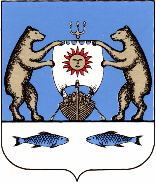 Российская Федерация                                                                                 Новгородская область Новгородский районСовет депутатов Панковского городского поселенияР Е Ш Е Н И Е от  26.08.2021 № 48п. ПанковкаО внесении изменений в решение Совета  депутатовПанковского городского поселения от 22.12.2020  № 19«О бюджете Панковского городского поселения на 2021год и на плановый период 2022 и 2023 годов»В соответствии с Бюджетным кодексом Российской Федерации, Уставом Панковского городского поселения, Положением «О бюджетном процессе Панковского городского поселения», утвержденным Советом депутатов Панковского городского поселения от 14.12.2016 № 86, Совет депутатов Панковского городского поселенияРЕШИЛ:Внести в решение Совета депутатов Панковского городского поселения от 22.12.2020 № 19 «О бюджете Панковского городского поселения на 2021 год и на плановый период 2022 и 2023 годов» (далее - решение) следующие изменения:1.1. Пункт 1 решения изложить в следующей редакции: Утвердить основные характеристики бюджета Панковского городского поселения (далее – бюджет поселения) на 2021 год:прогнозируемый общий объем доходов бюджета поселения в сумме   32907.885 тыс.рублей;2) общий объем расходов бюджета поселения в сумме 45 277,73137  тыс. рублей;3) прогнозируемый дефицит бюджета поселения в сумме 12 369,84637  тыс. рублей».1.3. Приложения 4, 5, 6, 7 к решению изложить в прилагаемой редакции.2. Опубликовать Решение в газете «Панковский вестник» и разместить на официальном сайте Администрации Панковского городского поселения в информационно-телекоммуникационной сети «Интернет» по адресу: панковка-адм.рф.Глава АдминистрацииПанковского городского поселения                                             Н.Ю. Матвеева Председатель Совета депутатовПанковского городского поселения                                             Г.И. ШенягинаПриложение №7                                                                                                                    к решению Совета депутатов Панковского городского поселения от 22.12.2020 № 19 "О бюджете Панковского городского поселения на 2021 год и на плановый период 2022 и 2023 годов"Распределение бюджетных ассигнований по целевым статьям муниципальных программ Панковского городского поселения,  разделам, подразделам, группам и подгруппам видов расходов классификации расходов бюджета поселения на 2021 год и на плановый период 2022 и 2023 годовПОЯСНИТЕЛЬНАЯ ЗАПИСКАк проекту решения Совета депутатов №    от  .08.2021 «О внесении изменений в решение Совета депутатов Панковского городского поселения от 22.12.2020 г. № 19 «О бюджете Панковского городского поселения на 2021  год и на плановый период 2022 и 2023 годов»Внести изменения в расходную часть бюджета (приложения 4,5 к решению)дефицита бюджета поселения на 2021 годПриложение Приложение Приложение Приложение № 4Приложение № 4Приложение № 4Приложение № 4Приложение № 4Приложение № 4Приложение № 4Приложение № 4Приложение № 4Приложение № 4Приложение № 4Приложение № 4Приложение № 4к решению Совета депутатов Панковского городского поселения от 22.12.2020 № 19"О бюджете Панковского городского поселения на 2021 год и на плановый период 2022 и 2023 годов"к решению Совета депутатов Панковского городского поселения от 22.12.2020 № 19"О бюджете Панковского городского поселения на 2021 год и на плановый период 2022 и 2023 годов"к решению Совета депутатов Панковского городского поселения от 22.12.2020 № 19"О бюджете Панковского городского поселения на 2021 год и на плановый период 2022 и 2023 годов"к решению Совета депутатов Панковского городского поселения от 22.12.2020 № 19"О бюджете Панковского городского поселения на 2021 год и на плановый период 2022 и 2023 годов"к решению Совета депутатов Панковского городского поселения от 22.12.2020 № 19"О бюджете Панковского городского поселения на 2021 год и на плановый период 2022 и 2023 годов"к решению Совета депутатов Панковского городского поселения от 22.12.2020 № 19"О бюджете Панковского городского поселения на 2021 год и на плановый период 2022 и 2023 годов"к решению Совета депутатов Панковского городского поселения от 22.12.2020 № 19"О бюджете Панковского городского поселения на 2021 год и на плановый период 2022 и 2023 годов"к решению Совета депутатов Панковского городского поселения от 22.12.2020 № 19"О бюджете Панковского городского поселения на 2021 год и на плановый период 2022 и 2023 годов"к решению Совета депутатов Панковского городского поселения от 22.12.2020 № 19"О бюджете Панковского городского поселения на 2021 год и на плановый период 2022 и 2023 годов"к решению Совета депутатов Панковского городского поселения от 22.12.2020 № 19"О бюджете Панковского городского поселения на 2021 год и на плановый период 2022 и 2023 годов"к решению Совета депутатов Панковского городского поселения от 22.12.2020 № 19"О бюджете Панковского городского поселения на 2021 год и на плановый период 2022 и 2023 годов"к решению Совета депутатов Панковского городского поселения от 22.12.2020 № 19"О бюджете Панковского городского поселения на 2021 год и на плановый период 2022 и 2023 годов"к решению Совета депутатов Панковского городского поселения от 22.12.2020 № 19"О бюджете Панковского городского поселения на 2021 год и на плановый период 2022 и 2023 годов"к решению Совета депутатов Панковского городского поселения от 22.12.2020 № 19"О бюджете Панковского городского поселения на 2021 год и на плановый период 2022 и 2023 годов"к решению Совета депутатов Панковского городского поселения от 22.12.2020 № 19"О бюджете Панковского городского поселения на 2021 год и на плановый период 2022 и 2023 годов"к решению Совета депутатов Панковского городского поселения от 22.12.2020 № 19"О бюджете Панковского городского поселения на 2021 год и на плановый период 2022 и 2023 годов"к решению Совета депутатов Панковского городского поселения от 22.12.2020 № 19"О бюджете Панковского городского поселения на 2021 год и на плановый период 2022 и 2023 годов"к решению Совета депутатов Панковского городского поселения от 22.12.2020 № 19"О бюджете Панковского городского поселения на 2021 год и на плановый период 2022 и 2023 годов"к решению Совета депутатов Панковского городского поселения от 22.12.2020 № 19"О бюджете Панковского городского поселения на 2021 год и на плановый период 2022 и 2023 годов"Распределение бюджетных ассигнований по разделам, подразделам, целевым статьям (муниципальным программам Панковского городского поселения и внепрограммным направлениям деятельности), группам и подгруппам видов расходов классификации расходов бюджета поселения на 2021 год и на плановый период 2022 и 2023 годов                                                                     Распределение бюджетных ассигнований по разделам, подразделам, целевым статьям (муниципальным программам Панковского городского поселения и внепрограммным направлениям деятельности), группам и подгруппам видов расходов классификации расходов бюджета поселения на 2021 год и на плановый период 2022 и 2023 годов                                                                     Распределение бюджетных ассигнований по разделам, подразделам, целевым статьям (муниципальным программам Панковского городского поселения и внепрограммным направлениям деятельности), группам и подгруппам видов расходов классификации расходов бюджета поселения на 2021 год и на плановый период 2022 и 2023 годов                                                                     Распределение бюджетных ассигнований по разделам, подразделам, целевым статьям (муниципальным программам Панковского городского поселения и внепрограммным направлениям деятельности), группам и подгруппам видов расходов классификации расходов бюджета поселения на 2021 год и на плановый период 2022 и 2023 годов                                                                     Распределение бюджетных ассигнований по разделам, подразделам, целевым статьям (муниципальным программам Панковского городского поселения и внепрограммным направлениям деятельности), группам и подгруппам видов расходов классификации расходов бюджета поселения на 2021 год и на плановый период 2022 и 2023 годов                                                                     Распределение бюджетных ассигнований по разделам, подразделам, целевым статьям (муниципальным программам Панковского городского поселения и внепрограммным направлениям деятельности), группам и подгруппам видов расходов классификации расходов бюджета поселения на 2021 год и на плановый период 2022 и 2023 годов                                                                     Распределение бюджетных ассигнований по разделам, подразделам, целевым статьям (муниципальным программам Панковского городского поселения и внепрограммным направлениям деятельности), группам и подгруппам видов расходов классификации расходов бюджета поселения на 2021 год и на плановый период 2022 и 2023 годов                                                                     Распределение бюджетных ассигнований по разделам, подразделам, целевым статьям (муниципальным программам Панковского городского поселения и внепрограммным направлениям деятельности), группам и подгруппам видов расходов классификации расходов бюджета поселения на 2021 год и на плановый период 2022 и 2023 годов                                                                     Распределение бюджетных ассигнований по разделам, подразделам, целевым статьям (муниципальным программам Панковского городского поселения и внепрограммным направлениям деятельности), группам и подгруппам видов расходов классификации расходов бюджета поселения на 2021 год и на плановый период 2022 и 2023 годов                                                                     Распределение бюджетных ассигнований по разделам, подразделам, целевым статьям (муниципальным программам Панковского городского поселения и внепрограммным направлениям деятельности), группам и подгруппам видов расходов классификации расходов бюджета поселения на 2021 год и на плановый период 2022 и 2023 годов                                                                     Распределение бюджетных ассигнований по разделам, подразделам, целевым статьям (муниципальным программам Панковского городского поселения и внепрограммным направлениям деятельности), группам и подгруппам видов расходов классификации расходов бюджета поселения на 2021 год и на плановый период 2022 и 2023 годов                                                                     Распределение бюджетных ассигнований по разделам, подразделам, целевым статьям (муниципальным программам Панковского городского поселения и внепрограммным направлениям деятельности), группам и подгруппам видов расходов классификации расходов бюджета поселения на 2021 год и на плановый период 2022 и 2023 годов                                                                     Распределение бюджетных ассигнований по разделам, подразделам, целевым статьям (муниципальным программам Панковского городского поселения и внепрограммным направлениям деятельности), группам и подгруппам видов расходов классификации расходов бюджета поселения на 2021 год и на плановый период 2022 и 2023 годов                                                                     Распределение бюджетных ассигнований по разделам, подразделам, целевым статьям (муниципальным программам Панковского городского поселения и внепрограммным направлениям деятельности), группам и подгруппам видов расходов классификации расходов бюджета поселения на 2021 год и на плановый период 2022 и 2023 годов                                                                     Распределение бюджетных ассигнований по разделам, подразделам, целевым статьям (муниципальным программам Панковского городского поселения и внепрограммным направлениям деятельности), группам и подгруппам видов расходов классификации расходов бюджета поселения на 2021 год и на плановый период 2022 и 2023 годов                                                                     Распределение бюджетных ассигнований по разделам, подразделам, целевым статьям (муниципальным программам Панковского городского поселения и внепрограммным направлениям деятельности), группам и подгруппам видов расходов классификации расходов бюджета поселения на 2021 год и на плановый период 2022 и 2023 годов                                                                     Распределение бюджетных ассигнований по разделам, подразделам, целевым статьям (муниципальным программам Панковского городского поселения и внепрограммным направлениям деятельности), группам и подгруппам видов расходов классификации расходов бюджета поселения на 2021 год и на плановый период 2022 и 2023 годов                                                                     Распределение бюджетных ассигнований по разделам, подразделам, целевым статьям (муниципальным программам Панковского городского поселения и внепрограммным направлениям деятельности), группам и подгруппам видов расходов классификации расходов бюджета поселения на 2021 год и на плановый период 2022 и 2023 годов                                                                     Распределение бюджетных ассигнований по разделам, подразделам, целевым статьям (муниципальным программам Панковского городского поселения и внепрограммным направлениям деятельности), группам и подгруппам видов расходов классификации расходов бюджета поселения на 2021 год и на плановый период 2022 и 2023 годов                                                                     Распределение бюджетных ассигнований по разделам, подразделам, целевым статьям (муниципальным программам Панковского городского поселения и внепрограммным направлениям деятельности), группам и подгруппам видов расходов классификации расходов бюджета поселения на 2021 год и на плановый период 2022 и 2023 годов                                                                     Распределение бюджетных ассигнований по разделам, подразделам, целевым статьям (муниципальным программам Панковского городского поселения и внепрограммным направлениям деятельности), группам и подгруппам видов расходов классификации расходов бюджета поселения на 2021 год и на плановый период 2022 и 2023 годов                                                                     Распределение бюджетных ассигнований по разделам, подразделам, целевым статьям (муниципальным программам Панковского городского поселения и внепрограммным направлениям деятельности), группам и подгруппам видов расходов классификации расходов бюджета поселения на 2021 год и на плановый период 2022 и 2023 годов                                                                     Распределение бюджетных ассигнований по разделам, подразделам, целевым статьям (муниципальным программам Панковского городского поселения и внепрограммным направлениям деятельности), группам и подгруппам видов расходов классификации расходов бюджета поселения на 2021 год и на плановый период 2022 и 2023 годов                                                                     Распределение бюджетных ассигнований по разделам, подразделам, целевым статьям (муниципальным программам Панковского городского поселения и внепрограммным направлениям деятельности), группам и подгруппам видов расходов классификации расходов бюджета поселения на 2021 год и на плановый период 2022 и 2023 годов                                                                     Распределение бюджетных ассигнований по разделам, подразделам, целевым статьям (муниципальным программам Панковского городского поселения и внепрограммным направлениям деятельности), группам и подгруппам видов расходов классификации расходов бюджета поселения на 2021 год и на плановый период 2022 и 2023 годов                                                                     Распределение бюджетных ассигнований по разделам, подразделам, целевым статьям (муниципальным программам Панковского городского поселения и внепрограммным направлениям деятельности), группам и подгруппам видов расходов классификации расходов бюджета поселения на 2021 год и на плановый период 2022 и 2023 годов                                                                     Распределение бюджетных ассигнований по разделам, подразделам, целевым статьям (муниципальным программам Панковского городского поселения и внепрограммным направлениям деятельности), группам и подгруппам видов расходов классификации расходов бюджета поселения на 2021 год и на плановый период 2022 и 2023 годов                                                                     Распределение бюджетных ассигнований по разделам, подразделам, целевым статьям (муниципальным программам Панковского городского поселения и внепрограммным направлениям деятельности), группам и подгруппам видов расходов классификации расходов бюджета поселения на 2021 год и на плановый период 2022 и 2023 годов                                                                     Распределение бюджетных ассигнований по разделам, подразделам, целевым статьям (муниципальным программам Панковского городского поселения и внепрограммным направлениям деятельности), группам и подгруппам видов расходов классификации расходов бюджета поселения на 2021 год и на плановый период 2022 и 2023 годов                                                                     Распределение бюджетных ассигнований по разделам, подразделам, целевым статьям (муниципальным программам Панковского городского поселения и внепрограммным направлениям деятельности), группам и подгруппам видов расходов классификации расходов бюджета поселения на 2021 год и на плановый период 2022 и 2023 годов                                                                     Распределение бюджетных ассигнований по разделам, подразделам, целевым статьям (муниципальным программам Панковского городского поселения и внепрограммным направлениям деятельности), группам и подгруппам видов расходов классификации расходов бюджета поселения на 2021 год и на плановый период 2022 и 2023 годов                                                                     Распределение бюджетных ассигнований по разделам, подразделам, целевым статьям (муниципальным программам Панковского городского поселения и внепрограммным направлениям деятельности), группам и подгруппам видов расходов классификации расходов бюджета поселения на 2021 год и на плановый период 2022 и 2023 годов                                                                     Распределение бюджетных ассигнований по разделам, подразделам, целевым статьям (муниципальным программам Панковского городского поселения и внепрограммным направлениям деятельности), группам и подгруппам видов расходов классификации расходов бюджета поселения на 2021 год и на плановый период 2022 и 2023 годов                                                                     Распределение бюджетных ассигнований по разделам, подразделам, целевым статьям (муниципальным программам Панковского городского поселения и внепрограммным направлениям деятельности), группам и подгруппам видов расходов классификации расходов бюджета поселения на 2021 год и на плановый период 2022 и 2023 годов                                                                     (тыс. рублей)(тыс. рублей)(тыс. рублей)(тыс. рублей)(тыс. рублей)(тыс. рублей)НаименованиеНаименованиеНаименованиеРзРзРзРзПРПРЦСРЦСРЦСРЦСРВРВРВРСумма Сумма Сумма Сумма Сумма Сумма 20212021202120212021202120222022202220222022202320232023202320232023Общегосударственные вопросыОбщегосударственные вопросыОбщегосударственные вопросы0101010112 382,3726812 382,3726812 382,3726812 382,3726812 382,3726812 382,3726811 094,9305611 094,9305611 094,9305611 094,9305611 094,9305611 734,9680911 734,9680911 734,9680911 734,9680911 734,9680911 734,96809Функционирование высшего должностного лица субъекта Российской Федерации и муниципального образованияФункционирование высшего должностного лица субъекта Российской Федерации и муниципального образованияФункционирование высшего должностного лица субъекта Российской Федерации и муниципального образования0101010102021 261,126021 261,126021 261,126021 261,126021 261,126021 261,126021 261,126021 261,126021 261,126021 261,126021 261,126021 261,126021 261,126021 261,126021 261,126021 261,126021 261,12602Внепрограммные направления деятельностиВнепрограммные направления деятельностиВнепрограммные направления деятельности01010101020220 0 00 0000020 0 00 0000020 0 00 0000020 0 00 0000020 0 00 0000020 0 00 0000020 0 00 000001 261,126021 261,126021 261,126021 261,126021 261,126021 261,126021 261,126021 261,126021 261,126021 261,126021 261,126021 261,126021 261,126021 261,126021 261,126021 261,126021 261,12602Глава муниципального образованияГлава муниципального образованияГлава муниципального образования01010101020220 1 00 0000020 1 00 0000020 1 00 0000020 1 00 000001 261,126021 261,126021 261,126021 261,126021 261,126021 261,126021 261,126021 261,126021 261,126021 261,126021 261,126021 261,126021 261,126021 261,126021 261,126021 261,126021 261,12602Расходы на обеспечение функций органов местного самоуправленияРасходы на обеспечение функций органов местного самоуправленияРасходы на обеспечение функций органов местного самоуправления01010101020220 1 00 0100020 1 00 0100020 1 00 0100020 1 00 010001 261,126021 261,126021 261,126021 261,126021 261,126021 261,126021 261,126021 261,126021 261,126021 261,126021 261,126021 261,126021 261,126021 261,126021 261,126021 261,126021 261,12602Расходы на выплаты персоналу государственных (муниципальных) органовРасходы на выплаты персоналу государственных (муниципальных) органовРасходы на выплаты персоналу государственных (муниципальных) органов01010101020220 1 00 0100020 1 00 0100020 1 00 0100020 1 00 010001201201201 261,126021 261,126021 261,126021 261,126021 261,126021 261,126021 261,126021 261,126021 261,126021 261,126021 261,126021 261,126021 261,126021 261,126021 261,126021 261,126021 261,12602Функционирование Правительства Российской  Федерации, высших исполнительных органов государственной власти субъектов Российской Федерации, местных администрацийФункционирование Правительства Российской  Федерации, высших исполнительных органов государственной власти субъектов Российской Федерации, местных администрацийФункционирование Правительства Российской  Федерации, высших исполнительных органов государственной власти субъектов Российской Федерации, местных администраций01010101040410863,3366610863,3366610863,3366610863,3366610863,3366610863,336668 950,369868 950,369868 950,369868 950,369868 950,369868 960,157078 960,157078 960,157078 960,157078 960,157078 960,15707Муниципальная программа «Развитие информационно-телекоммуникационной инфраструктуры и совершенствование электронных сервисов Администрации Панковского городского поселения на 2020 – 2022 годы»Муниципальная программа «Развитие информационно-телекоммуникационной инфраструктуры и совершенствование электронных сервисов Администрации Панковского городского поселения на 2020 – 2022 годы»Муниципальная программа «Развитие информационно-телекоммуникационной инфраструктуры и совершенствование электронных сервисов Администрации Панковского городского поселения на 2020 – 2022 годы»01010101040404 0 00 0000004 0 00 0000004 0 00 0000004 0 00 00000448,54000448,54000448,54000448,54000448,54000448,54000399,73400399,73400399,73400399,73400399,734000,000000,000000,000000,000000,000000,00000Создание условий для функционирования автоматизированной системы Администрации Панковского городского поселения, а также предоставления муниципальных услуг гражданам и организациямСоздание условий для функционирования автоматизированной системы Администрации Панковского городского поселения, а также предоставления муниципальных услуг гражданам и организациямСоздание условий для функционирования автоматизированной системы Администрации Панковского городского поселения, а также предоставления муниципальных услуг гражданам и организациям01010101040404 0 02 0000004 0 02 0000004 0 02 0000004 0 02 00000100,00000100,00000100,00000100,00000100,00000100,00000100,00000100,00000100,00000100,00000100,000000,000000,000000,000000,000000,000000,00000Расходы на обеспечение функций органов местного самоуправленияРасходы на обеспечение функций органов местного самоуправленияРасходы на обеспечение функций органов местного самоуправления01010101040404 0 02 0100004 0 02 0100004 0 02 0100004 0 02 0100004 0 02 0100004 0 02 0100004 0 02 01000100,00000100,00000100,00000100,00000100,00000100,00000100,00000100,00000100,00000100,00000100,000000,000000,000000,000000,000000,000000,00000Иные закупки товаров, работ и услуг для обеспечения государственных (муниципальных) нуждИные закупки товаров, работ и услуг для обеспечения государственных (муниципальных) нуждИные закупки товаров, работ и услуг для обеспечения государственных (муниципальных) нужд01010101040404 0 02 0100004 0 02 0100004 0 02 0100004 0 02 01000240240240100,00000100,00000100,00000100,00000100,00000100,00000100,00000100,00000100,00000100,00000100,000000,000000,000000,000000,000000,000000,00000Обеспечение рабочих мест сотрудников вычислительной и офисной техникой отвечающей современным требованиям и обеспечение специализированными программными средствами автоматизации рабочего процесса Обеспечение рабочих мест сотрудников вычислительной и офисной техникой отвечающей современным требованиям и обеспечение специализированными программными средствами автоматизации рабочего процесса Обеспечение рабочих мест сотрудников вычислительной и офисной техникой отвечающей современным требованиям и обеспечение специализированными программными средствами автоматизации рабочего процесса 01010101040404 0 03 0000004 0 03 0000004 0 03 0000004 0 03 00000348,54000348,54000348,54000348,54000348,54000348,54000299,73400299,73400299,73400299,73400299,734000,000000,000000,000000,000000,000000,00000Расходы на обеспечение функций органов местного самоуправленияРасходы на обеспечение функций органов местного самоуправленияРасходы на обеспечение функций органов местного самоуправления01010101040404 0 03 0100004 0 03 0100004 0 03 0100004 0 03 0100004 0 03 0100004 0 03 0100004 0 03 01000348,54000348,54000348,54000348,54000348,54000348,54000299,73400299,73400299,73400299,73400299,734000,000000,000000,000000,000000,000000,00000Иные закупки товаров, работ и услуг для обеспечения государственных (муниципальных) нуждИные закупки товаров, работ и услуг для обеспечения государственных (муниципальных) нуждИные закупки товаров, работ и услуг для обеспечения государственных (муниципальных) нужд01010101040404 0 03 0100004 0 03 0100004 0 03 0100004 0 03 01000240240240348,54000348,54000348,54000348,54000348,54000348,54000299,73400299,73400299,73400299,73400299,734000,000000,000000,000000,000000,000000,00000Внепрограммные направления деятельностиВнепрограммные направления деятельностиВнепрограммные направления деятельности01010101040420 0 00 0000020 0 00 0000020 0 00 0000020 0 00 0000020 0 00 0000020 0 00 0000020 0 00 0000010414,7966610414,7966610414,7966610414,7966610414,7966610414,796668 550,635868 550,635868 550,635868 550,635868 550,635868 960,157078 960,157078 960,157078 960,157078 960,157078 960,15707Расходы на содержание аппарата органов местного самоуправленияРасходы на содержание аппарата органов местного самоуправленияРасходы на содержание аппарата органов местного самоуправления01010101040420 2 00 0000020 2 00 0000020 2 00 0000020 2 00 0000020 2 00 0000020 2 00 0000020 2 00 0000010007,6966610007,6966610007,6966610007,6966610007,6966610007,696668 550,635868 550,635868 550,635868 550,635868 550,635868 960,157078 960,157078 960,157078 960,157078 960,157078 960,15707Расходы на обеспечение функций органов местного самоуправленияРасходы на обеспечение функций органов местного самоуправленияРасходы на обеспечение функций органов местного самоуправления01010101040420 2 00 0100020 2 00 0100020 2 00 0100020 2 00 010009 848,596669 848,596669 848,596669 848,596669 848,596669 848,596668 391,535868 391,535868 391,535868 391,535868 391,535868 801,057078 801,057078 801,057078 801,057078 801,057078 801,05707Расходы на выплаты персоналу государственных (муниципальных) органовРасходы на выплаты персоналу государственных (муниципальных) органовРасходы на выплаты персоналу государственных (муниципальных) органов01010101040420 2 00 0100020 2 00 0100020 2 00 0100020 2 00 010001201201207 426,575867 426,575867 426,575867 426,575867 426,575867 426,575867 426,575867 426,575867 426,575867 426,575867 426,575867 426,575867 426,575867 426,575867 426,575867 426,575867 426,57586Иные закупки товаров, работ и услуг для обеспечения государственных (муниципальных) нуждИные закупки товаров, работ и услуг для обеспечения государственных (муниципальных) нуждИные закупки товаров, работ и услуг для обеспечения государственных (муниципальных) нужд01010101040420 2 00 0100020 2 00 0100020 2 00 0100020 2 00 010002402402402 342,020802 342,020802 342,020802 342,020802 342,020802 342,02080884,96000884,96000884,96000884,96000884,960001 294,481211 294,481211 294,481211 294,481211 294,481211 294,48121Уплата налогов, сборов и иных платежейУплата налогов, сборов и иных платежейУплата налогов, сборов и иных платежей01010101040420 2 00 0100020 2 00 0100020 2 00 0100020 2 00 0100085085085080,0000080,0000080,0000080,0000080,0000080,0000080,0000080,0000080,0000080,0000080,0000080,0000080,0000080,0000080,0000080,0000080,00000Возмещение затрат по содержанию штатных единиц, осуществляющих переданные отдельные государственные полномочия областиВозмещение затрат по содержанию штатных единиц, осуществляющих переданные отдельные государственные полномочия областиВозмещение затрат по содержанию штатных единиц, осуществляющих переданные отдельные государственные полномочия области01010101040420 2 00 7028020 2 00 7028020 2 00 7028020 2 00 70280159,10000159,10000159,10000159,10000159,10000159,10000159,10000159,10000159,10000159,10000159,10000159,10000159,10000159,10000159,10000159,10000159,10000Расходы на выплаты персоналу государственных (муниципальных) органовРасходы на выплаты персоналу государственных (муниципальных) органовРасходы на выплаты персоналу государственных (муниципальных) органов01010101040420 2 00 7028020 2 00 7028020 2 00 7028020 2 00 70280120120120151,60000151,60000151,60000151,60000151,60000151,60000151,60000151,60000151,60000151,60000151,60000151,60000151,60000151,60000151,60000151,60000151,60000Иные закупки товаров, работ и услуг для обеспечения государственных (муниципальных) нуждИные закупки товаров, работ и услуг для обеспечения государственных (муниципальных) нуждИные закупки товаров, работ и услуг для обеспечения государственных (муниципальных) нужд01010101040420 2 00 7028020 2 00 7028020 2 00 7028020 2 00 702802402402407,500007,500007,500007,500007,500007,500007,500007,500007,500007,500007,500007,500007,500007,500007,500007,500007,50000Межбюджетные трансфертыМежбюджетные трансфертыМежбюджетные трансферты01010101040420 4 00 0000020 4 00 0000020 4 00 0000020 4 00 0000020 4 00 0000020 4 00 0000020 4 00 00000407,10000407,10000407,10000407,10000407,10000407,100000,000000,000000,000000,000000,000000,000000,000000,000000,000000,000000,00000Иные межбюджетные трансферты бюджету муниципального района на возмещение затрат на содержание штатных единиц, осуществляющие переданные полномочия поселения в области градостроительной деятельностиИные межбюджетные трансферты бюджету муниципального района на возмещение затрат на содержание штатных единиц, осуществляющие переданные полномочия поселения в области градостроительной деятельностиИные межбюджетные трансферты бюджету муниципального района на возмещение затрат на содержание штатных единиц, осуществляющие переданные полномочия поселения в области градостроительной деятельности01010101040420 4 00 9301020 4 00 9301020 4 00 9301020 4 00 9301020 4 00 9301020 4 00 9301020 4 00 9301084,1000084,1000084,1000084,1000084,1000084,100000,000000,000000,000000,000000,000000,000000,000000,000000,000000,000000,00000Иные межбюджетные трансфертыИные межбюджетные трансфертыИные межбюджетные трансферты01010101040420 4 00 9301020 4 00 9301020 4 00 9301020 4 00 9301054054054084,1000084,1000084,1000084,1000084,1000084,100000,000000,000000,000000,000000,000000,000000,000000,000000,000000,000000,00000Иные межбюджетные трансферты бюджету муниципального района по возмещению затрат на содержание штатных единиц, осуществляющих переданные полномочия поселения по муниципальному жилищному контролюИные межбюджетные трансферты бюджету муниципального района по возмещению затрат на содержание штатных единиц, осуществляющих переданные полномочия поселения по муниципальному жилищному контролюИные межбюджетные трансферты бюджету муниципального района по возмещению затрат на содержание штатных единиц, осуществляющих переданные полномочия поселения по муниципальному жилищному контролю01010101040420 4 00 9303020 4 00 9303020 4 00 9303020 4 00 9303020 4 00 9303020 4 00 9303020 4 00 93030323,00000323,00000323,00000323,00000323,00000323,000000,000000,000000,000000,000000,000000,000000,000000,000000,000000,000000,00000Иные межбюджетные трансфертыИные межбюджетные трансфертыИные межбюджетные трансферты01010101040420 4 00 9303020 4 00 9303020 4 00 9303020 4 00 93030540540540323,00000323,00000323,00000323,00000323,00000323,000000,000000,000000,000000,000000,000000,000000,000000,000000,000000,000000,00000Обеспечение деятельности финансовых,  налоговых и таможенных органов и органов   финансового (финансово-бюджетного) надзораОбеспечение деятельности финансовых,  налоговых и таможенных органов и органов   финансового (финансово-бюджетного) надзораОбеспечение деятельности финансовых,  налоговых и таможенных органов и органов   финансового (финансово-бюджетного) надзора010101010606147,91000147,91000147,91000147,91000147,91000147,91000147,91000147,91000147,91000147,91000147,91000147,91000147,91000147,91000147,91000147,91000147,91000Внепрограммные направления деятельностиВнепрограммные направления деятельностиВнепрограммные направления деятельности01010101060620 0 00 0000020 0 00 0000020 0 00 0000020 0 00 0000020 0 00 0000020 0 00 0000020 0 00 00000147,91000147,91000147,91000147,91000147,91000147,91000147,91000147,91000147,91000147,91000147,91000147,91000147,91000147,91000147,91000147,91000147,91000Межбюджетные трансфертыМежбюджетные трансфертыМежбюджетные трансферты01010101060620 4 00 0000020 4 00 0000020 4 00 0000020 4 00 0000020 4 00 0000020 4 00 0000020 4 00 00000147,91000147,91000147,91000147,91000147,91000147,91000147,91000147,91000147,91000147,91000147,91000147,91000147,91000147,91000147,91000147,91000147,91000Иные межбюджетные трансферты бюджету муниципального района на возмещение затрат по содержанию штатных единиц, осуществляющих переданные полномочия поселения по внешнему муниципальному финансовому контролюИные межбюджетные трансферты бюджету муниципального района на возмещение затрат по содержанию штатных единиц, осуществляющих переданные полномочия поселения по внешнему муниципальному финансовому контролюИные межбюджетные трансферты бюджету муниципального района на возмещение затрат по содержанию штатных единиц, осуществляющих переданные полномочия поселения по внешнему муниципальному финансовому контролю01010101060620 4 00 9302020 4 00 9302020 4 00 9302020 4 00 9302020 4 00 9302020 4 00 9302020 4 00 93020147,91000147,91000147,91000147,91000147,91000147,91000147,91000147,91000147,91000147,91000147,91000147,91000147,91000147,91000147,91000147,91000147,91000Иные межбюджетные трансфертыИные межбюджетные трансфертыИные межбюджетные трансферты01010101060620 4 00 9302020 4 00 9302020 4 00 9302020 4 00 93020540540540147,91000147,91000147,91000147,91000147,91000147,91000147,91000147,91000147,91000147,91000147,91000147,91000147,91000147,91000147,91000147,91000147,91000Резервные фондыРезервные фондыРезервные фонды01010101111110,0000010,0000010,0000010,0000010,0000010,0000010,0000010,0000010,0000010,0000010,0000010,0000010,0000010,0000010,0000010,0000010,00000Внепрограммные направления деятельностиВнепрограммные направления деятельностиВнепрограммные направления деятельности01010101111120 0 00 0000020 0 00 0000020 0 00 0000020 0 00 0000020 0 00 0000020 0 00 0000020 0 00 0000010,0000010,0000010,0000010,0000010,0000010,0000010,0000010,0000010,0000010,0000010,0000010,0000010,0000010,0000010,0000010,0000010,00000Резервные фондыРезервные фондыРезервные фонды01010101111120 5 00 0000020 5 00 0000020 5 00 0000020 5 00 0000020 5 00 0000020 5 00 0000020 5 00 0000010,0000010,0000010,0000010,0000010,0000010,0000010,0000010,0000010,0000010,0000010,0000010,0000010,0000010,0000010,0000010,0000010,00000Резервные фонды  Резервные фонды  Резервные фонды  01010101111120 5 00 2503020 5 00 2503020 5 00 2503020 5 00 2503010,0000010,0000010,0000010,0000010,0000010,0000010,0000010,0000010,0000010,0000010,0000010,0000010,0000010,0000010,0000010,0000010,00000Резервные средстваРезервные средстваРезервные средства01010101111120 5 00 2503020 5 00 2503020 5 00 2503020 5 00 2503087087087010,0000010,0000010,0000010,0000010,0000010,0000010,0000010,0000010,0000010,0000010,0000010,0000010,0000010,0000010,0000010,0000010,00000Другие общегосударственные вопросыДругие общегосударственные вопросыДругие общегосударственные вопросы010101011313100,00000100,00000100,00000100,00000100,00000100,00000725,52468725,52468725,52468725,52468725,524681 355,775001 355,775001 355,775001 355,775001 355,775001 355,77500Муниципальная программа «Устойчивое развитие территории Панковского городского поселения на 2021-2023 годы»Муниципальная программа «Устойчивое развитие территории Панковского городского поселения на 2021-2023 годы»Муниципальная программа «Устойчивое развитие территории Панковского городского поселения на 2021-2023 годы»01010101131301 0 00 0000001 0 00 0000001 0 00 0000001 0 00 0000050,0000050,0000050,0000050,0000050,0000050,0000050,0000050,0000050,0000050,0000050,0000050,0000050,0000050,0000050,0000050,0000050,00000Повышение общего уровня благоустройства и санитарного содержания Панковского городского поселения для обеспечения достойного и комфортного проживания населенияПовышение общего уровня благоустройства и санитарного содержания Панковского городского поселения для обеспечения достойного и комфортного проживания населенияПовышение общего уровня благоустройства и санитарного содержания Панковского городского поселения для обеспечения достойного и комфортного проживания населения01010101131301 0 01 0000001 0 01 0000001 0 01 0000001 0 01 0000050,0000050,0000050,0000050,0000050,0000050,0000050,0000050,0000050,0000050,0000050,0000050,0000050,0000050,0000050,0000050,0000050,00000Реализация государственной политики в области приватизации и управления муниципальной собственностьюРеализация государственной политики в области приватизации и управления муниципальной собственностьюРеализация государственной политики в области приватизации и управления муниципальной собственностью01010101131301 0 01 2504001 0 01 2504001 0 01 2504001 0 01 2504050,0000050,0000050,0000050,0000050,0000050,0000050,0000050,0000050,0000050,0000050,0000050,0000050,0000050,0000050,0000050,0000050,00000Иные закупки товаров, работ и услуг для обеспечения государственных (муниципальных) нуждИные закупки товаров, работ и услуг для обеспечения государственных (муниципальных) нуждИные закупки товаров, работ и услуг для обеспечения государственных (муниципальных) нужд01010101131301 0 01 2504001 0 01 2504001 0 01 2504001 0 01 2504024024024050,0000050,0000050,0000050,0000050,0000050,0000050,0000050,0000050,0000050,0000050,0000050,0000050,0000050,0000050,0000050,0000050,00000Внепрограммные направления деятельностиВнепрограммные направления деятельностиВнепрограммные направления деятельности01010101131320 0 00 0000020 0 00 0000020 0 00 0000020 0 00 0000050,0000050,0000050,0000050,0000050,0000050,00000675,52468675,52468675,52468675,52468675,524681 305,775001 305,775001 305,775001 305,775001 305,775001 305,77500Прочие внепрограммные расходыПрочие внепрограммные расходыПрочие внепрограммные расходы01010101131320 3 00 0000020 3 00 0000020 3 00 0000020 3 00 0000050,0000050,0000050,0000050,0000050,0000050,00000675,52468675,52468675,52468675,52468675,524681 305,775001 305,775001 305,775001 305,775001 305,775001 305,77500Реализация государственной политики в области приватизации и управления муниципальной собственностьюРеализация государственной политики в области приватизации и управления муниципальной собственностьюРеализация государственной политики в области приватизации и управления муниципальной собственностью01010101131320 3 00 2504020 3 00 2504020 3 00 2504020 3 00 2504050,0000050,0000050,0000050,0000050,0000050,0000055,0000055,0000055,0000055,0000055,0000060,0000060,0000060,0000060,0000060,0000060,00000Иные закупки товаров, работ и услуг для обеспечения государственных (муниципальных) нуждИные закупки товаров, работ и услуг для обеспечения государственных (муниципальных) нуждИные закупки товаров, работ и услуг для обеспечения государственных (муниципальных) нужд01010101131320 3 00 2504020 3 00 2504020 3 00 2504020 3 00 2504024024024047,2110647,2110647,2110647,2110647,2110647,2110655,0000055,0000055,0000055,0000055,0000060,0000060,0000060,0000060,0000060,0000060,00000Исполнение судебных актов Российской Федерации и мировых соглашений по возмещению причиненного вредаИсполнение судебных актов Российской Федерации и мировых соглашений по возмещению причиненного вредаИсполнение судебных актов Российской Федерации и мировых соглашений по возмещению причиненного вреда01010101131320 3 00 2504020 3 00 2504020 3 00 2504020 3 00 250408318318312,788942,788942,788942,788942,788942,788940,000000,000000,000000,000000,000000,000000,000000,000000,000000,000000,00000Условно-утвержденные расходыУсловно-утвержденные расходыУсловно-утвержденные расходы01010101131320 3 00 9999020 3 00 9999020 3 00 9999020 3 00 999900,000000,000000,000000,000000,000000,00000620,52468620,52468620,52468620,52468620,524681 245,775001 245,775001 245,775001 245,775001 245,775001 245,77500Резервные средстваРезервные средстваРезервные средства01010101131320 3 00 9999020 3 00 9999020 3 00 9999020 3 00 999908708708700,000000,000000,000000,000000,000000,00000620,52468620,52468620,52468620,52468620,524681 245,775001 245,775001 245,775001 245,775001 245,775001 245,77500Национальная оборонаНациональная оборонаНациональная оборона02020202244,60000244,60000244,60000244,60000244,60000244,60000247,00000247,00000247,00000247,00000247,00000256,50000256,50000256,50000256,50000256,50000256,50000Мобилизационная и вневойсковая подготовкаМобилизационная и вневойсковая подготовкаМобилизационная и вневойсковая подготовка020202020303244,60000244,60000244,60000244,60000244,60000244,60000247,00000247,00000247,00000247,00000247,00000256,50000256,50000256,50000256,50000256,50000256,50000Внепрограммные направления деятельностиВнепрограммные направления деятельностиВнепрограммные направления деятельности02020202030320 0 00 0000020 0 00 0000020 0 00 0000020 0 00 00000244,60000244,60000244,60000244,60000244,60000244,60000247,00000247,00000247,00000247,00000247,00000256,50000256,50000256,50000256,50000256,50000256,50000Прочие внепрограммные расходыПрочие внепрограммные расходыПрочие внепрограммные расходы02020202030320 3 00 0000020 3 00 0000020 3 00 0000020 3 00 00000244,60000244,60000244,60000244,60000244,60000244,60000247,00000247,00000247,00000247,00000247,00000256,50000256,50000256,50000256,50000256,50000256,50000Осуществление первичного воинского учета на территориях, где отсутствуют военные комиссариаты  Осуществление первичного воинского учета на территориях, где отсутствуют военные комиссариаты  Осуществление первичного воинского учета на территориях, где отсутствуют военные комиссариаты  02020202030320 3 00 5118020 3 00 5118020 3 00 5118020 3 00 51180244,60000244,60000244,60000244,60000244,60000244,60000247,00000247,00000247,00000247,00000247,00000256,50000256,50000256,50000256,50000256,50000256,50000Расходы на выплаты персоналу государственных (муниципальных) органовРасходы на выплаты персоналу государственных (муниципальных) органовРасходы на выплаты персоналу государственных (муниципальных) органов02020202030320 3 00 5118020 3 00 5118020 3 00 5118020 3 00 51180120120120236,60000236,60000236,60000236,60000236,60000236,60000236,60000236,60000236,60000236,60000236,60000236,60000236,60000236,60000236,60000236,60000236,60000Иные закупки товаров, работ и услуг для обеспечения государственных (муниципальных) нуждИные закупки товаров, работ и услуг для обеспечения государственных (муниципальных) нуждИные закупки товаров, работ и услуг для обеспечения государственных (муниципальных) нужд02020202030320 3 00 5118020 3 00 5118020 3 00 5118020 3 00 511802402402408,000008,000008,000008,000008,000008,0000010,4000010,4000010,4000010,4000010,4000019,9000019,9000019,9000019,9000019,9000019,90000Национальная безопасность и правоохранительная деятельностьНациональная безопасность и правоохранительная деятельностьНациональная безопасность и правоохранительная деятельность03030303979,00000979,00000979,00000979,00000979,00000979,00000211,00000211,00000211,00000211,00000211,00000211,00000211,00000211,00000211,00000211,00000211,00000Защита населения и территории от чрезвычайных ситуаций природного и техногенного характера, пожарная безопасностьЗащита населения и территории от чрезвычайных ситуаций природного и техногенного характера, пожарная безопасностьЗащита населения и территории от чрезвычайных ситуаций природного и техногенного характера, пожарная безопасность030303031010979,00000979,00000979,00000979,00000979,00000979,00000211,00000211,00000211,00000211,00000211,00000211,00000211,00000211,00000211,00000211,00000211,00000Муниципальная программа «Устойчивое развитие территории Панковского городского поселения на 2021-2023 годы»Муниципальная программа «Устойчивое развитие территории Панковского городского поселения на 2021-2023 годы»Муниципальная программа «Устойчивое развитие территории Панковского городского поселения на 2021-2023 годы»03030303101001 0 00 0000001 0 00 0000001 0 00 0000001 0 00 00000979,00000979,00000979,00000979,00000979,00000979,00000211,00000211,00000211,00000211,00000211,00000211,00000211,00000211,00000211,00000211,00000211,00000Защита населения и территории Панковского городского поселения от чрезвычайных ситуаций природного и техногенного характера,  пожарная безопасностьЗащита населения и территории Панковского городского поселения от чрезвычайных ситуаций природного и техногенного характера,  пожарная безопасностьЗащита населения и территории Панковского городского поселения от чрезвычайных ситуаций природного и техногенного характера,  пожарная безопасность03030303101001 0 04 0000001 0 04 0000001 0 04 0000001 0 04 00000764,00000764,00000764,00000764,00000764,00000764,00000211,00000211,00000211,00000211,00000211,00000211,00000211,00000211,00000211,00000211,00000211,00000Мероприятия в области пожарной безопасностиМероприятия в области пожарной безопасностиМероприятия в области пожарной безопасности03030303101001 0 04 2511001 0 04 2511001 0 04 2511001 0 04 25110211,00000211,00000211,00000211,00000211,00000211,00000211,00000211,00000211,00000211,00000211,00000211,00000211,00000211,00000211,00000211,00000211,00000Иные закупки товаров, работ и услуг для обеспечения государственных (муниципальных) нуждИные закупки товаров, работ и услуг для обеспечения государственных (муниципальных) нуждИные закупки товаров, работ и услуг для обеспечения государственных (муниципальных) нужд03030303101001 0 04 2511001 0 04 2511001 0 04 2511001 0 04 25110240240240211,00000211,00000211,00000211,00000211,00000211,00000211,00000211,00000211,00000211,00000211,00000211,00000211,00000211,00000211,00000211,00000211,00000Мероприятия по предупреждению и ликвидации последствий чрезвычайных ситуаций и стихийных бедствий природного и техногенного характераМероприятия по предупреждению и ликвидации последствий чрезвычайных ситуаций и стихийных бедствий природного и техногенного характераМероприятия по предупреждению и ликвидации последствий чрезвычайных ситуаций и стихийных бедствий природного и техногенного характера03030303101001 0 04 2512001 0 04 2512001 0 04 2512001 0 04 25120553,00000553,00000553,00000553,00000553,00000553,000000,000000,000000,000000,000000,000000,000000,000000,000000,000000,000000,00000Иные закупки товаров, работ и услуг для обеспечения государственных (муниципальных) нуждИные закупки товаров, работ и услуг для обеспечения государственных (муниципальных) нуждИные закупки товаров, работ и услуг для обеспечения государственных (муниципальных) нужд03030303101001 0 04 2512001 0 04 2512001 0 04 2512001 0 04 25120240240240553,00000553,00000553,00000553,00000553,00000553,000000,000000,000000,000000,000000,000000,000000,000000,000000,000000,000000,00000Профилактика терроризма и экстремизма на территории Панковского городского поселенияПрофилактика терроризма и экстремизма на территории Панковского городского поселенияПрофилактика терроризма и экстремизма на территории Панковского городского поселения03030303101001 0 050000001 0 050000001 0 050000001 0 0500000215,00000215,00000215,00000215,00000215,00000215,000000,000000,000000,000000,000000,000000,000000,000000,000000,000000,000000,00000Мероприятия по предупреждению и ликвидации последствий чрезвычайных ситуаций и стихийных бедствий природного и техногенного характераМероприятия по предупреждению и ликвидации последствий чрезвычайных ситуаций и стихийных бедствий природного и техногенного характераМероприятия по предупреждению и ликвидации последствий чрезвычайных ситуаций и стихийных бедствий природного и техногенного характера03030303101001 0 05 2512001 0 05 2512001 0 05 2512001 0 05 25120215,00000215,00000215,00000215,00000215,00000215,000000,000000,000000,000000,000000,000000,000000,000000,000000,000000,000000,00000Иные закупки товаров, работ и услуг для обеспечения государственных (муниципальных) нуждИные закупки товаров, работ и услуг для обеспечения государственных (муниципальных) нуждИные закупки товаров, работ и услуг для обеспечения государственных (муниципальных) нужд03030303101001 0 05 2512001 0 05 2512001 0 05 2512001 0 05 25120240240240215,00000215,00000215,00000215,00000215,00000215,000000,000000,000000,000000,000000,000000,000000,000000,000000,000000,000000,00000Национальная экономикаНациональная экономикаНациональная экономика0404040411058,41780 11058,41780 11058,41780 11058,41780 11058,41780 11058,41780 7 278,630007 278,630007 278,630007 278,630007 278,630007 348,105007 348,105007 348,105007 348,105007 348,105007 348,10500Дорожное хозяйство (дорожные фонды)Дорожное хозяйство (дорожные фонды)Дорожное хозяйство (дорожные фонды)04040404090911008,4178011008,4178011008,4178011008,4178011008,4178011008,417807 278,630007 278,630007 278,630007 278,630007 278,630007 348,105007 348,105007 348,105007 348,105007 348,105007 348,10500Муниципальная программа "Комплексное развитие транспортной инфраструктуры на  территории Панковского городского поселения на 2017-2027 годы"Муниципальная программа "Комплексное развитие транспортной инфраструктуры на  территории Панковского городского поселения на 2017-2027 годы"Муниципальная программа "Комплексное развитие транспортной инфраструктуры на  территории Панковского городского поселения на 2017-2027 годы"04040404090902 0 00 0000002 0 00 0000002 0 00 0000002 0 00 0000002 0 00 0000002 0 00 0000002 0 00 0000011008,4178011008,4178011008,4178011008,4178011008,4178011008,417807 278,630007 278,630007 278,630007 278,630007 278,630007 348,105007 348,105007 348,105007 348,105007 348,105007 348,10500Повышение надежности и безопасности движения по автомобильным дорогам местного значенияПовышение надежности и безопасности движения по автомобильным дорогам местного значенияПовышение надежности и безопасности движения по автомобильным дорогам местного значения04040404090902 0 01 0000002 0 01 0000002 0 01 0000002 0 01 0000002 0 01 0000002 0 01 0000002 0 01 0000011008,4178011008,4178011008,4178011008,4178011008,4178011008,417807 278,630007 278,630007 278,630007 278,630007 278,630007 348,105007 348,105007 348,105007 348,105007 348,105007 348,10500Содержание автомобильных дорог общего пользования местного значения в границах населенных пунктов Содержание автомобильных дорог общего пользования местного значения в границах населенных пунктов Содержание автомобильных дорог общего пользования местного значения в границах населенных пунктов 04040404090902 0 01 2516002 0 01 2516002 0 01 2516002 0 01 2516002 0 01 2516002 0 01 2516002 0 01 25160365,00000365,00000365,00000365,00000365,00000365,0000050,0000050,0000050,0000050,0000050,0000050,0000050,0000050,0000050,0000050,0000050,00000Иные закупки товаров, работ и услуг для обеспечения государственных (муниципальных) нуждИные закупки товаров, работ и услуг для обеспечения государственных (муниципальных) нуждИные закупки товаров, работ и услуг для обеспечения государственных (муниципальных) нужд04040404090902 0 01 2516002 0 01 2516002 0 01 2516002 0 01 25160240240240365,00000365,00000365,00000365,00000365,00000365,0000050,0000050,0000050,0000050,0000050,0000050,0000050,0000050,0000050,0000050,0000050,00000Капитальный ремонт и ремонт автомобильных дорог общего пользования местного значения в границах населенных пунктов Капитальный ремонт и ремонт автомобильных дорог общего пользования местного значения в границах населенных пунктов Капитальный ремонт и ремонт автомобильных дорог общего пользования местного значения в границах населенных пунктов 04040404090902 0 01 2517002 0 01 2517002 0 01 2517002 0 01 2517002 0 01 2517002 0 01 2517002 0 01 251708 822,807468 822,807468 822,807468 822,807468 822,807468 822,807466 001,630006 001,630006 001,630006 001,630006 001,630006 071,105006 071,105006 071,105006 071,105006 071,105006 071,10500Иные закупки товаров, работ и услуг для обеспечения государственных (муниципальных) нуждИные закупки товаров, работ и услуг для обеспечения государственных (муниципальных) нуждИные закупки товаров, работ и услуг для обеспечения государственных (муниципальных) нужд04040404090902 0 01 2517002 0 01 2517002 0 01 2517002 0 01 251702402402408 822,807468 822,807468 822,807468 822,807468 822,807468 822,807466 001,630006 001,630006 001,630006 001,630006 001,630006 071,105006 071,105006 071,105006 071,105006 071,105006 071,10500Субсидии бюджетам городских и сельских поселений на формирование муниципальных дорожных фондовСубсидии бюджетам городских и сельских поселений на формирование муниципальных дорожных фондовСубсидии бюджетам городских и сельских поселений на формирование муниципальных дорожных фондов04040404090902 0 01 7152002 0 01 7152002 0 01 7152002 0 01 7152002 0 01 7152002 0 01 7152002 0 01 715201 690,000001 690,000001 690,000001 690,000001 690,000001 690,000001 127,000001 127,000001 127,000001 127,000001 127,000001 127,000001 127,000001 127,000001 127,000001 127,000001 127,00000Иные закупки товаров, работ и услуг для обеспечения государственных (муниципальных) нуждИные закупки товаров, работ и услуг для обеспечения государственных (муниципальных) нуждИные закупки товаров, работ и услуг для обеспечения государственных (муниципальных) нужд04040404090902 0 01 7152002 0 01 7152002 0 01 7152002 0 01 715202402402401 690,000001 690,000001 690,000001 690,000001 690,000001 690,000001 127,000001 127,000001 127,000001 127,000001 127,000001 127,000001 127,000001 127,000001 127,000001 127,000001 127,00000Мероприятия по капитальному ремонту и ремонту автомобильных дорог общего пользования местного значения в границах населенных пунктов, в целях софинансирования которых предоставляется субсидия из бюджета Новгородской областиМероприятия по капитальному ремонту и ремонту автомобильных дорог общего пользования местного значения в границах населенных пунктов, в целях софинансирования которых предоставляется субсидия из бюджета Новгородской областиМероприятия по капитальному ремонту и ремонту автомобильных дорог общего пользования местного значения в границах населенных пунктов, в целях софинансирования которых предоставляется субсидия из бюджета Новгородской области04040404090902 0 01 S152002 0 01 S152002 0 01 S152002 0 01 S152002 0 01 S152002 0 01 S152002 0 01 S1520130,61034130,61034130,61034130,61034130,61034130,61034100,00000100,00000100,00000100,00000100,00000100,00000100,00000100,00000100,00000100,00000100,00000Иные закупки товаров, работ и услуг для обеспечения государственных (муниципальных) нуждИные закупки товаров, работ и услуг для обеспечения государственных (муниципальных) нуждИные закупки товаров, работ и услуг для обеспечения государственных (муниципальных) нужд04040404090902 0 01 S152002 0 01 S152002 0 01 S152002 0 01 S1520240240240130,61034130,61034130,61034130,61034130,61034130,61034100,00000100,00000100,00000100,00000100,00000100,00000100,00000100,00000100,00000100,00000100,00000Другие вопросы в области национальной экономикиДругие вопросы в области национальной экономикиДругие вопросы в области национальной экономики04040404121250,0000050,0000050,0000050,0000050,0000050,000000,000000,000000,000000,000000,000000,000000,000000,000000,000000,000000,00000Муниципальная программа «Устойчивое развитие территории Панковского городского поселения на 2021-2023 годы»Муниципальная программа «Устойчивое развитие территории Панковского городского поселения на 2021-2023 годы»Муниципальная программа «Устойчивое развитие территории Панковского городского поселения на 2021-2023 годы»04040404121201 0 00 0000001 0 00 0000001 0 00 0000001 0 00 0000050,0000050,0000050,0000050,0000050,0000050,000000,000000,000000,000000,000000,000000,000000,000000,000000,000000,000000,00000Повышение общего уровня благоустройства и санитарного содержания Панковского городского поселения для обеспечения достойного и комфортного проживания населенияПовышение общего уровня благоустройства и санитарного содержания Панковского городского поселения для обеспечения достойного и комфортного проживания населенияПовышение общего уровня благоустройства и санитарного содержания Панковского городского поселения для обеспечения достойного и комфортного проживания населения04040404121201 0 01 0000001 0 01 0000001 0 01 0000001 0 01 0000050,0000050,0000050,0000050,0000050,0000050,000000,000000,000000,000000,000000,000000,000000,000000,000000,000000,000000,00000Мероприятия по землеустройству и землепользованиюМероприятия по землеустройству и землепользованиюМероприятия по землеустройству и землепользованию04040404121201 0 01 2514001 0 01 2514001 0 01 2514001 0 01 2514050,0000050,0000050,0000050,0000050,0000050,000000,000000,000000,000000,000000,000000,000000,000000,000000,000000,000000,00000Иные закупки товаров, работ и услуг для обеспечения государственных (муниципальных) нуждИные закупки товаров, работ и услуг для обеспечения государственных (муниципальных) нуждИные закупки товаров, работ и услуг для обеспечения государственных (муниципальных) нужд04040404121201 0 01 2514001 0 01 2514001 0 01 2514001 0 01 2514024024024050,0000050,0000050,0000050,0000050,0000050,000000,000000,000000,000000,000000,000000,000000,000000,000000,000000,000000,00000Жилищно-коммунальное хозяйствоЖилищно-коммунальное хозяйствоЖилищно-коммунальное хозяйство0505050519 918, 0103719 918, 0103719 918, 0103719 918, 0103719 918, 0103719 918, 010377 237,770977 237,770977 237,770977 237,770977 237,770976 291,996396 291,996396 291,996396 291,996396 291,996396 291,99639Жилищное хозяйствоЖилищное хозяйствоЖилищное хозяйство0505050501011 350,000001 350,000001 350,000001 350,000001 350,000001 350,00000650,00000650,00000650,00000650,00000650,00000650,00000650,00000650,00000650,00000650,00000650,00000Внепрограммные направления деятельностиВнепрограммные направления деятельностиВнепрограммные направления деятельности05050505010120 0 00 0000020 0 00 0000020 0 00 0000020 0 00 0000020 0 00 0000020 0 00 0000020 0 00 000001 350,000001 350,000001 350,000001 350,000001 350,000001 350,00000650,00000650,00000650,00000650,00000650,00000650,00000650,00000650,00000650,00000650,00000650,00000Прочие внепрограммные расходыПрочие внепрограммные расходыПрочие внепрограммные расходы05050505010120 3 00 0000020 3 00 0000020 3 00 0000020 3 00 0000020 3 00 0000020 3 00 0000020 3 00 000001 350,000001 350,000001 350,000001 350,000001 350,000001 350,00000650,00000650,00000650,00000650,00000650,00000650,00000650,00000650,00000650,00000650,00000650,00000Реализация государственной политики в области приватизации и управления муниципальной собственностьюРеализация государственной политики в области приватизации и управления муниципальной собственностьюРеализация государственной политики в области приватизации и управления муниципальной собственностью05050505010120 3 00 2504020 3 00 2504020 3 00 2504020 3 00 2504020 3 00 2504020 3 00 2504020 3 00 2504050,0000050,0000050,0000050,0000050,0000050,0000050,0000050,0000050,0000050,0000050,0000050,0000050,0000050,0000050,0000050,0000050,00000Иные закупки товаров, работ и услуг для обеспечения государственных (муниципальных) нуждИные закупки товаров, работ и услуг для обеспечения государственных (муниципальных) нуждИные закупки товаров, работ и услуг для обеспечения государственных (муниципальных) нужд05050505010120 3 00 2504020 3 00 2504020 3 00 2504020 3 00 2504024024024050,0000050,0000050,0000050,0000050,0000050,0000050,0000050,0000050,0000050,0000050,0000050,0000050,0000050,0000050,0000050,0000050,00000Расходы на капитальный ремонт муниципального жилого фондаРасходы на капитальный ремонт муниципального жилого фондаРасходы на капитальный ремонт муниципального жилого фонда05050505010120 3 00 2539020 3 00 2539020 3 00 2539020 3 00 2539020 3 00 2539020 3 00 2539020 3 00 253901 300,000001 300,000001 300,000001 300,000001 300,000001 300,00000600,00000600,00000600,00000600,00000600,00000600,00000600,00000600,00000600,00000600,00000600,00000Иные закупки товаров, работ и услуг для обеспечения государственных (муниципальных) нуждИные закупки товаров, работ и услуг для обеспечения государственных (муниципальных) нуждИные закупки товаров, работ и услуг для обеспечения государственных (муниципальных) нужд05050505010120 3 00 2539020 3 00 2539020 3 00 2539020 3 00 253902402402401 300,000001 300,000001 300,000001 300,000001 300,000001 300,00000600,00000600,00000600,00000600,00000600,00000600,00000600,00000600,00000600,00000600,00000600,00000Коммунальное хозяйствоКоммунальное хозяйствоКоммунальное хозяйство050505050202385,00000385,00000385,00000385,00000385,00000385,000000,000000,000000,000000,000000,000000,000000,000000,000000,000000,000000,00000Муниципальная программа  «Устойчивое развитие территории Панковского городского поселения на 2021-2023 годы»Муниципальная программа  «Устойчивое развитие территории Панковского городского поселения на 2021-2023 годы»Муниципальная программа  «Устойчивое развитие территории Панковского городского поселения на 2021-2023 годы»05050505020201 0 00 0000001 0 00 0000001 0 00 0000001 0 00 00000385,00000385,00000385,00000385,00000385,00000385,000000,000000,000000,000000,000000,000000,000000,000000,000000,000000,000000,00000Обеспечение поддержания в техническом исправном состоянии инженерных сетей и сооружений Обеспечение поддержания в техническом исправном состоянии инженерных сетей и сооружений Обеспечение поддержания в техническом исправном состоянии инженерных сетей и сооружений 05050505020201 0 08 0000001 0 08 0000001 0 08 0000001 0 08 00000385,00000385,00000385,00000385,00000385,00000385,000000,000000,000000,000000,000000,000000,000000,000000,000000,000000,000000,00000Прочие мероприятия в области коммунального хозяйстваПрочие мероприятия в области коммунального хозяйстваПрочие мероприятия в области коммунального хозяйства05050505020201 0 08 2522001 0 08 2522001 0 08 2522001 0 08 25220385,0000385,0000385,0000385,0000385,0000385,00000,000000,000000,000000,000000,000000,000000,000000,000000,000000,000000,00000Иные закупки товаров, работ и услуг для обеспечения государственных (муниципальных) нуждИные закупки товаров, работ и услуг для обеспечения государственных (муниципальных) нуждИные закупки товаров, работ и услуг для обеспечения государственных (муниципальных) нужд05050505020201 0 08 2522001 0 08 2522001 0 08 2522001 0 08 25220240240240385,0000385,0000385,0000385,0000385,0000385,00000,000000,000000,000000,000000,000000,000000,000000,000000,000000,000000,00000БлагоустройствоБлагоустройствоБлагоустройство05050505030318183,0103718183,0103718183,0103718183,0103718183,0103718183,010376 587,770976 587,770976 587,770976 587,770976 587,770975 641,996395 641,996395 641,996395 641,996395 641,996395 641,99639Муниципальная программа  «Устойчивое развитие территории Панковского городского поселения на 2021-2023 годы»Муниципальная программа  «Устойчивое развитие территории Панковского городского поселения на 2021-2023 годы»Муниципальная программа  «Устойчивое развитие территории Панковского городского поселения на 2021-2023 годы»05050505030301 0 00 0000001 0 00 0000001 0 00 0000001 0 00 000007 873,334137 873,334137 873,334137 873,334137 873,334137 873,334134 367,770974 367,770974 367,770974 367,770974 367,770973 421,996393 421,996393 421,996393 421,996393 421,996393 421,99639Повышение общего уровня благоустройства и санитарного содержания Панковского городского поселения для обеспечения достойного и комфортного проживания населенияПовышение общего уровня благоустройства и санитарного содержания Панковского городского поселения для обеспечения достойного и комфортного проживания населенияПовышение общего уровня благоустройства и санитарного содержания Панковского городского поселения для обеспечения достойного и комфортного проживания населения05050505030301 0 01 0000001 0 01 0000001 0 01 0000001 0 01 000004 829,8463 4 829,8463 4 829,8463 4 829,8463 4 829,8463 4 829,8463 2 809,208922 809,208922 809,208922 809,208922 809,208922 196,996392 196,996392 196,996392 196,996392 196,996392 196,99639Озеленение территории поселенияОзеленение территории поселенияОзеленение территории поселения05050505030301 0 01 2521001 0 01 2521001 0 01 2521001 0 01 25210600,00000600,00000600,00000600,00000600,00000600,00000600,00000600,00000600,00000600,00000600,00000600,00000600,00000600,00000600,00000600,00000600,00000Иные закупки товаров, работ и услуг для обеспечения государственных (муниципальных) нуждИные закупки товаров, работ и услуг для обеспечения государственных (муниципальных) нуждИные закупки товаров, работ и услуг для обеспечения государственных (муниципальных) нужд05050505030301 0 01 2521001 0 01 2521001 0 01 2521001 0 01 25210240240240600,00000600,00000600,00000600,00000600,00000600,00000600,00000600,00000600,00000600,00000600,00000600,00000600,00000600,00000600,00000600,00000600,00000Прочие мероприятия по благоустройству Прочие мероприятия по благоустройству Прочие мероприятия по благоустройству 05050505030301 0 01 2523001 0 01 2523001 0 01 2523001 0 01 252304 229,84634 229,84634 229,84634 229,84634 229,84634 229,84632 209,208922 209,208922 209,208922 209,208922 209,208921 596,996391 596,996391 596,996391 596,996391 596,996391 596,99639Иные закупки товаров, работ и услуг для обеспечения государственных (муниципальных) нуждИные закупки товаров, работ и услуг для обеспечения государственных (муниципальных) нуждИные закупки товаров, работ и услуг для обеспечения государственных (муниципальных) нужд05050505030301 0 01 2523001 0 01 2523001 0 01 2523001 0 01 252302402402404 229,84634 229,84634 229,84634 229,84634 229,84634 229,84632 209,208922 209,208922 209,208922 209,208922 209,208921 596,996391 596,996391 596,996391 596,996391 596,996391 596,99639Поддержка проектов местных инициатив граждан, проживающих на территории Панковского городского поселенияПоддержка проектов местных инициатив граждан, проживающих на территории Панковского городского поселенияПоддержка проектов местных инициатив граждан, проживающих на территории Панковского городского поселения05050505030301 0 02 0000001 0 02 0000001 0 02 0000001 0 02 00000601,74480601,74480601,74480601,74480601,74480601,74480225,00000225,00000225,00000225,00000225,00000225,00000225,00000225,00000225,00000225,00000225,00000Мероприятия по реализации проектов местных инициатив гражданМероприятия по реализации проектов местных инициатив гражданМероприятия по реализации проектов местных инициатив граждан05050505030301 0 02 2518001 0 02 2518001 0 02 2518001 0 02 25180150,00000150,00000150,00000150,00000150,00000150,00000225,00000225,00000225,00000225,00000225,00000225,00000225,00000225,00000225,00000225,00000225,00000Иные закупки товаров, работ и услуг для обеспечения государственных (муниципальных) нуждИные закупки товаров, работ и услуг для обеспечения государственных (муниципальных) нуждИные закупки товаров, работ и услуг для обеспечения государственных (муниципальных) нужд05050505030301 0 02 2518001 0 02 2518001 0 02 2518001 0 02 25180240240240150,00000150,00000150,00000150,00000150,00000150,00000225,00000225,00000225,00000225,00000225,00000225,00000225,00000225,00000225,00000225,00000225,00000Субсидии бюджетам городских и сельских поселений Новгородской области  на поддержку реализации проектов территориальных общественных самоуправлений, включенных в муниципальные программы развития территорийСубсидии бюджетам городских и сельских поселений Новгородской области  на поддержку реализации проектов территориальных общественных самоуправлений, включенных в муниципальные программы развития территорийСубсидии бюджетам городских и сельских поселений Новгородской области  на поддержку реализации проектов территориальных общественных самоуправлений, включенных в муниципальные программы развития территорий05050505030301 0 02 7209001 0 02 7209001 0 02 7209001 0 02 7209024024024059,0000059,0000059,0000059,0000059,0000059,000000,000000,000000,000000,000000,000000,000000,000000,000000,000000,000000,00000Иные закупки товаров, работ и услуг для обеспечения государственных (муниципальных) нуждИные закупки товаров, работ и услуг для обеспечения государственных (муниципальных) нуждИные закупки товаров, работ и услуг для обеспечения государственных (муниципальных) нужд05050505030301 0 02 7209001 0 02 7209001 0 02 7209001 0 02 7209024024024059,0000059,0000059,0000059,0000059,0000059,000000,000000,000000,000000,000000,000000,000000,000000,000000,000000,000000,00000Мероприятия по реализации проектов местных инициатив граждан, включенных в муниципальные программы развития территории Новгородской областиМероприятия по реализации проектов местных инициатив граждан, включенных в муниципальные программы развития территории Новгородской областиМероприятия по реализации проектов местных инициатив граждан, включенных в муниципальные программы развития территории Новгородской области05050505030301 0 02 S209001 0 02 S209001 0 02 S209001 0 02 S2090240240240392,74480392,74480392,74480392,74480392,74480392,744800,000000,000000,000000,000000,000000,000000,000000,000000,000000,000000,00000Иные закупки товаров, работ и услуг для обеспечения государственных (муниципальных) нуждИные закупки товаров, работ и услуг для обеспечения государственных (муниципальных) нуждИные закупки товаров, работ и услуг для обеспечения государственных (муниципальных) нужд05050505030301 0 02 S209001 0 02 S209001 0 02 S209001 0 02 S2090240240240392,74480392,74480392,74480392,74480392,74480392,744800,000000,000000,000000,000000,000000,000000,000000,000000,000000,000000,00000Повышение эффективности бюджетных расходов за счет вовлечения населения Панковского городского поселения в процессы принятия решений на местном уровне и усиления общественного контроля за реализацией принятых решенийПовышение эффективности бюджетных расходов за счет вовлечения населения Панковского городского поселения в процессы принятия решений на местном уровне и усиления общественного контроля за реализацией принятых решенийПовышение эффективности бюджетных расходов за счет вовлечения населения Панковского городского поселения в процессы принятия решений на местном уровне и усиления общественного контроля за реализацией принятых решений05050505030301 0 03 0000001 0 03 0000001 0 03 0000001 0 03 000002 441,743032 441,743032 441,743032 441,743032 441,743032 441,743031 000,000001 000,000001 000,000001 000,000001 000,000001 000,000001 000,000001 000,000001 000,000001 000,000001 000,00000Мероприятия по реализации проектов местных инициатив гражданМероприятия по реализации проектов местных инициатив гражданМероприятия по реализации проектов местных инициатив граждан05050505030301 0 03 2518001 0 03 2518001 0 03 2518001 0 03 251800,000000,000000,000000,000000,000000,000001 000,000001 000,000001 000,000001 000,000001 000,000001 000,000001 000,000001 000,000001 000,000001 000,000001 000,00000Иные закупки товаров, работ и услуг для обеспечения государственных (муниципальных) нуждИные закупки товаров, работ и услуг для обеспечения государственных (муниципальных) нуждИные закупки товаров, работ и услуг для обеспечения государственных (муниципальных) нужд05050505030301 0 03 2518001 0 03 2518001 0 03 2518001 0 03 251802402402400,000000,000000,000000,000000,000000,000001 000,000001 000,000001 000,000001 000,000001 000,000001 000,000001 000,000001 000,000001 000,000001 000,000001 000,00000Субсидия бюджетам муниципальных образований Новгородской области на реализацию приоритетного регионального проекта «Народный бюджет»Субсидия бюджетам муниципальных образований Новгородской области на реализацию приоритетного регионального проекта «Народный бюджет»Субсидия бюджетам муниципальных образований Новгородской области на реализацию приоритетного регионального проекта «Народный бюджет»05050505030301 0 03 7610001 0 03 7610001 0 03 7610001 0 03 761001 000,000001 000,000001 000,000001 000,000001 000,000001 000,000000,000000,000000,000000,000000,000000,000000,000000,000000,000000,000000,00000Иные закупки товаров, работ и услуг для обеспечения государственных (муниципальных) нуждИные закупки товаров, работ и услуг для обеспечения государственных (муниципальных) нуждИные закупки товаров, работ и услуг для обеспечения государственных (муниципальных) нужд05050505030301 0 03 7610001 0 03 7610001 0 03 7610001 0 03 761002402402401 000,000001 000,000001 000,000001 000,000001 000,000001 000,000000,000000,000000,000000,000000,000000,000000,000000,000000,000000,000000,00000Мероприятия в рамках регионального проекта «Народный бюджет»Мероприятия в рамках регионального проекта «Народный бюджет»Мероприятия в рамках регионального проекта «Народный бюджет»05050505030301 0 03 S610001 0 03 S610001 0 03 S610001 0 03 S610001 0 03 S610001 0 03 S610001 0 03 S61001 441,743031 441,743031 441,743031 441,743031 441,743031 441,743030,000000,000000,000000,000000,000000,000000,000000,000000,000000,000000,00000Иные закупки товаров, работ и услуг для обеспечения государственных (муниципальных) нуждИные закупки товаров, работ и услуг для обеспечения государственных (муниципальных) нуждИные закупки товаров, работ и услуг для обеспечения государственных (муниципальных) нужд05050505030301 0 03 S610001 0 03 S610001 0 03 S610001 0 03 S61002402402401 441,743031 441,743031 441,743031 441,743031 441,743031 441,743030,000000,000000,000000,000000,000000,000000,000000,000000,000000,000000,00000Привлечение жителей к участию в решении проблем и повышение уровня комплексного обустройства населенного пунктаПривлечение жителей к участию в решении проблем и повышение уровня комплексного обустройства населенного пунктаПривлечение жителей к участию в решении проблем и повышение уровня комплексного обустройства населенного пункта05050505030301 0 07 00000 01 0 07 00000 01 0 07 00000 01 0 07 00000 01 0 07 00000 01 0 07 00000 01 0 07 00000 0,000000,000000,000000,000000,000000,00000333,56205333,56205333,56205333,56205333,562050,000000,000000,000000,000000,000000,00000Расходы на реализацию общественно-значимых проектов по благоустройству городских территорийРасходы на реализацию общественно-значимых проектов по благоустройству городских территорийРасходы на реализацию общественно-значимых проектов по благоустройству городских территорий05050505030301 0 07 2520001 0 07 2520001 0 07 2520001 0 07 2520001 0 07 2520001 0 07 2520001 0 07 252000,000000,000000,000000,000000,000000,00000333,56205333,56205333,56205333,56205333,562050,000000,000000,000000,000000,000000,00000Иные закупки товаров, работ и услуг для обеспечения государственных (муниципальных) нуждИные закупки товаров, работ и услуг для обеспечения государственных (муниципальных) нуждИные закупки товаров, работ и услуг для обеспечения государственных (муниципальных) нужд05050505030301 0 07 2520001 0 07 2520001 0 07 2520001 0 07 252002402402400,000000,000000,000000,000000,000000,00000333,56205333,56205333,56205333,56205333,562050,000000,000000,000000,000000,000000,00000Муниципальная программа "Комплексное развитие транспортной инфраструктуры на  территории Панковского городского поселения на 2017-2027 годы"Муниципальная программа "Комплексное развитие транспортной инфраструктуры на  территории Панковского городского поселения на 2017-2027 годы"Муниципальная программа "Комплексное развитие транспортной инфраструктуры на  территории Панковского городского поселения на 2017-2027 годы"05050505030302 0 00 0000002 0 00 0000002 0 00 0000002 0 00 0000002 0 00 0000002 0 00 0000002 0 00 000004 537,149354 537,149354 537,149354 537,149354 537,149354 537,149351 650,000001 650,000001 650,000001 650,000001 650,000001 650,000001 650,000001 650,000001 650,000001 650,000001 650,00000Повышение надежности и безопасности движения по автомобильным дорогам местного значенияПовышение надежности и безопасности движения по автомобильным дорогам местного значенияПовышение надежности и безопасности движения по автомобильным дорогам местного значения05050505030302 0 01 0000002 0 01 0000002 0 01 0000002 0 01 0000002 0 01 0000002 0 01 0000002 0 01 000004 537,149354 537,149354 537,149354 537,149354 537,149354 537,149351 650,000001 650,000001 650,000001 650,000001 650,000001 650,000001 650,000001 650,000001 650,000001 650,000001 650,00000Организация уличного освещения с использованием новых технологийОрганизация уличного освещения с использованием новых технологийОрганизация уличного освещения с использованием новых технологий05050505030302 0 01 2519002 0 01 2519002 0 01 2519002 0 01 2519002 0 01 2519002 0 01 2519002 0 01 251904 537,149354 537,149354 537,149354 537,149354 537,149354 537,149351 650,000001 650,000001 650,000001 650,000001 650,000001 650,000001 650,000001 650,000001 650,000001 650,000001 650,00000Иные закупки товаров, работ и услуг для обеспечения государственных (муниципальных) нуждИные закупки товаров, работ и услуг для обеспечения государственных (муниципальных) нуждИные закупки товаров, работ и услуг для обеспечения государственных (муниципальных) нужд05050505030302 0 01 2519002 0 01 2519002 0 01 2519002 0 01 251902402402402 992,869002 992,869002 992,869002 992,869002 992,869002 992,869001 650,000001 650,000001 650,000001 650,000001 650,000001 650,000001 650,000001 650,000001 650,000001 650,000001 650,00000Бюджетные инвестицииБюджетные инвестицииБюджетные инвестиции05050505030302 0 01 2519002 0 01 2519002 0 01 2519002 0 01 251904104104101 544,280351 544,280351 544,280351 544,280351 544,280351 544,280350,000000,000000,000000,000000,000000,000000,000000,000000,000000,000000,00000Бюджетные инвестиции в объекты капитального строительства государственной (муниципальной) собственностиБюджетные инвестиции в объекты капитального строительства государственной (муниципальной) собственностиБюджетные инвестиции в объекты капитального строительства государственной (муниципальной) собственности05050505030302 0 01 2519002 0 01 2519002 0 01 2519002 0 01 251904144144141 544,280351 544,280351 544,280351 544,280351 544,280351 544,280350,000000,000000,000000,000000,000000,000000,000000,000000,000000,000000,00000Муниципальная программа "Формирование современной городской среды на территории Панковского городского поселения Новгородского муниципального района Новгородской области на 2018-2024 годы"Муниципальная программа "Формирование современной городской среды на территории Панковского городского поселения Новгородского муниципального района Новгородской области на 2018-2024 годы"Муниципальная программа "Формирование современной городской среды на территории Панковского городского поселения Новгородского муниципального района Новгородской области на 2018-2024 годы"05050505030303 0 00 0000003 0 00 0000003 0 00 0000003 0 00 0000003 0 00 0000003 0 00 0000003 0 00 000005 772,526895 772,526895 772,526895 772,526895 772,526895 772,52689570,00000570,00000570,00000570,00000570,00000570,00000570,00000570,00000570,00000570,00000570,00000Проведение ремонта и обустройства дворовых территорий МКДПроведение ремонта и обустройства дворовых территорий МКДПроведение ремонта и обустройства дворовых территорий МКД05050505030303 0 01 0000003 0 01 0000003 0 01 0000003 0 01 0000003 0 01 0000003 0 01 0000003 0 01 000002 440,623432 440,623432 440,623432 440,623432 440,623432 440,62343540,00000540,00000540,00000540,00000540,00000540,00000540,00000540,00000540,00000540,00000540,00000Мероприятия по землеустройству и землепользованиюМероприятия по землеустройству и землепользованиюМероприятия по землеустройству и землепользованию05050505030303 0 01 2514003 0 01 2514003 0 01 2514003 0 01 2514003 0 01 2514003 0 01 2514003 0 01 2514095,6175395,6175395,6175395,6175395,6175395,617530,000000,000000,000000,000000,000000,000000,000000,000000,000000,000000,00000Иные закупки товаров, работ и услуг для обеспечения государственных (муниципальных) нуждИные закупки товаров, работ и услуг для обеспечения государственных (муниципальных) нуждИные закупки товаров, работ и услуг для обеспечения государственных (муниципальных) нужд03 0 01 2514003 0 01 2514003 0 01 2514003 0 01 2514024024024095,6175395,6175395,6175395,6175395,6175395,617530,000000,000000,000000,000000,000000,000000,000000,000000,000000,000000,00000Прочие мероприятия в рамках Муниципальной  программы  «Формирование современной городской среды на территории Панковского городского поселения Новгородского муниципального района Новгородской области на 2018-2024 годы»Прочие мероприятия в рамках Муниципальной  программы  «Формирование современной городской среды на территории Панковского городского поселения Новгородского муниципального района Новгородской области на 2018-2024 годы»Прочие мероприятия в рамках Муниципальной  программы  «Формирование современной городской среды на территории Панковского городского поселения Новгородского муниципального района Новгородской области на 2018-2024 годы»05050505030303 0 01 2525003 0 01 2525003 0 01 2525003 0 01 2525003 0 01 2525003 0 01 2525003 0 01 25250235,00000235,00000235,00000235,00000235,00000235,00000540,00000540,00000540,00000540,00000540,00000540,00000540,00000540,00000540,00000540,00000540,00000Иные закупки товаров, работ и услуг для обеспечения государственных (муниципальных) нуждИные закупки товаров, работ и услуг для обеспечения государственных (муниципальных) нуждИные закупки товаров, работ и услуг для обеспечения государственных (муниципальных) нужд05050505030303 0 01 2525003 0 01 2525003 0 01 2525003 0 01 25250240240240235,00000235,00000235,00000235,00000235,00000235,0000040,0000040,0000040,0000040,0000040,0000040,0000040,0000040,0000040,0000040,0000040,00000Субсидии юридическим лицам (кроме некоммерческих организаций), индивидуальным предпринимателям, физическим лицам - производителям товаров, работ, услугСубсидии юридическим лицам (кроме некоммерческих организаций), индивидуальным предпринимателям, физическим лицам - производителям товаров, работ, услугСубсидии юридическим лицам (кроме некоммерческих организаций), индивидуальным предпринимателям, физическим лицам - производителям товаров, работ, услуг05050505030303 0 01 2525003 0 01 2525003 0 01 2525003 0 01 252508108108100,000000,000000,000000,000000,000000,00000500,00000500,00000500,00000500,00000500,00000500,00000500,00000500,00000500,00000500,00000500,00000Национальный проект «Жилье и городская среда»Национальный проект «Жилье и городская среда»Национальный проект «Жилье и городская среда»05050505030303 0 F0 0000003 0 F0 0000003 0 F0 0000003 0 F0 0000003 0 F0 0000003 0 F0 0000003 0 F0 000002 110,005902 110,005902 110,005902 110,005902 110,005902 110,005900,000000,000000,000000,000000,000000,000000,000000,000000,000000,000000,00000Федеральный проект «Формирование комфортной городской среды»Федеральный проект «Формирование комфортной городской среды»Федеральный проект «Формирование комфортной городской среды»05050505030303 0 F2 0000003 0 F2 0000003 0 F2 0000003 0 F2 0000003 0 F2 0000003 0 F2 0000003 0 F2 000002 110,005902 110,005902 110,005902 110,005902 110,005902 110,005900,000000,000000,000000,000000,000000,000000,000000,000000,000000,000000,00000Мероприятия по благоустройству дворовых территорий МКД и общественных территорий в рамках муниципальной  программы  «Формирование современной городской среды на территории Панковского городского поселения Новгородского муниципального района Новгородской области на 2018-2024 годы»Мероприятия по благоустройству дворовых территорий МКД и общественных территорий в рамках муниципальной  программы  «Формирование современной городской среды на территории Панковского городского поселения Новгородского муниципального района Новгородской области на 2018-2024 годы»Мероприятия по благоустройству дворовых территорий МКД и общественных территорий в рамках муниципальной  программы  «Формирование современной городской среды на территории Панковского городского поселения Новгородского муниципального района Новгородской области на 2018-2024 годы»05050505030303 0 F2 5555003 0 F2 5555003 0 F2 5555003 0 F2 5555003 0 F2 5555003 0 F2 5555003 0 F2 555502 110,005902 110,005902 110,005902 110,005902 110,005902 110,005900,000000,000000,000000,000000,000000,000000,000000,000000,000000,000000,00000Субсидии юридическим лицам (кроме некоммерческих организаций), индивидуальным предпринимателям, физическим лицам - производителям товаров, работ, услугСубсидии юридическим лицам (кроме некоммерческих организаций), индивидуальным предпринимателям, физическим лицам - производителям товаров, работ, услугСубсидии юридическим лицам (кроме некоммерческих организаций), индивидуальным предпринимателям, физическим лицам - производителям товаров, работ, услуг05050505030303 0 F2 5555003 0 F2 5555003 0 F2 5555003 0 F2 555508108108102 110,005902 110,005902 110,005902 110,005902 110,005902 110,005900,000000,000000,000000,000000,000000,000000,000000,000000,000000,000000,00000Проведение ремонта и обустройства общественных территорийПроведение ремонта и обустройства общественных территорийПроведение ремонта и обустройства общественных территорий05050505030303 0 02 0000003 0 02 0000003 0 02 0000003 0 02 0000003 0 02 0000003 0 02 0000003 0 02 000003 331,903463 331,903463 331,903463 331,903463 331,903463 331,9034630,0000030,0000030,0000030,0000030,0000030,0000030,0000030,0000030,0000030,0000030,00000Мероприятия по землеустройству и землепользованиюМероприятия по землеустройству и землепользованиюМероприятия по землеустройству и землепользованию05050505030303 0 02 2514003 0 02 2514003 0 02 2514003 0 02 2514003 0 02 2514003 0 02 2514003 0 02 2514095,6175495,6175495,6175495,6175495,6175495,617540,000000,000000,000000,000000,000000,000000,000000,000000,000000,000000,00000Иные закупки товаров, работ и услуг для обеспечения государственных (муниципальных) нуждИные закупки товаров, работ и услуг для обеспечения государственных (муниципальных) нуждИные закупки товаров, работ и услуг для обеспечения государственных (муниципальных) нужд03 0 02 2514003 0 02 2514003 0 02 2514003 0 02 2514024024024095,6175495,6175495,6175495,6175495,6175495,617540,000000,000000,000000,000000,000000,000000,000000,000000,000000,000000,00000Прочие мероприятия в рамках Муниципальной  программы  «Формирование современной городской среды на территории Панковского городского поселения Новгородского муниципального района Новгородской области на 2018-2024 годы»Прочие мероприятия в рамках Муниципальной  программы  «Формирование современной городской среды на территории Панковского городского поселения Новгородского муниципального района Новгородской области на 2018-2024 годы»Прочие мероприятия в рамках Муниципальной  программы  «Формирование современной городской среды на территории Панковского городского поселения Новгородского муниципального района Новгородской области на 2018-2024 годы»05050505030303 0 02 2525003 0 02 2525003 0 02 2525003 0 02 2525003 0 02 2525003 0 02 2525003 0 02 25250226,66547226,66547226,66547226,66547226,66547226,6654730,0000030,0000030,0000030,0000030,0000030,0000030,0000030,0000030,0000030,0000030,00000Иные закупки товаров, работ и услуг для обеспечения государственных (муниципальных) нуждИные закупки товаров, работ и услуг для обеспечения государственных (муниципальных) нуждИные закупки товаров, работ и услуг для обеспечения государственных (муниципальных) нужд05050505030303 0 02 2525003 0 02 2525003 0 02 2525003 0 02 25250240240240226,66547226,66547226,66547226,66547226,66547226,6654730,0000030,0000030,0000030,0000030,0000030,0000030,0000030,0000030,0000030,0000030,00000Национальный проект «Жилье и городская среда»Национальный проект «Жилье и городская среда»Национальный проект «Жилье и городская среда»05050505030303 0 F0 0000003 0 F0 0000003 0 F0 0000003 0 F0 0000003 0 F0 0000003 0 F0 0000003 0 F0 000003 009,620453 009,620453 009,620453 009,620453 009,620453 009,620450,000000,000000,000000,000000,000000,000000,000000,000000,000000,000000,00000Федеральный проект «Формирование комфортной городской среды»Федеральный проект «Формирование комфортной городской среды»Федеральный проект «Формирование комфортной городской среды»05050505030303 0 F2 0000003 0 F2 0000003 0 F2 0000003 0 F2 0000003 0 F2 0000003 0 F2 0000003 0 F2 000003 009,620453 009,620453 009,620453 009,620453 009,620453 009,620450,000000,000000,000000,000000,000000,000000,000000,000000,000000,000000,00000Мероприятия по благоустройству дворовых территорий МКД и общественных территорий в рамках муниципальной  программы  «Формирование современной городской среды на территории Панковского городского поселения Новгородского муниципального района Новгородской области на 2018-2024 годы»Мероприятия по благоустройству дворовых территорий МКД и общественных территорий в рамках муниципальной  программы  «Формирование современной городской среды на территории Панковского городского поселения Новгородского муниципального района Новгородской области на 2018-2024 годы»Мероприятия по благоустройству дворовых территорий МКД и общественных территорий в рамках муниципальной  программы  «Формирование современной городской среды на территории Панковского городского поселения Новгородского муниципального района Новгородской области на 2018-2024 годы»05050505030303 0 F2 5555003 0 F2 5555003 0 F2 5555003 0 F2 5555003 0 F2 5555003 0 F2 5555003 0 F2 555503 009,620453 009,620453 009,620453 009,620453 009,620453 009,620450,000000,000000,000000,000000,000000,000000,000000,000000,000000,000000,00000Иные закупки товаров, работ и услуг для обеспечения государственных (муниципальных) нуждИные закупки товаров, работ и услуг для обеспечения государственных (муниципальных) нуждИные закупки товаров, работ и услуг для обеспечения государственных (муниципальных) нужд05050505030303 0 F2 5555003 0 F2 5555003 0 F2 5555003 0 F2 555502402402403 009,620453 009,620453 009,620453 009,620453 009,620453 009,620450,000000,000000,000000,000000,000000,000000,000000,000000,000000,000000,00000ОбразованиеОбразованиеОбразование0707070795,0000095,0000095,0000095,0000095,0000095,0000042,9000042,9000042,9000042,9000042,9000042,9000042,9000042,9000042,9000042,9000042,90000Профессиональная подготовка, переподготовка и повышение квалификации Профессиональная подготовка, переподготовка и повышение квалификации Профессиональная подготовка, переподготовка и повышение квалификации 07070707050530,0000030,0000030,0000030,0000030,0000030,0000030,0000030,0000030,0000030,0000030,0000030,0000030,0000030,0000030,0000030,0000030,00000Муниципальная программа  «Устойчивое развитие территории Панковского городского поселения на 2021-2023 годы»Муниципальная программа  «Устойчивое развитие территории Панковского городского поселения на 2021-2023 годы»Муниципальная программа  «Устойчивое развитие территории Панковского городского поселения на 2021-2023 годы»07070707050501 0 00 0000001 0 00 0000001 0 00 0000001 0 00 0000030,0000030,0000030,0000030,0000030,0000030,0000030,0000030,0000030,0000030,0000030,0000030,0000030,0000030,0000030,0000030,0000030,00000Повышение эффективности бюджетных расходов за счет вовлечения населения Панковского городского поселения в процессы принятия решений на местном уровне и усиления общественного контроля за реализацией принятых решенийПовышение эффективности бюджетных расходов за счет вовлечения населения Панковского городского поселения в процессы принятия решений на местном уровне и усиления общественного контроля за реализацией принятых решенийПовышение эффективности бюджетных расходов за счет вовлечения населения Панковского городского поселения в процессы принятия решений на местном уровне и усиления общественного контроля за реализацией принятых решений07070707050501 0 03 0000001 0 03 0000001 0 03 0000001 0 03 0000030,0000030,0000030,0000030,0000030,0000030,0000030,0000030,0000030,0000030,0000030,0000030,0000030,0000030,0000030,0000030,0000030,00000Организация профессионального образования и дополнительного профессионального образования выборных должностных лиц, служащих и муниципальных служащихОрганизация профессионального образования и дополнительного профессионального образования выборных должностных лиц, служащих и муниципальных служащихОрганизация профессионального образования и дополнительного профессионального образования выборных должностных лиц, служащих и муниципальных служащих07070707050501 0 03 2537001 0 03 2537001 0 03 2537001 0 03 2537030,0000030,0000030,0000030,0000030,0000030,0000030,0000030,0000030,0000030,0000030,0000030,0000030,0000030,0000030,0000030,0000030,00000Иные закупки товаров, работ и услуг для обеспечения государственных (муниципальных) нуждИные закупки товаров, работ и услуг для обеспечения государственных (муниципальных) нуждИные закупки товаров, работ и услуг для обеспечения государственных (муниципальных) нужд07070707050501 0 03 2537001 0 03 2537001 0 03 2537001 0 03 2537024024024030,0000030,0000030,0000030,0000030,0000030,0000030,0000030,0000030,0000030,0000030,0000030,0000030,0000030,0000030,0000030,0000030,00000Молодежная политика Молодежная политика Молодежная политика 07070707070765,0000065,0000065,0000065,0000065,0000065,0000012,9000012,9000012,9000012,9000012,9000012,9000012,9000012,9000012,9000012,9000012,90000Внепрограммные направления деятельностиВнепрограммные направления деятельностиВнепрограммные направления деятельности07070707070720 0 00 0000020 0 00 0000020 0 00 0000020 0 00 0000020 0 00 0000020 0 00 0000020 0 00 0000065,0000065,0000065,0000065,0000065,0000065,0000012,9000012,9000012,9000012,9000012,9000012,9000012,9000012,9000012,9000012,9000012,90000Прочие внепрограммные расходыПрочие внепрограммные расходыПрочие внепрограммные расходы07070707070720 3 00 0000020 3 00 0000020 3 00 0000020 3 00 0000020 3 00 0000020 3 00 0000020 3 00 0000065,0000065,0000065,0000065,0000065,0000065,0000012,9000012,9000012,9000012,9000012,9000012,9000012,9000012,9000012,9000012,9000012,90000Реализация мероприятий для детей и молодежиРеализация мероприятий для детей и молодежиРеализация мероприятий для детей и молодежи07070707070720 3 00 2509020 3 00 2509020 3 00 2509020 3 00 2509020 3 00 2509020 3 00 2509020 3 00 2509065,0000065,0000065,0000065,0000065,0000065,0000012,9000012,9000012,9000012,9000012,9000012,9000012,9000012,9000012,9000012,9000012,90000Иные закупки товаров, работ и услуг для обеспечения государственных (муниципальных) нуждИные закупки товаров, работ и услуг для обеспечения государственных (муниципальных) нуждИные закупки товаров, работ и услуг для обеспечения государственных (муниципальных) нужд07070707070720 3 00 2509020 3 00 2509020 3 00 2509020 3 00 2509024024024065,0000065,0000065,0000065,0000065,0000065,0000012,9000012,9000012,9000012,9000012,9000012,9000012,9000012,9000012,9000012,9000012,90000Культура, кинематографияКультура, кинематографияКультура, кинематография0808080817,0000017,0000017,0000017,0000017,0000017,000007,000007,000007,000007,000007,000007,000007,000007,000007,000007,000007,00000Культура Культура Культура 08080808010117,0000017,0000017,0000017,0000017,0000017,000007,000007,000007,000007,000007,000007,000007,000007,000007,000007,000007,00000Внепрограммные направления деятельностиВнепрограммные направления деятельностиВнепрограммные направления деятельности08080808010120 0 00 0000020 0 00 0000020 0 00 0000020 0 00 0000020 0 00 0000020 0 00 0000020 0 00 0000017,0000017,0000017,0000017,0000017,0000017,000007,000007,000007,000007,000007,000007,000007,000007,000007,000007,000007,00000Прочие внепрограммные расходыПрочие внепрограммные расходыПрочие внепрограммные расходы08080808010120 3 00 0000020 3 00 0000020 3 00 0000020 3 00 0000020 3 00 0000020 3 00 0000020 3 00 0000017,0000017,0000017,0000017,0000017,0000017,000007,000007,000007,000007,000007,000007,000007,000007,000007,000007,000007,00000Мероприятия в области  культурыМероприятия в области  культурыМероприятия в области  культуры08080808010120 3 00 2505020 3 00 2505020 3 00 2505020 3 00 2505020 3 00 2505020 3 00 2505020 3 00 2505017,0000017,0000017,0000017,0000017,0000017,000007,000007,000007,000007,000007,000007,000007,000007,000007,000007,000007,00000Иные закупки товаров, работ и услуг для обеспечения государственных (муниципальных) нуждИные закупки товаров, работ и услуг для обеспечения государственных (муниципальных) нуждИные закупки товаров, работ и услуг для обеспечения государственных (муниципальных) нужд08080808010120 3 00 2505020 3 00 2505020 3 00 2505020 3 00 2505024024024017,0000017,0000017,0000017,0000017,0000017,000007,000007,000007,000007,000007,000007,000007,000007,000007,000007,000007,00000ЗдравоохранениеЗдравоохранениеЗдравоохранение09090909000020,0000020,0000020,0000020,0000020,0000020,000000,000000,000000,000000,000000,000000,000000,000000,000000,000000,000000,00000Санитарно-эпидемиологическое благополучиеСанитарно-эпидемиологическое благополучиеСанитарно-эпидемиологическое благополучие09090909070720,0000020,0000020,0000020,0000020,0000020,000000,000000,000000,000000,000000,000000,000000,000000,000000,000000,000000,00000Иные закупки товаров, работ и услуг для обеспечения государственных (муниципальных) нуждИные закупки товаров, работ и услуг для обеспечения государственных (муниципальных) нуждИные закупки товаров, работ и услуг для обеспечения государственных (муниципальных) нужд090909090707202000100020200010002020001000202000100024024024020,0000020,0000020,0000020,0000020,0000020,000000,000000,000000,000000,000000,000000,000000,000000,000000,000000,000000,00000Социальная политикаСоциальная политикаСоциальная политика10101010517,13052517,13052517,13052517,13052517,13052517,13052517,13052517,13052517,13052517,13052517,13052517,13052517,13052517,13052517,13052517,13052517,13052Пенсионное обеспечениеПенсионное обеспечениеПенсионное обеспечение101010100101517,13052517,13052517,13052517,13052517,13052517,13052517,13052517,13052517,13052517,13052517,13052517,13052517,13052517,13052517,13052517,13052517,13052Внепрограммные направления деятельностиВнепрограммные направления деятельностиВнепрограммные направления деятельности10101010010120 0 00 0000020 0 00 0000020 0 00 0000020 0 00 0000020 0 00 0000020 0 00 0000020 0 00 00000517,13052517,13052517,13052517,13052517,13052517,13052517,13052517,13052517,13052517,13052517,13052517,13052517,13052517,13052517,13052517,13052517,13052Прочие внепрограммные расходыПрочие внепрограммные расходыПрочие внепрограммные расходы10101010010120 3 00 0000020 3 00 0000020 3 00 0000020 3 00 0000020 3 00 0000020 3 00 0000020 3 00 00000517,13052517,13052517,13052517,13052517,13052517,13052517,13052517,13052517,13052517,13052517,13052517,13052517,13052517,13052517,13052517,13052517,13052Публичные обязательстваПубличные обязательстваПубличные обязательства10101010010120 3 00 8000020 3 00 8000020 3 00 8000020 3 00 8000020 3 00 8000020 3 00 8000020 3 00 80000517,13052517,13052517,13052517,13052517,13052517,13052517,13052517,13052517,13052517,13052517,13052517,13052517,13052517,13052517,13052517,13052517,13052Муниципальная пенсия муниципальным служащим, а также лицам, замещавшим муниципальные должности на постоянной (штатной) основеМуниципальная пенсия муниципальным служащим, а также лицам, замещавшим муниципальные должности на постоянной (штатной) основеМуниципальная пенсия муниципальным служащим, а также лицам, замещавшим муниципальные должности на постоянной (штатной) основе10101010010120 3 00 8210020 3 00 8210020 3 00 8210020 3 00 82100517,13052517,13052517,13052517,13052517,13052517,13052517,13052517,13052517,13052517,13052517,13052517,13052517,13052517,13052517,13052517,13052517,13052Публичные нормативные социальные выплаты гражданамПубличные нормативные социальные выплаты гражданамПубличные нормативные социальные выплаты гражданам10101010010120 3 00 8210020 3 00 8210020 3 00 8210020 3 00 82100310310310517,13052517,13052517,13052517,13052517,13052517,13052517,13052517,13052517,13052517,13052517,13052517,13052517,13052517,13052517,13052517,13052517,13052Физическая культура и спортФизическая культура и спортФизическая культура и спорт1111111146,2000046,2000046,2000046,2000046,2000046,2000046,2000046,2000046,2000046,2000046,2000046,2000046,2000046,2000046,2000046,2000046,20000Физическая культураФизическая культураФизическая культура11111111010146,2000046,2000046,2000046,2000046,2000046,2000046,2000046,2000046,2000046,2000046,2000046,2000046,2000046,2000046,2000046,2000046,20000Муниципальная программа  «Устойчивое развитие территории Панковского городского поселения на 2021-2023 годы»Муниципальная программа  «Устойчивое развитие территории Панковского городского поселения на 2021-2023 годы»Муниципальная программа  «Устойчивое развитие территории Панковского городского поселения на 2021-2023 годы»11111111010101 0 00 0000001 0 00 0000001 0 00 0000001 0 00 0000046,2000046,2000046,2000046,2000046,2000046,2000046,2000046,2000046,2000046,2000046,2000046,2000046,2000046,2000046,2000046,2000046,20000Пропаганда здорового образа жизни, укрепление здоровья за счет физической активности населенияПропаганда здорового образа жизни, укрепление здоровья за счет физической активности населенияПропаганда здорового образа жизни, укрепление здоровья за счет физической активности населения11111111010101 0 06 0000001 0 06 0000001 0 06 0000001 0 06 0000046,2000046,2000046,2000046,2000046,2000046,2000046,2000046,2000046,2000046,2000046,2000046,2000046,2000046,2000046,2000046,2000046,20000Мероприятия в области физической культуры и спортаМероприятия в области физической культуры и спортаМероприятия в области физической культуры и спорта11111111010101 0 06 2510001 0 06 2510001 0 06 2510001 0 06 2510046,2000046,2000046,2000046,2000046,2000046,2000046,2000046,2000046,2000046,2000046,2000046,2000046,2000046,2000046,2000046,2000046,20000Иные закупки товаров, работ и услуг для обеспечения государственных (муниципальных) нуждИные закупки товаров, работ и услуг для обеспечения государственных (муниципальных) нуждИные закупки товаров, работ и услуг для обеспечения государственных (муниципальных) нужд11111111010101 0 06 2510001 0 06 2510001 0 06 2510001 0 06 2510024024024046,2000046,2000046,2000046,2000046,2000046,2000046,2000046,2000046,2000046,2000046,2000046,2000046,2000046,2000046,2000046,2000046,20000ВСЕГО РАСХОДОВ:ВСЕГО РАСХОДОВ:ВСЕГО РАСХОДОВ:45 277,7313745 277,7313745 277,7313745 277,7313745 277,7313745 277,7313726 682,5620526 682,5620526 682,5620526 682,5620526 682,5620526 455,8000026 455,8000026 455,8000026 455,8000026 455,8000026 455,80000                                                                                                                          Приложение №5                                                                                                                          Приложение №5                                                                                                                          Приложение №5                                                                                                                          Приложение №5                                                                                                                          Приложение №5                                                                                                                          Приложение №5                                                                                                                          Приложение №5                                                                                                                          Приложение №5                                                                                                                          Приложение №5                                                                                                                          Приложение №5                                                                                                                          Приложение №5                                                                                                                          Приложение №5                                                                                                                          Приложение №5                                                                                                                          Приложение №5                                                                                                                          Приложение №5                                                                                                                          Приложение №5                                                                                                                          Приложение №5                                                                                                                          Приложение №5                                                                                                                          Приложение №5                                                                                                                          Приложение №5                                                                                                                          Приложение №5                                                                                                                          Приложение №5                                                                                                                          Приложение №5                                                                                                                          Приложение №5                                                                                                                          Приложение №5                                                                                                                          Приложение №5                                                                                                                          Приложение №5                                                                                                                          Приложение №5                                                                                                                          Приложение №5                                                                                                                          Приложение №5                                                                                                                          Приложение №5                                                                                                                          Приложение №5                                                                                                                          Приложение №5                                                                                                                          Приложение №5                                                                                                                          Приложение №5                                                                                                                          Приложение №5                                                                                                                          Приложение №5                                                                                                                          Приложение №5                                                                                                                          Приложение №5                                                                                                                          Приложение №5Приложение 4 к решению Совета депутатов Панковского городского поселения от 22.12.2020 № 19                             "О бюджете Панковского городского поселения на 2021 год и на плановый период 2022 и 2023 годов" к решению Совета депутатов Панковского городского поселения от 22.12.2020 № 19                             "О бюджете Панковского городского поселения на 2021 год и на плановый период 2022 и 2023 годов" к решению Совета депутатов Панковского городского поселения от 22.12.2020 № 19                             "О бюджете Панковского городского поселения на 2021 год и на плановый период 2022 и 2023 годов" к решению Совета депутатов Панковского городского поселения от 22.12.2020 № 19                             "О бюджете Панковского городского поселения на 2021 год и на плановый период 2022 и 2023 годов" к решению Совета депутатов Панковского городского поселения от 22.12.2020 № 19                             "О бюджете Панковского городского поселения на 2021 год и на плановый период 2022 и 2023 годов" к решению Совета депутатов Панковского городского поселения от 22.12.2020 № 19                             "О бюджете Панковского городского поселения на 2021 год и на плановый период 2022 и 2023 годов" к решению Совета депутатов Панковского городского поселения от 22.12.2020 № 19                             "О бюджете Панковского городского поселения на 2021 год и на плановый период 2022 и 2023 годов" к решению Совета депутатов Панковского городского поселения от 22.12.2020 № 19                             "О бюджете Панковского городского поселения на 2021 год и на плановый период 2022 и 2023 годов" к решению Совета депутатов Панковского городского поселения от 22.12.2020 № 19                             "О бюджете Панковского городского поселения на 2021 год и на плановый период 2022 и 2023 годов" к решению Совета депутатов Панковского городского поселения от 22.12.2020 № 19                             "О бюджете Панковского городского поселения на 2021 год и на плановый период 2022 и 2023 годов" к решению Совета депутатов Панковского городского поселения от 22.12.2020 № 19                             "О бюджете Панковского городского поселения на 2021 год и на плановый период 2022 и 2023 годов" к решению Совета депутатов Панковского городского поселения от 22.12.2020 № 19                             "О бюджете Панковского городского поселения на 2021 год и на плановый период 2022 и 2023 годов" к решению Совета депутатов Панковского городского поселения от 22.12.2020 № 19                             "О бюджете Панковского городского поселения на 2021 год и на плановый период 2022 и 2023 годов" к решению Совета депутатов Панковского городского поселения от 22.12.2020 № 19                             "О бюджете Панковского городского поселения на 2021 год и на плановый период 2022 и 2023 годов" к решению Совета депутатов Панковского городского поселения от 22.12.2020 № 19                             "О бюджете Панковского городского поселения на 2021 год и на плановый период 2022 и 2023 годов" к решению Совета депутатов Панковского городского поселения от 22.12.2020 № 19                             "О бюджете Панковского городского поселения на 2021 год и на плановый период 2022 и 2023 годов" к решению Совета депутатов Панковского городского поселения от 22.12.2020 № 19                             "О бюджете Панковского городского поселения на 2021 год и на плановый период 2022 и 2023 годов"Ведомственная структура расходов бюджета Панковского городского поселения  на 2021 год и на плановый период 2022 и 2023 годов  Ведомственная структура расходов бюджета Панковского городского поселения  на 2021 год и на плановый период 2022 и 2023 годов  Ведомственная структура расходов бюджета Панковского городского поселения  на 2021 год и на плановый период 2022 и 2023 годов  Ведомственная структура расходов бюджета Панковского городского поселения  на 2021 год и на плановый период 2022 и 2023 годов  Ведомственная структура расходов бюджета Панковского городского поселения  на 2021 год и на плановый период 2022 и 2023 годов  Ведомственная структура расходов бюджета Панковского городского поселения  на 2021 год и на плановый период 2022 и 2023 годов  Ведомственная структура расходов бюджета Панковского городского поселения  на 2021 год и на плановый период 2022 и 2023 годов  Ведомственная структура расходов бюджета Панковского городского поселения  на 2021 год и на плановый период 2022 и 2023 годов  Ведомственная структура расходов бюджета Панковского городского поселения  на 2021 год и на плановый период 2022 и 2023 годов  Ведомственная структура расходов бюджета Панковского городского поселения  на 2021 год и на плановый период 2022 и 2023 годов  Ведомственная структура расходов бюджета Панковского городского поселения  на 2021 год и на плановый период 2022 и 2023 годов  Ведомственная структура расходов бюджета Панковского городского поселения  на 2021 год и на плановый период 2022 и 2023 годов  Ведомственная структура расходов бюджета Панковского городского поселения  на 2021 год и на плановый период 2022 и 2023 годов  Ведомственная структура расходов бюджета Панковского городского поселения  на 2021 год и на плановый период 2022 и 2023 годов  Ведомственная структура расходов бюджета Панковского городского поселения  на 2021 год и на плановый период 2022 и 2023 годов  Ведомственная структура расходов бюджета Панковского городского поселения  на 2021 год и на плановый период 2022 и 2023 годов  Ведомственная структура расходов бюджета Панковского городского поселения  на 2021 год и на плановый период 2022 и 2023 годов  Ведомственная структура расходов бюджета Панковского городского поселения  на 2021 год и на плановый период 2022 и 2023 годов  Ведомственная структура расходов бюджета Панковского городского поселения  на 2021 год и на плановый период 2022 и 2023 годов  Ведомственная структура расходов бюджета Панковского городского поселения  на 2021 год и на плановый период 2022 и 2023 годов  Ведомственная структура расходов бюджета Панковского городского поселения  на 2021 год и на плановый период 2022 и 2023 годов  Ведомственная структура расходов бюджета Панковского городского поселения  на 2021 год и на плановый период 2022 и 2023 годов  Ведомственная структура расходов бюджета Панковского городского поселения  на 2021 год и на плановый период 2022 и 2023 годов  Ведомственная структура расходов бюджета Панковского городского поселения  на 2021 год и на плановый период 2022 и 2023 годов  Ведомственная структура расходов бюджета Панковского городского поселения  на 2021 год и на плановый период 2022 и 2023 годов  Ведомственная структура расходов бюджета Панковского городского поселения  на 2021 год и на плановый период 2022 и 2023 годов  Ведомственная структура расходов бюджета Панковского городского поселения  на 2021 год и на плановый период 2022 и 2023 годов  Ведомственная структура расходов бюджета Панковского городского поселения  на 2021 год и на плановый период 2022 и 2023 годов  Ведомственная структура расходов бюджета Панковского городского поселения  на 2021 год и на плановый период 2022 и 2023 годов  Ведомственная структура расходов бюджета Панковского городского поселения  на 2021 год и на плановый период 2022 и 2023 годов  Ведомственная структура расходов бюджета Панковского городского поселения  на 2021 год и на плановый период 2022 и 2023 годов  Ведомственная структура расходов бюджета Панковского городского поселения  на 2021 год и на плановый период 2022 и 2023 годов  Ведомственная структура расходов бюджета Панковского городского поселения  на 2021 год и на плановый период 2022 и 2023 годов  Ведомственная структура расходов бюджета Панковского городского поселения  на 2021 год и на плановый период 2022 и 2023 годов  Ведомственная структура расходов бюджета Панковского городского поселения  на 2021 год и на плановый период 2022 и 2023 годов  Ведомственная структура расходов бюджета Панковского городского поселения  на 2021 год и на плановый период 2022 и 2023 годов  Ведомственная структура расходов бюджета Панковского городского поселения  на 2021 год и на плановый период 2022 и 2023 годов  Ведомственная структура расходов бюджета Панковского городского поселения  на 2021 год и на плановый период 2022 и 2023 годов  Ведомственная структура расходов бюджета Панковского городского поселения  на 2021 год и на плановый период 2022 и 2023 годов  (тыс. рублей)(тыс. рублей)(тыс. рублей)(тыс. рублей)(тыс. рублей)(тыс. рублей)(тыс. рублей)НаименованиеНаименованиеНаименованиеВедРзРзРзПРПРПРПРПРЦСРЦСРЦСРЦСРВРВРВРВРВРВРСумма Сумма Сумма Сумма Сумма 202120212021202120212022202220222022202220222023202320232023202320232023Администрация Панковского городского поселенияАдминистрация Панковского городского поселенияАдминистрация Панковского городского поселения352 45277,73137 45277,73137 45277,73137 45277,73137 45277,7313726682,5620526682,5620526682,5620526682,5620526682,5620526682,5620526455,8000026455,8000026455,8000026455,8000026455,8000026455,8000026455,80000Общегосударственные вопросыОбщегосударственные вопросыОбщегосударственные вопросы35201010112 382,3726812 382,3726812 382,3726812 382,3726812 382,3726811094,9305611094,9305611094,9305611094,9305611094,9305611094,9305611734,9680911734,9680911734,9680911734,9680911734,9680911734,9680911734,96809Функционирование высшего должностного лица субъекта Российской Федерации и муниципального образованияФункционирование высшего должностного лица субъекта Российской Федерации и муниципального образованияФункционирование высшего должностного лица субъекта Российской Федерации и муниципального образования35201010102020202021 261,126021 261,126021 261,126021 261,126021 261,126021 261,126021 261,126021 261,126021 261,126021 261,126021 261,126021 261,126021 261,126021 261,126021 261,126021 261,126021 261,126021 261,12602Внепрограммные направления деятельностиВнепрограммные направления деятельностиВнепрограммные направления деятельности352010101020202020220 0 00 0000020 0 00 0000020 0 00 0000020 0 00 0000020 0 00 0000020 0 00 0000020 0 00 0000020 0 00 0000020 0 00 0000020 0 00 000001 261,126021 261,126021 261,126021 261,126021 261,126021 261,126021 261,126021 261,126021 261,126021 261,126021 261,126021 261,126021 261,126021 261,126021 261,126021 261,126021 261,126021 261,12602Глава муниципального образованияГлава муниципального образованияГлава муниципального образования352010101020202020220 1 00 0000020 1 00 0000020 1 00 0000020 1 00 000001 261,126021 261,126021 261,126021 261,126021 261,126021 261,126021 261,126021 261,126021 261,126021 261,126021 261,126021 261,126021 261,126021 261,126021 261,126021 261,126021 261,126021 261,12602Расходы на обеспечение функций органов местного самоуправленияРасходы на обеспечение функций органов местного самоуправленияРасходы на обеспечение функций органов местного самоуправления352010101020202020220 1 00 0100020 1 00 0100020 1 00 0100020 1 00 010001 261,126021 261,126021 261,126021 261,126021 261,126021 261,126021 261,126021 261,126021 261,126021 261,126021 261,126021 261,126021 261,126021 261,126021 261,126021 261,126021 261,126021 261,12602Расходы на выплаты персоналу государственных (муниципальных) органовРасходы на выплаты персоналу государственных (муниципальных) органовРасходы на выплаты персоналу государственных (муниципальных) органов352010101020202020220 1 00 0100020 1 00 0100020 1 00 0100020 1 00 010001201201201201201201 261,126021 261,126021 261,126021 261,126021 261,126021 261,126021 261,126021 261,126021 261,126021 261,126021 261,126021 261,126021 261,126021 261,126021 261,126021 261,126021 261,126021 261,12602Функционирование Правительства Российской  Федерации, высших исполнительных органов государственной власти субъектов Российской Федерации, местных администрацийФункционирование Правительства Российской  Федерации, высших исполнительных органов государственной власти субъектов Российской Федерации, местных администрацийФункционирование Правительства Российской  Федерации, высших исполнительных органов государственной власти субъектов Российской Федерации, местных администраций352010101040404040410 863,3366610 863,3366610 863,3366610 863,3366610 863,336668 950,369868 950,369868 950,369868 950,369868 950,369868 950,369868 960,157078 960,157078 960,157078 960,157078 960,157078 960,157078 960,15707Муниципальная программа «Развитие информационно-телекоммуникационной инфраструктуры и совершенствование электронных сервисов Администрации Панковского городского поселения на 2020 – 2022 годы»Муниципальная программа «Развитие информационно-телекоммуникационной инфраструктуры и совершенствование электронных сервисов Администрации Панковского городского поселения на 2020 – 2022 годы»Муниципальная программа «Развитие информационно-телекоммуникационной инфраструктуры и совершенствование электронных сервисов Администрации Панковского городского поселения на 2020 – 2022 годы»352010101040404040404 0 00 0000004 0 00 0000004 0 00 0000004 0 00 00000448,54000448,54000448,54000448,54000448,54000399,73400399,73400399,73400399,73400399,73400399,734000,000000,000000,000000,000000,000000,000000,00000Создание условий для функционирования автоматизированной системы Администрации Панковского городского поселения, а также предоставления муниципальных услуг гражданам и организациямСоздание условий для функционирования автоматизированной системы Администрации Панковского городского поселения, а также предоставления муниципальных услуг гражданам и организациямСоздание условий для функционирования автоматизированной системы Администрации Панковского городского поселения, а также предоставления муниципальных услуг гражданам и организациям352010101040404040404 0 02 0000004 0 02 0000004 0 02 0000004 0 02 00000100,00000100,00000100,00000100,00000100,00000100,00000100,00000100,00000100,00000100,00000100,000000,000000,000000,000000,000000,000000,000000,00000Расходы на обеспечение функций органов местного самоуправленияРасходы на обеспечение функций органов местного самоуправленияРасходы на обеспечение функций органов местного самоуправления352010101040404040404 0 02 0100004 0 02 0100004 0 02 0100004 0 02 0100004 0 02 0100004 0 02 0100004 0 02 0100004 0 02 0100004 0 02 0100004 0 02 01000100,00000100,00000100,00000100,00000100,00000100,00000100,00000100,00000100,00000100,00000100,000000,000000,000000,000000,000000,000000,000000,00000Иные закупки товаров, работ и услуг для обеспечения государственных (муниципальных) нуждИные закупки товаров, работ и услуг для обеспечения государственных (муниципальных) нуждИные закупки товаров, работ и услуг для обеспечения государственных (муниципальных) нужд352010101040404040404 0 02 0100004 0 02 0100004 0 02 0100004 0 02 01000240240240240240240100,00000100,00000100,00000100,00000100,00000100,00000100,00000100,00000100,00000100,00000100,000000,000000,000000,000000,000000,000000,000000,00000Обеспечение рабочих мест сотрудников вычислительной и офисной техникой отвечающей современным требованиям и обеспечение специализированными программными средствами автоматизации рабочего процесса Обеспечение рабочих мест сотрудников вычислительной и офисной техникой отвечающей современным требованиям и обеспечение специализированными программными средствами автоматизации рабочего процесса Обеспечение рабочих мест сотрудников вычислительной и офисной техникой отвечающей современным требованиям и обеспечение специализированными программными средствами автоматизации рабочего процесса 352010101040404040404 0 03 0000004 0 03 0000004 0 03 0000004 0 03 00000348,54000348,54000348,54000348,54000348,54000299,73400299,73400299,73400299,73400299,73400299,734000,000000,000000,000000,000000,000000,000000,00000Расходы на обеспечение функций органов местного самоуправленияРасходы на обеспечение функций органов местного самоуправленияРасходы на обеспечение функций органов местного самоуправления352010101040404040404 0 03 0100004 0 03 0100004 0 03 0100004 0 03 0100004 0 03 0100004 0 03 0100004 0 03 0100004 0 03 0100004 0 03 0100004 0 03 01000348,54000348,54000348,54000348,54000348,54000299,73400299,73400299,73400299,73400299,73400299,734000,000000,000000,000000,000000,000000,000000,00000Иные закупки товаров, работ и услуг для обеспечения государственных (муниципальных) нуждИные закупки товаров, работ и услуг для обеспечения государственных (муниципальных) нуждИные закупки товаров, работ и услуг для обеспечения государственных (муниципальных) нужд352010101040404040404 0 03 0100004 0 03 0100004 0 03 0100004 0 03 01000240240240240240240348,54000348,54000348,54000348,54000348,54000299,73400299,73400299,73400299,73400299,73400299,734000,000000,000000,000000,000000,000000,000000,00000Внепрограммные направления деятельностиВнепрограммные направления деятельностиВнепрограммные направления деятельности352010101040404040420 0 00 0000020 0 00 0000020 0 00 0000020 0 00 0000020 0 00 0000020 0 00 0000020 0 00 0000020 0 00 0000020 0 00 0000020 0 00 0000010 414,7966610 414,7966610 414,7966610 414,7966610 414,796668 550,635868 550,635868 550,635868 550,635868 550,635868 550,635868 960,157078 960,157078 960,157078 960,157078 960,157078 960,157078 960,15707Расходы на содержание аппарата органов местного самоуправленияРасходы на содержание аппарата органов местного самоуправленияРасходы на содержание аппарата органов местного самоуправления352010101040404040420 2 00 0000020 2 00 0000020 2 00 0000020 2 00 0000020 2 00 0000020 2 00 0000020 2 00 0000020 2 00 0000020 2 00 0000020 2 00 0000010 007,6966610 007,6966610 007,6966610 007,6966610 007,696668 550,635868 550,635868 550,635868 550,635868 550,635868 550,635868 960,157078 960,157078 960,157078 960,157078 960,157078 960,157078 960,15707Расходы на обеспечение функций органов местного самоуправленияРасходы на обеспечение функций органов местного самоуправленияРасходы на обеспечение функций органов местного самоуправления352010101040404040420 2 00 0100020 2 00 0100020 2 00 0100020 2 00 010009 848,596669 848,596669 848,596669 848,596669 848,596668 391,535868 391,535868 391,535868 391,535868 391,535868 391,535868 801,057078 801,057078 801,057078 801,057078 801,057078 801,057078 801,05707Расходы на выплаты персоналу государственных (муниципальных) органовРасходы на выплаты персоналу государственных (муниципальных) органовРасходы на выплаты персоналу государственных (муниципальных) органов352010101040404040420 2 00 0100020 2 00 0100020 2 00 0100020 2 00 010001201201201201201207 426,575867 426,575867 426,575867 426,575867 426,575867 426,575867 426,575867 426,575867 426,575867 426,575867 426,575867 426,575867 426,575867 426,575867 426,575867 426,575867 426,575867 426,57586Иные закупки товаров, работ и услуг для обеспечения государственных (муниципальных) нуждИные закупки товаров, работ и услуг для обеспечения государственных (муниципальных) нуждИные закупки товаров, работ и услуг для обеспечения государственных (муниципальных) нужд352010101040404040420 2 00 0100020 2 00 0100020 2 00 0100020 2 00 010002402402402402402402 342,020802 342,020802 342,020802 342,020802 342,02080884,96000884,96000884,96000884,96000884,96000884,960001 294,481211 294,481211 294,481211 294,481211 294,481211 294,481211 294,48121Уплата налогов, сборов и иных платежейУплата налогов, сборов и иных платежейУплата налогов, сборов и иных платежей352010101040404040420 2 00 0100020 2 00 0100020 2 00 0100020 2 00 0100085085085085085085080,0000080,0000080,0000080,0000080,0000080,0000080,0000080,0000080,0000080,0000080,0000080,0000080,0000080,0000080,0000080,0000080,0000080,00000Возмещение затрат по содержанию штатных единиц, осуществляющих переданные отдельные государственные полномочия областиВозмещение затрат по содержанию штатных единиц, осуществляющих переданные отдельные государственные полномочия областиВозмещение затрат по содержанию штатных единиц, осуществляющих переданные отдельные государственные полномочия области352010101040404040420 2 00 7028020 2 00 7028020 2 00 7028020 2 00 70280159,10000159,10000159,10000159,10000159,10000159,10000159,10000159,10000159,10000159,10000159,10000159,10000159,10000159,10000159,10000159,10000159,10000159,10000Расходы на выплаты персоналу государственных (муниципальных) органовРасходы на выплаты персоналу государственных (муниципальных) органовРасходы на выплаты персоналу государственных (муниципальных) органов352010101040404040420 2 00 7028020 2 00 7028020 2 00 7028020 2 00 70280120120120120120120151,60000151,60000151,60000151,60000151,60000151,60000151,60000151,60000151,60000151,60000151,60000151,60000151,60000151,60000151,60000151,60000151,60000151,60000Иные закупки товаров, работ и услуг для обеспечения государственных (муниципальных) нуждИные закупки товаров, работ и услуг для обеспечения государственных (муниципальных) нуждИные закупки товаров, работ и услуг для обеспечения государственных (муниципальных) нужд352010101040404040420 2 00 7028020 2 00 7028020 2 00 7028020 2 00 702802402402402402402407,500007,500007,500007,500007,500007,500007,500007,500007,500007,500007,500007,500007,500007,500007,500007,500007,500007,50000Межбюджетные трансфертыМежбюджетные трансфертыМежбюджетные трансферты352010101040404040420 4 00 0000020 4 00 0000020 4 00 0000020 4 00 0000020 4 00 0000020 4 00 0000020 4 00 0000020 4 00 0000020 4 00 0000020 4 00 00000407,10000407,10000407,10000407,10000407,100000,000000,000000,000000,000000,000000,000000,000000,000000,000000,000000,000000,000000,00000Иные межбюджетные трансферты бюджету муниципального района на возмещение затрат на содержание штатных единиц, осуществляющие переданные полномочия поселения в области градостроительной деятельностиИные межбюджетные трансферты бюджету муниципального района на возмещение затрат на содержание штатных единиц, осуществляющие переданные полномочия поселения в области градостроительной деятельностиИные межбюджетные трансферты бюджету муниципального района на возмещение затрат на содержание штатных единиц, осуществляющие переданные полномочия поселения в области градостроительной деятельности352010101040404040420 4 00 9301020 4 00 9301020 4 00 9301020 4 00 9301020 4 00 9301020 4 00 9301020 4 00 9301020 4 00 9301020 4 00 9301020 4 00 9301084,1000084,1000084,1000084,1000084,100000,000000,000000,000000,000000,000000,000000,000000,000000,000000,000000,000000,000000,00000Иные межбюджетные трансфертыИные межбюджетные трансфертыИные межбюджетные трансферты352010101040404040420 4 00 9301020 4 00 9301020 4 00 9301020 4 00 9301054054054054054054084,1000084,1000084,1000084,1000084,100000,000000,000000,000000,000000,000000,000000,000000,000000,000000,000000,000000,000000,00000Иные межбюджетные трансферты бюджету муниципального района по возмещению затрат на содержание штатных единиц, осуществляющих переданные полномочия поселения по муниципальному жилищному контролюИные межбюджетные трансферты бюджету муниципального района по возмещению затрат на содержание штатных единиц, осуществляющих переданные полномочия поселения по муниципальному жилищному контролюИные межбюджетные трансферты бюджету муниципального района по возмещению затрат на содержание штатных единиц, осуществляющих переданные полномочия поселения по муниципальному жилищному контролю352010101040404040420 4 00 9303020 4 00 9303020 4 00 9303020 4 00 9303020 4 00 9303020 4 00 9303020 4 00 9303020 4 00 9303020 4 00 9303020 4 00 93030323,00000323,00000323,00000323,00000323,000000,000000,000000,000000,000000,000000,000000,000000,000000,000000,000000,000000,000000,00000Иные межбюджетные трансфертыИные межбюджетные трансфертыИные межбюджетные трансферты352010101040404040420 4 00 9303020 4 00 9303020 4 00 9303020 4 00 93030540540540540540540323,00000323,00000323,00000323,00000323,000000,000000,000000,000000,000000,000000,000000,000000,000000,000000,000000,000000,000000,00000Обеспечение деятельности финансовых,  налоговых и таможенных органов и органов   финансового (финансово-бюджетного) надзораОбеспечение деятельности финансовых,  налоговых и таможенных органов и органов   финансового (финансово-бюджетного) надзораОбеспечение деятельности финансовых,  налоговых и таможенных органов и органов   финансового (финансово-бюджетного) надзора3520101010606060606147,91000147,91000147,91000147,91000147,91000147,91000147,91000147,91000147,91000147,91000147,91000147,91000147,91000147,91000147,91000147,91000147,91000147,91000Внепрограммные направления деятельностиВнепрограммные направления деятельностиВнепрограммные направления деятельности352010101060606060620 0 00 0000020 0 00 0000020 0 00 0000020 0 00 0000020 0 00 0000020 0 00 0000020 0 00 0000020 0 00 0000020 0 00 0000020 0 00 00000147,91000147,91000147,91000147,91000147,91000147,91000147,91000147,91000147,91000147,91000147,91000147,91000147,91000147,91000147,91000147,91000147,91000147,91000Межбюджетные трансфертыМежбюджетные трансфертыМежбюджетные трансферты352010101060606060620 4 00 0000020 4 00 0000020 4 00 0000020 4 00 0000020 4 00 0000020 4 00 0000020 4 00 0000020 4 00 0000020 4 00 0000020 4 00 00000147,91000147,91000147,91000147,91000147,91000147,91000147,91000147,91000147,91000147,91000147,91000147,91000147,91000147,91000147,91000147,91000147,91000147,91000Иные межбюджетные трансферты бюджету муниципального района на возмещение затрат по содержанию штатных единиц, осуществляющих переданные полномочия поселения по внешнему муниципальному финансовому контролюИные межбюджетные трансферты бюджету муниципального района на возмещение затрат по содержанию штатных единиц, осуществляющих переданные полномочия поселения по внешнему муниципальному финансовому контролюИные межбюджетные трансферты бюджету муниципального района на возмещение затрат по содержанию штатных единиц, осуществляющих переданные полномочия поселения по внешнему муниципальному финансовому контролю352010101060606060620 4 00 9302020 4 00 9302020 4 00 9302020 4 00 9302020 4 00 9302020 4 00 9302020 4 00 9302020 4 00 9302020 4 00 9302020 4 00 93020147,91000147,91000147,91000147,91000147,91000147,91000147,91000147,91000147,91000147,91000147,91000147,91000147,91000147,91000147,91000147,91000147,91000147,91000Иные межбюджетные трансфертыИные межбюджетные трансфертыИные межбюджетные трансферты352010101060606060620 4 00 9302020 4 00 9302020 4 00 9302020 4 00 93020540540540540540540147,91000147,91000147,91000147,91000147,91000147,91000147,91000147,91000147,91000147,91000147,91000147,91000147,91000147,91000147,91000147,91000147,91000147,91000Резервные фондыРезервные фондыРезервные фонды352010101111111111110,0000010,0000010,0000010,0000010,0000010,0000010,0000010,0000010,0000010,0000010,0000010,0000010,0000010,0000010,0000010,0000010,0000010,00000Внепрограммные направления деятельностиВнепрограммные направления деятельностиВнепрограммные направления деятельности352010101111111111120 0 00 0000020 0 00 0000020 0 00 0000020 0 00 0000020 0 00 0000020 0 00 0000020 0 00 0000020 0 00 0000020 0 00 0000020 0 00 0000010,0000010,0000010,0000010,0000010,0000010,0000010,0000010,0000010,0000010,0000010,0000010,0000010,0000010,0000010,0000010,0000010,0000010,00000Резервные фондыРезервные фондыРезервные фонды352010101111111111120 5 00 0000020 5 00 0000020 5 00 0000020 5 00 0000020 5 00 0000020 5 00 0000020 5 00 0000020 5 00 0000020 5 00 0000020 5 00 0000010,0000010,0000010,0000010,0000010,0000010,0000010,0000010,0000010,0000010,0000010,0000010,0000010,0000010,0000010,0000010,0000010,0000010,00000Резервные фонды  Резервные фонды  Резервные фонды  352010101111111111120 5 00 2503020 5 00 2503020 5 00 2503020 5 00 2503010,0000010,0000010,0000010,0000010,0000010,0000010,0000010,0000010,0000010,0000010,0000010,0000010,0000010,0000010,0000010,0000010,0000010,00000Резервные средстваРезервные средстваРезервные средства352010101111111111120 5 00 2503020 5 00 2503020 5 00 2503020 5 00 2503087087087087087087010,0000010,0000010,0000010,0000010,0000010,0000010,0000010,0000010,0000010,0000010,0000010,0000010,0000010,0000010,0000010,0000010,0000010,00000Другие общегосударственные вопросыДругие общегосударственные вопросыДругие общегосударственные вопросы3520101011313131313100,00000100,00000100,00000100,00000100,00000725,52468725,52468725,52468725,52468725,52468725,524681 355,775001 355,775001 355,775001 355,775001 355,775001 355,775001 355,77500Муниципальная программа «Устойчивое развитие территории Панковского городского поселения на 2021-2023 годы»Муниципальная программа «Устойчивое развитие территории Панковского городского поселения на 2021-2023 годы»Муниципальная программа «Устойчивое развитие территории Панковского городского поселения на 2021-2023 годы»352010101131313131301 0 00 0000001 0 00 0000001 0 00 0000001 0 00 0000050,0000050,0000050,0000050,0000050,0000050,0000050,0000050,0000050,0000050,0000050,0000050,0000050,0000050,0000050,0000050,0000050,0000050,00000Повышение общего уровня благоустройства и санитарного содержания Панковского городского поселения для обеспечения достойного и комфортного проживания населенияПовышение общего уровня благоустройства и санитарного содержания Панковского городского поселения для обеспечения достойного и комфортного проживания населенияПовышение общего уровня благоустройства и санитарного содержания Панковского городского поселения для обеспечения достойного и комфортного проживания населения352010101131313131301 0 01 0000001 0 01 0000001 0 01 0000001 0 01 0000050,0000050,0000050,0000050,0000050,0000050,0000050,0000050,0000050,0000050,0000050,0000050,0000050,0000050,0000050,0000050,0000050,0000050,00000Реализация государственной политики в области приватизации и управления муниципальной собственностьюРеализация государственной политики в области приватизации и управления муниципальной собственностьюРеализация государственной политики в области приватизации и управления муниципальной собственностью352010101131313131301 0 01 2504001 0 01 2504001 0 01 2504001 0 01 2504050,0000050,0000050,0000050,0000050,0000050,0000050,0000050,0000050,0000050,0000050,0000050,0000050,0000050,0000050,0000050,0000050,0000050,00000Иные закупки товаров, работ и услуг для обеспечения государственных (муниципальных) нуждИные закупки товаров, работ и услуг для обеспечения государственных (муниципальных) нуждИные закупки товаров, работ и услуг для обеспечения государственных (муниципальных) нужд352010101131313131301 0 01 2504001 0 01 2504001 0 01 2504001 0 01 2504024024024024024024050,0000050,0000050,0000050,0000050,0000050,0000050,0000050,0000050,0000050,0000050,0000050,0000050,0000050,0000050,0000050,0000050,0000050,00000Внепрограммные направления деятельностиВнепрограммные направления деятельностиВнепрограммные направления деятельности352010101131313131320 0 00 0000020 0 00 0000020 0 00 0000020 0 00 0000050,0000050,0000050,0000050,0000050,00000675,52468675,52468675,52468675,52468675,52468675,524681 305,775001 305,775001 305,775001 305,775001 305,775001 305,775001 305,77500Прочие внепрограммные расходыПрочие внепрограммные расходыПрочие внепрограммные расходы352010101131313131320 3 00 0000020 3 00 0000020 3 00 0000020 3 00 0000050,0000050,0000050,0000050,0000050,00000675,52468675,52468675,52468675,52468675,52468675,524681 305,775001 305,775001 305,775001 305,775001 305,775001 305,775001 305,77500Реализация государственной политики в области приватизации и управления муниципальной собственностьюРеализация государственной политики в области приватизации и управления муниципальной собственностьюРеализация государственной политики в области приватизации и управления муниципальной собственностью352010101131313131320 3 00 2504020 3 00 2504020 3 00 2504020 3 00 2504050,0000050,0000050,0000050,0000050,0000055,0000055,0000055,0000055,0000055,0000055,0000060,0000060,0000060,0000060,0000060,0000060,0000060,00000Иные закупки товаров, работ и услуг для обеспечения государственных (муниципальных) нуждИные закупки товаров, работ и услуг для обеспечения государственных (муниципальных) нуждИные закупки товаров, работ и услуг для обеспечения государственных (муниципальных) нужд352010101131313131320 3 00 2504020 3 00 2504020 3 00 2504020 3 00 2504024024024024024024047,2110647,2110647,2110647,2110647,2110655,0000055,0000055,0000055,0000055,0000055,0000060,0000060,0000060,0000060,0000060,0000060,0000060,00000Исполнение судебных актов Российской Федерации и мировых соглашений по возмещению причиненного вредаИсполнение судебных актов Российской Федерации и мировых соглашений по возмещению причиненного вредаИсполнение судебных актов Российской Федерации и мировых соглашений по возмещению причиненного вреда352010101131313131320 3 00 2504020 3 00 2504020 3 00 2504020 3 00 250408318318318318318312,788942,788942,788942,788942,788940,000000,000000,000000,000000,000000,000000,000000,000000,000000,000000,000000,000000,00000Условно-утвержденные расходыУсловно-утвержденные расходыУсловно-утвержденные расходы352010101131313131320 3 00 9999020 3 00 9999020 3 00 9999020 3 00 999900,000000,000000,000000,000000,00000620,52468620,52468620,52468620,52468620,52468620,524681 245,775001 245,775001 245,775001 245,775001 245,775001 245,775001 245,77500Резервные средстваРезервные средстваРезервные средства352010101131313131320 3 00 9999020 3 00 9999020 3 00 9999020 3 00 999908708708708708708700,000000,000000,000000,000000,00000620,52468620,52468620,52468620,52468620,52468620,524681 245,775001 245,775001 245,775001 245,775001 245,775001 245,775001 245,77500Национальная оборонаНациональная оборонаНациональная оборона352020202244,60000244,60000244,60000244,60000244,60000247,00000247,00000247,00000247,00000247,00000247,00000256,50000256,50000256,50000256,50000256,50000256,50000256,50000Мобилизационная и вневойсковая подготовкаМобилизационная и вневойсковая подготовкаМобилизационная и вневойсковая подготовка3520202020303030303244,60000244,60000244,60000244,60000244,60000247,00000247,00000247,00000247,00000247,00000247,00000256,50000256,50000256,50000256,50000256,50000256,50000256,50000Внепрограммные направления деятельностиВнепрограммные направления деятельностиВнепрограммные направления деятельности352020202030303030320 0 00 0000020 0 00 0000020 0 00 0000020 0 00 00000244,60000244,60000244,60000244,60000244,60000247,00000247,00000247,00000247,00000247,00000247,00000256,50000256,50000256,50000256,50000256,50000256,50000256,50000Прочие внепрограммные расходыПрочие внепрограммные расходыПрочие внепрограммные расходы352020202030303030320 3 00 0000020 3 00 0000020 3 00 0000020 3 00 00000244,60000244,60000244,60000244,60000244,60000247,00000247,00000247,00000247,00000247,00000247,00000256,50000256,50000256,50000256,50000256,50000256,50000256,50000Осуществление первичного воинского учета на территориях, где отсутствуют военные комиссариаты  Осуществление первичного воинского учета на территориях, где отсутствуют военные комиссариаты  Осуществление первичного воинского учета на территориях, где отсутствуют военные комиссариаты  352020202030303030320 3 00 5118020 3 00 5118020 3 00 5118020 3 00 51180244,60000244,60000244,60000244,60000244,60000247,00000247,00000247,00000247,00000247,00000247,00000256,50000256,50000256,50000256,50000256,50000256,50000256,50000Расходы на выплаты персоналу государственных (муниципальных) органовРасходы на выплаты персоналу государственных (муниципальных) органовРасходы на выплаты персоналу государственных (муниципальных) органов352020202030303030320 3 00 5118020 3 00 5118020 3 00 5118020 3 00 51180120120120120120120236,60000236,60000236,60000236,60000236,60000236,60000236,60000236,60000236,60000236,60000236,60000236,60000236,60000236,60000236,60000236,60000236,60000236,60000Иные закупки товаров, работ и услуг для обеспечения государственных (муниципальных) нуждИные закупки товаров, работ и услуг для обеспечения государственных (муниципальных) нуждИные закупки товаров, работ и услуг для обеспечения государственных (муниципальных) нужд352020202030303030320 3 00 5118020 3 00 5118020 3 00 5118020 3 00 511802402402402402402408,000008,000008,000008,000008,0000010,4000010,4000010,4000010,4000010,4000010,4000019,9000019,9000019,9000019,9000019,9000019,9000019,90000Национальная безопасность и правоохранительная деятельностьНациональная безопасность и правоохранительная деятельностьНациональная безопасность и правоохранительная деятельность352030303979,00000979,00000979,00000979,00000979,00000211,00000211,00000211,00000211,00000211,00000211,00000211,00000211,00000211,00000211,00000211,00000211,00000211,00000Защита населения и территории от чрезвычайных ситуаций природного и техногенного характера, пожарная безопасностьЗащита населения и территории от чрезвычайных ситуаций природного и техногенного характера, пожарная безопасностьЗащита населения и территории от чрезвычайных ситуаций природного и техногенного характера, пожарная безопасность3520303031010101010979,00000979,00000979,00000979,00000979,00000211,00000211,00000211,00000211,00000211,00000211,00000211,00000211,00000211,00000211,00000211,00000211,00000211,00000Муниципальная программа «Устойчивое развитие территории Панковского городского поселения на 2021-2023 годы»Муниципальная программа «Устойчивое развитие территории Панковского городского поселения на 2021-2023 годы»Муниципальная программа «Устойчивое развитие территории Панковского городского поселения на 2021-2023 годы»352030303101010101001 0 00 0000001 0 00 0000001 0 00 0000001 0 00 00000979,00000979,00000979,00000979,00000979,00000211,00000211,00000211,00000211,00000211,00000211,00000211,00000211,00000211,00000211,00000211,00000211,00000211,00000Защита населения и территории Панковского городского поселения от чрезвычайных ситуаций природного и техногенного характера,  пожарная безопасностьЗащита населения и территории Панковского городского поселения от чрезвычайных ситуаций природного и техногенного характера,  пожарная безопасностьЗащита населения и территории Панковского городского поселения от чрезвычайных ситуаций природного и техногенного характера,  пожарная безопасность352030303101010101001 0 04 0000001 0 04 0000001 0 04 0000001 0 04 00000764,00000764,00000764,00000764,00000764,00000211,00000211,00000211,00000211,00000211,00000211,00000211,00000211,00000211,00000211,00000211,00000211,00000211,00000Мероприятия в области пожарной безопасностиМероприятия в области пожарной безопасностиМероприятия в области пожарной безопасности352030303101010101001 0 04 2511001 0 04 2511001 0 04 2511001 0 04 25110211,00000211,00000211,00000211,00000211,00000211,00000211,00000211,00000211,00000211,00000211,00000211,00000211,00000211,00000211,00000211,00000211,00000211,00000Иные закупки товаров, работ и услуг для обеспечения государственных (муниципальных) нуждИные закупки товаров, работ и услуг для обеспечения государственных (муниципальных) нуждИные закупки товаров, работ и услуг для обеспечения государственных (муниципальных) нужд352030303101010101001 0 04 2511001 0 04 2511001 0 04 2511001 0 04 25110240240240240240240211,00000211,00000211,00000211,00000211,00000211,00000211,00000211,00000211,00000211,00000211,00000211,00000211,00000211,00000211,00000211,00000211,00000211,00000Мероприятия по предупреждению и ликвидации последствий чрезвычайных ситуаций и стихийных бедствий природного и техногенного характераМероприятия по предупреждению и ликвидации последствий чрезвычайных ситуаций и стихийных бедствий природного и техногенного характераМероприятия по предупреждению и ликвидации последствий чрезвычайных ситуаций и стихийных бедствий природного и техногенного характера352030303101010101001 0 04 2512001 0 04 2512001 0 04 2512001 0 04 25120553,00000553,00000553,00000553,00000553,000000,000000,000000,000000,000000,000000,000000,000000,000000,000000,000000,000000,000000,00000Иные закупки товаров, работ и услуг для обеспечения государственных (муниципальных) нуждИные закупки товаров, работ и услуг для обеспечения государственных (муниципальных) нуждИные закупки товаров, работ и услуг для обеспечения государственных (муниципальных) нужд352030303101010101001 0 04 2512001 0 04 2512001 0 04 2512001 0 04 25120240240240240240240553,00000553,00000553,00000553,00000553,000000,000000,000000,000000,000000,000000,000000,000000,000000,000000,000000,000000,000000,00000Профилактика терроризма и экстремизма на территории Панковского городского поселенияПрофилактика терроризма и экстремизма на территории Панковского городского поселенияПрофилактика терроризма и экстремизма на территории Панковского городского поселения352030303101010101001 0 050000001 0 050000001 0 050000001 0 0500000215,00000215,00000215,00000215,00000215,000000,000000,000000,000000,000000,000000,000000,000000,000000,000000,000000,000000,000000,00000Мероприятия по предупреждению и ликвидации последствий чрезвычайных ситуаций и стихийных бедствий природного и техногенного характераМероприятия по предупреждению и ликвидации последствий чрезвычайных ситуаций и стихийных бедствий природного и техногенного характераМероприятия по предупреждению и ликвидации последствий чрезвычайных ситуаций и стихийных бедствий природного и техногенного характера352030303101010101001 0 05 2512001 0 05 2512001 0 05 2512001 0 05 25120215,00000215,00000215,00000215,00000215,000000,000000,000000,000000,000000,000000,000000,000000,000000,000000,000000,000000,000000,00000Иные закупки товаров, работ и услуг для обеспечения государственных (муниципальных) нуждИные закупки товаров, работ и услуг для обеспечения государственных (муниципальных) нуждИные закупки товаров, работ и услуг для обеспечения государственных (муниципальных) нужд352030303101010101001 0 05 2512001 0 05 2512001 0 05 2512001 0 05 25120240240240240240240215,00000215,00000215,00000215,00000215,000000,000000,000000,000000,000000,000000,000000,000000,000000,000000,000000,000000,000000,00000Национальная экономикаНациональная экономикаНациональная экономика35204040411 058,4178011 058,4178011 058,4178011 058,4178011 058,417807 278,630007 278,630007 278,630007 278,630007 278,630007 278,630007 348,105007 348,105007 348,105007 348,105007 348,105007 348,105007 348,10500Дорожное хозяйство (дорожные фонды)Дорожное хозяйство (дорожные фонды)Дорожное хозяйство (дорожные фонды)352040404090909090911 008,4178011 008,4178011 008,4178011 008,4178011 008,417807 278,630007 278,630007 278,630007 278,630007 278,630007 278,630007 348,105007 348,105007 348,105007 348,105007 348,105007 348,105007 348,10500Муниципальная программа "Комплексное развитие транспортной инфраструктуры на  территории Панковского городского поселения на 2017-2027 годы"Муниципальная программа "Комплексное развитие транспортной инфраструктуры на  территории Панковского городского поселения на 2017-2027 годы"Муниципальная программа "Комплексное развитие транспортной инфраструктуры на  территории Панковского городского поселения на 2017-2027 годы"352040404090909090902 0 00 0000002 0 00 0000002 0 00 0000002 0 00 0000002 0 00 0000002 0 00 0000002 0 00 0000002 0 00 0000002 0 00 0000002 0 00 0000011 008,4178011 008,4178011 008,4178011 008,4178011 008,417807 278,630007 278,630007 278,630007 278,630007 278,630007 278,630007 348,105007 348,105007 348,105007 348,105007 348,105007 348,105007 348,10500Повышение надежности и безопасности движения по автомобильным дорогам местного значенияПовышение надежности и безопасности движения по автомобильным дорогам местного значенияПовышение надежности и безопасности движения по автомобильным дорогам местного значения352040404090909090902 0 01 0000002 0 01 0000002 0 01 0000002 0 01 0000002 0 01 0000002 0 01 0000002 0 01 0000002 0 01 0000002 0 01 0000002 0 01 0000011 008,4178011 008,4178011 008,4178011 008,4178011 008,417807 278,630007 278,630007 278,630007 278,630007 278,630007 278,630007 348,105007 348,105007 348,105007 348,105007 348,105007 348,105007 348,10500Содержание автомобильных дорог общего пользования местного значения в границах населенных пунктов Содержание автомобильных дорог общего пользования местного значения в границах населенных пунктов Содержание автомобильных дорог общего пользования местного значения в границах населенных пунктов 352040404090909090902 0 01 2516002 0 01 2516002 0 01 2516002 0 01 2516002 0 01 2516002 0 01 2516002 0 01 2516002 0 01 2516002 0 01 2516002 0 01 25160365,00000365,00000365,00000365,00000365,0000050,0000050,0000050,0000050,0000050,0000050,0000050,0000050,0000050,0000050,0000050,0000050,0000050,00000Иные закупки товаров, работ и услуг для обеспечения государственных (муниципальных) нуждИные закупки товаров, работ и услуг для обеспечения государственных (муниципальных) нуждИные закупки товаров, работ и услуг для обеспечения государственных (муниципальных) нужд352040404090909090902 0 01 2516002 0 01 2516002 0 01 2516002 0 01 25160240240240240240240365,00000365,00000365,00000365,00000365,0000050,0000050,0000050,0000050,0000050,0000050,0000050,0000050,0000050,0000050,0000050,0000050,0000050,00000Капитальный ремонт и ремонт автомобильных дорог общего пользования местного значения в границах населенных пунктов Капитальный ремонт и ремонт автомобильных дорог общего пользования местного значения в границах населенных пунктов Капитальный ремонт и ремонт автомобильных дорог общего пользования местного значения в границах населенных пунктов 352040404090909090902 0 01 2517002 0 01 2517002 0 01 2517002 0 01 2517002 0 01 2517002 0 01 2517002 0 01 2517002 0 01 2517002 0 01 2517002 0 01 25170 8 822,80746 8 822,80746 8 822,80746 8 822,80746 8 822,807466 001,630006 001,630006 001,630006 001,630006 001,630006 001,630006 071,105006 071,105006 071,105006 071,105006 071,105006 071,105006 071,10500Иные закупки товаров, работ и услуг для обеспечения государственных (муниципальных) нуждИные закупки товаров, работ и услуг для обеспечения государственных (муниципальных) нуждИные закупки товаров, работ и услуг для обеспечения государственных (муниципальных) нужд352040404090909090902 0 01 2517002 0 01 2517002 0 01 2517002 0 01 251702402402402402402408 822,807468 822,807468 822,807468 822,807468 822,807466 001,630006 001,630006 001,630006 001,630006 001,630006 001,630006 071,105006 071,105006 071,105006 071,105006 071,105006 071,105006 071,10500Субсидии бюджетам городских и сельских поселений на формирование муниципальных дорожных фондовСубсидии бюджетам городских и сельских поселений на формирование муниципальных дорожных фондовСубсидии бюджетам городских и сельских поселений на формирование муниципальных дорожных фондов352040404090909090902 0 01 7152002 0 01 7152002 0 01 7152002 0 01 7152002 0 01 7152002 0 01 7152002 0 01 7152002 0 01 7152002 0 01 7152002 0 01 715201 690,000001 690,000001 690,000001 690,000001 690,000001 127,000001 127,000001 127,000001 127,000001 127,000001 127,000001 127,000001 127,000001 127,000001 127,000001 127,000001 127,000001 127,00000Иные закупки товаров, работ и услуг для обеспечения государственных (муниципальных) нуждИные закупки товаров, работ и услуг для обеспечения государственных (муниципальных) нуждИные закупки товаров, работ и услуг для обеспечения государственных (муниципальных) нужд352040404090909090902 0 01 7152002 0 01 7152002 0 01 7152002 0 01 715202402402402402402401 690,000001 690,000001 690,000001 690,000001 690,000001 127,000001 127,000001 127,000001 127,000001 127,000001 127,000001 127,000001 127,000001 127,000001 127,000001 127,000001 127,000001 127,00000Мероприятия по капитальному ремонту и ремонту автомобильных дорог общего пользования местного значения в границах населенных пунктов, в целях софинансирования которых предоставляется субсидия из бюджета Новгородской областиМероприятия по капитальному ремонту и ремонту автомобильных дорог общего пользования местного значения в границах населенных пунктов, в целях софинансирования которых предоставляется субсидия из бюджета Новгородской областиМероприятия по капитальному ремонту и ремонту автомобильных дорог общего пользования местного значения в границах населенных пунктов, в целях софинансирования которых предоставляется субсидия из бюджета Новгородской области352040404090909090902 0 01 S152002 0 01 S152002 0 01 S152002 0 01 S152002 0 01 S152002 0 01 S152002 0 01 S152002 0 01 S152002 0 01 S152002 0 01 S1520130,61034130,61034130,61034130,61034130,61034100,00000100,00000100,00000100,00000100,00000100,00000100,00000100,00000100,00000100,00000100,00000100,00000100,00000Иные закупки товаров, работ и услуг для обеспечения государственных (муниципальных) нуждИные закупки товаров, работ и услуг для обеспечения государственных (муниципальных) нуждИные закупки товаров, работ и услуг для обеспечения государственных (муниципальных) нужд352040404090909090902 0 01 S152002 0 01 S152002 0 01 S152002 0 01 S1520240240240240240240130,61034130,61034130,61034130,61034130,61034100,00000100,00000100,00000100,00000100,00000100,00000100,00000100,00000100,00000100,00000100,00000100,00000100,00000Другие вопросы в области национальной экономикиДругие вопросы в области национальной экономикиДругие вопросы в области национальной экономики352040404121212121250,0000050,0000050,0000050,0000050,000000,000000,000000,000000,000000,000000,000000,000000,000000,000000,000000,000000,000000,00000Муниципальная программа «Устойчивое развитие территории Панковского городского поселения на 2021-2023 годы»Муниципальная программа «Устойчивое развитие территории Панковского городского поселения на 2021-2023 годы»Муниципальная программа «Устойчивое развитие территории Панковского городского поселения на 2021-2023 годы»352040404121212121201 0 00 0000001 0 00 0000001 0 00 0000001 0 00 0000050,0000050,0000050,0000050,0000050,000000,000000,000000,000000,000000,000000,000000,000000,000000,000000,000000,000000,000000,00000Повышение общего уровня благоустройства и санитарного содержания Панковского городского поселения для обеспечения достойного и комфортного проживания населенияПовышение общего уровня благоустройства и санитарного содержания Панковского городского поселения для обеспечения достойного и комфортного проживания населенияПовышение общего уровня благоустройства и санитарного содержания Панковского городского поселения для обеспечения достойного и комфортного проживания населения352040404121212121201 0 01 0000001 0 01 0000001 0 01 0000001 0 01 0000050,0000050,0000050,0000050,0000050,000000,000000,000000,000000,000000,000000,000000,000000,000000,000000,000000,000000,000000,00000Мероприятия по землеустройству и землепользованиюМероприятия по землеустройству и землепользованиюМероприятия по землеустройству и землепользованию352040404121212121201 0 01 2514001 0 01 2514001 0 01 2514001 0 01 2514050,0000050,0000050,0000050,0000050,000000,000000,000000,000000,000000,000000,000000,000000,000000,000000,000000,000000,000000,00000Иные закупки товаров, работ и услуг для обеспечения государственных (муниципальных) нуждИные закупки товаров, работ и услуг для обеспечения государственных (муниципальных) нуждИные закупки товаров, работ и услуг для обеспечения государственных (муниципальных) нужд352040404121212121201 0 01 2514001 0 01 2514001 0 01 2514001 0 01 2514024024024024024024050,0000050,0000050,0000050,0000050,000000,000000,000000,000000,000000,000000,000000,000000,000000,000000,000000,000000,000000,00000Жилищно-коммунальное хозяйствоЖилищно-коммунальное хозяйствоЖилищно-коммунальное хозяйство352050505 19 533, 01037 19 533, 01037 19 533, 01037 19 533, 01037 19 533, 010377 237,770977 237,770977 237,770977 237,770977 237,770977 237,770976 291,996396 291,996396 291,996396 291,996396 291,996396 291,996396 291,99639Жилищное хозяйствоЖилищное хозяйствоЖилищное хозяйство35205050501010101011 350,000001 350,000001 350,000001 350,000001 350,00000650,00000650,00000650,00000650,00000650,00000650,00000650,00000650,00000650,00000650,00000650,00000650,00000650,00000Внепрограммные направления деятельностиВнепрограммные направления деятельностиВнепрограммные направления деятельности352050505010101010120 0 00 0000020 0 00 0000020 0 00 0000020 0 00 0000020 0 00 0000020 0 00 0000020 0 00 0000020 0 00 0000020 0 00 0000020 0 00 000001 350,000001 350,000001 350,000001 350,000001 350,00000650,00000650,00000650,00000650,00000650,00000650,00000650,00000650,00000650,00000650,00000650,00000650,00000650,00000Прочие внепрограммные расходыПрочие внепрограммные расходыПрочие внепрограммные расходы352050505010101010120 3 00 0000020 3 00 0000020 3 00 0000020 3 00 0000020 3 00 0000020 3 00 0000020 3 00 0000020 3 00 0000020 3 00 0000020 3 00 000001 350,000001 350,000001 350,000001 350,000001 350,00000650,00000650,00000650,00000650,00000650,00000650,00000650,00000650,00000650,00000650,00000650,00000650,00000650,00000Реализация государственной политики в области приватизации и управления муниципальной собственностьюРеализация государственной политики в области приватизации и управления муниципальной собственностьюРеализация государственной политики в области приватизации и управления муниципальной собственностью352050505010101010120 3 00 2504020 3 00 2504020 3 00 2504020 3 00 2504020 3 00 2504020 3 00 2504020 3 00 2504020 3 00 2504020 3 00 2504020 3 00 2504050,0000050,0000050,0000050,0000050,0000050,0000050,0000050,0000050,0000050,0000050,0000050,0000050,0000050,0000050,0000050,0000050,0000050,00000Иные закупки товаров, работ и услуг для обеспечения государственных (муниципальных) нуждИные закупки товаров, работ и услуг для обеспечения государственных (муниципальных) нуждИные закупки товаров, работ и услуг для обеспечения государственных (муниципальных) нужд352050505010101010120 3 00 2504020 3 00 2504020 3 00 2504020 3 00 2504024024024024024024050,0000050,0000050,0000050,0000050,0000050,0000050,0000050,0000050,0000050,0000050,0000050,0000050,0000050,0000050,0000050,0000050,0000050,00000Расходы на капитальный ремонт муниципального жилого фондаРасходы на капитальный ремонт муниципального жилого фондаРасходы на капитальный ремонт муниципального жилого фонда352050505010101010120 3 00 2539020 3 00 2539020 3 00 2539020 3 00 2539020 3 00 2539020 3 00 2539020 3 00 2539020 3 00 2539020 3 00 2539020 3 00 253901 300,000001 300,000001 300,000001 300,000001 300,00000600,00000600,00000600,00000600,00000600,00000600,00000600,00000600,00000600,00000600,00000600,00000600,00000600,00000Иные закупки товаров, работ и услуг для обеспечения государственных (муниципальных) нуждИные закупки товаров, работ и услуг для обеспечения государственных (муниципальных) нуждИные закупки товаров, работ и услуг для обеспечения государственных (муниципальных) нужд352050505010101010120 3 00 2539020 3 00 2539020 3 00 2539020 3 00 253902402402402402402401 300,000001 300,000001 300,000001 300,000001 300,00000600,00000600,00000600,00000600,00000600,00000600,00000600,00000600,00000600,00000600,00000600,00000600,00000600,00000Коммунальное хозяйствоКоммунальное хозяйствоКоммунальное хозяйство3520505050202020202385,00000385,00000385,00000385,00000385,000000,000000,000000,000000,000000,000000,000000,000000,000000,000000,000000,000000,000000,00000Муниципальная программа  «Устойчивое развитие территории Панковского городского поселения на 2021-2023 годы»Муниципальная программа  «Устойчивое развитие территории Панковского городского поселения на 2021-2023 годы»Муниципальная программа  «Устойчивое развитие территории Панковского городского поселения на 2021-2023 годы»352050505020202020201 0 00 0000001 0 00 0000001 0 00 0000001 0 00 00000385,00000385,00000385,00000385,00000385,000000,000000,000000,000000,000000,000000,000000,000000,000000,000000,000000,000000,000000,00000Обеспечение поддержания в техническом исправном состоянии инженерных сетей и сооружений Обеспечение поддержания в техническом исправном состоянии инженерных сетей и сооружений Обеспечение поддержания в техническом исправном состоянии инженерных сетей и сооружений 352050505020202020201 0 08 0000001 0 08 0000001 0 08 0000001 0 08 00000385,00000385,00000385,00000385,00000385,000000,000000,000000,000000,000000,000000,000000,000000,000000,000000,000000,000000,000000,00000Прочие мероприятия в области коммунального хозяйстваПрочие мероприятия в области коммунального хозяйстваПрочие мероприятия в области коммунального хозяйства352050505020202020201 0 08 2522001 0 08 2522001 0 08 2522001 0 08 25220385,0000385,0000385,0000385,0000385,00000,000000,000000,000000,000000,000000,000000,000000,000000,000000,000000,000000,000000,00000Иные закупки товаров, работ и услуг для обеспечения государственных (муниципальных) нуждИные закупки товаров, работ и услуг для обеспечения государственных (муниципальных) нуждИные закупки товаров, работ и услуг для обеспечения государственных (муниципальных) нужд352050505020202020201 0 08 2522001 0 08 2522001 0 08 2522001 0 08 25220240240240240240240385,0000385,0000385,0000385,0000385,00000,000000,000000,000000,000000,000000,000000,000000,000000,000000,000000,000000,000000,00000БлагоустройствоБлагоустройствоБлагоустройство3520505050303030303 18 183,01037 18 183,01037 18 183,01037 18 183,01037 18 183,010376 587,770976 587,770976 587,770976 587,770976 587,770976 587,770975 641,996395 641,996395 641,996395 641,996395 641,996395 641,996395 641,99639Муниципальная программа  «Устойчивое развитие территории Панковского городского поселения на 2021-2023 годы»Муниципальная программа  «Устойчивое развитие территории Панковского городского поселения на 2021-2023 годы»Муниципальная программа  «Устойчивое развитие территории Панковского городского поселения на 2021-2023 годы»352050505030303030301 0 00 0000001 0 00 0000001 0 00 0000001 0 00 000007 873,334137 873,334137 873,334137 873,334137 873,334134 367,770974 367,770974 367,770974 367,770974 367,770974 367,770973 421,996393 421,996393 421,996393 421,996393 421,996393 421,996393 421,99639Повышение общего уровня благоустройства и санитарного содержания Панковского городского поселения для обеспечения достойного и комфортного проживания населенияПовышение общего уровня благоустройства и санитарного содержания Панковского городского поселения для обеспечения достойного и комфортного проживания населенияПовышение общего уровня благоустройства и санитарного содержания Панковского городского поселения для обеспечения достойного и комфортного проживания населения352050505030303030301 0 01 0000001 0 01 0000001 0 01 0000001 0 01 000004 829,84634 829,84634 829,84634 829,84634 829,84632 809,208922 809,208922 809,208922 809,208922 809,208922 809,208922 196,996392 196,996392 196,996392 196,996392 196,996392 196,996392 196,99639Озеленение территории поселенияОзеленение территории поселенияОзеленение территории поселения352050505030303030301 0 01 2521001 0 01 2521001 0 01 2521001 0 01 25210600,00000600,00000600,00000600,00000600,00000600,00000600,00000600,00000600,00000600,00000600,00000600,00000600,00000600,00000600,00000600,00000600,00000600,00000Иные закупки товаров, работ и услуг для обеспечения государственных (муниципальных) нуждИные закупки товаров, работ и услуг для обеспечения государственных (муниципальных) нуждИные закупки товаров, работ и услуг для обеспечения государственных (муниципальных) нужд352050505030303030301 0 01 2521001 0 01 2521001 0 01 2521001 0 01 25210240240240240240240600,00000600,00000600,00000600,00000600,00000600,00000600,00000600,00000600,00000600,00000600,00000600,00000600,00000600,00000600,00000600,00000600,00000600,00000Прочие мероприятия по благоустройству Прочие мероприятия по благоустройству Прочие мероприятия по благоустройству 352050505030303030301 0 01 2523001 0 01 2523001 0 01 2523001 0 01 252304 229,84634 229,84634 229,84634 229,84634 229,84632 209,208922 209,208922 209,208922 209,208922 209,208922 209,208921 596,996391 596,996391 596,996391 596,996391 596,996391 596,996391 596,99639Иные закупки товаров, работ и услуг для обеспечения государственных (муниципальных) нуждИные закупки товаров, работ и услуг для обеспечения государственных (муниципальных) нуждИные закупки товаров, работ и услуг для обеспечения государственных (муниципальных) нужд352050505030303030301 0 01 2523001 0 01 2523001 0 01 2523001 0 01 252302402402402402402404 229,84634 229,84634 229,84634 229,84634 229,84632 209,208922 209,208922 209,208922 209,208922 209,208922 209,208921 596,996391 596,996391 596,996391 596,996391 596,996391 596,996391 596,99639Поддержка проектов местных инициатив граждан, проживающих на территории Панковского городского поселенияПоддержка проектов местных инициатив граждан, проживающих на территории Панковского городского поселенияПоддержка проектов местных инициатив граждан, проживающих на территории Панковского городского поселения352050505030303030301 0 02 0000001 0 02 0000001 0 02 0000001 0 02 00000601,74480601,74480601,74480601,74480601,74480225,00000225,00000225,00000225,00000225,00000225,00000225,00000225,00000225,00000225,00000225,00000225,00000225,00000Мероприятия по реализации проектов местных инициатив гражданМероприятия по реализации проектов местных инициатив гражданМероприятия по реализации проектов местных инициатив граждан352050505030303030301 0 02 2518001 0 02 2518001 0 02 2518001 0 02 25180150,00000150,00000150,00000150,00000150,00000225,00000225,00000225,00000225,00000225,00000225,00000225,00000225,00000225,00000225,00000225,00000225,00000225,00000Иные закупки товаров, работ и услуг для обеспечения государственных (муниципальных) нуждИные закупки товаров, работ и услуг для обеспечения государственных (муниципальных) нуждИные закупки товаров, работ и услуг для обеспечения государственных (муниципальных) нужд352050505030303030301 0 02 2518001 0 02 2518001 0 02 2518001 0 02 25180240240240240240240150,00000150,00000150,00000150,00000150,00000225,00000225,00000225,00000225,00000225,00000225,00000225,00000225,00000225,00000225,00000225,00000225,00000225,00000Субсидии бюджетам городских и сельских поселений Новгородской области  на поддержку реализации проектов территориальных общественных самоуправлений, включенных в муниципальные программы развития территорийСубсидии бюджетам городских и сельских поселений Новгородской области  на поддержку реализации проектов территориальных общественных самоуправлений, включенных в муниципальные программы развития территорийСубсидии бюджетам городских и сельских поселений Новгородской области  на поддержку реализации проектов территориальных общественных самоуправлений, включенных в муниципальные программы развития территорий352050505030303030301 0 02 7209001 0 02 7209001 0 02 7209001 0 02 7209024024024024024024059,0000059,0000059,0000059,0000059,00000Иные закупки товаров, работ и услуг для обеспечения государственных (муниципальных) нуждИные закупки товаров, работ и услуг для обеспечения государственных (муниципальных) нуждИные закупки товаров, работ и услуг для обеспечения государственных (муниципальных) нужд352050505030303030301 0 02 7209001 0 02 7209001 0 02 7209001 0 02 7209024024024024024024059,0000059,0000059,0000059,0000059,00000Мероприятия по реализации проектов местных инициатив граждан, включенных в муниципальные программы развития территории Новгородской областиМероприятия по реализации проектов местных инициатив граждан, включенных в муниципальные программы развития территории Новгородской областиМероприятия по реализации проектов местных инициатив граждан, включенных в муниципальные программы развития территории Новгородской области352050505030303030301 0 02 S209001 0 02 S209001 0 02 S209001 0 02 S2090240240240240240240392,74480392,74480392,74480392,74480392,74480Иные закупки товаров, работ и услуг для обеспечения государственных (муниципальных) нуждИные закупки товаров, работ и услуг для обеспечения государственных (муниципальных) нуждИные закупки товаров, работ и услуг для обеспечения государственных (муниципальных) нужд352050505030303030301 0 02 S209001 0 02 S209001 0 02 S209001 0 02 S2090240240240240240240392,74480392,74480392,74480392,74480392,74480Повышение эффективности бюджетных расходов за счет вовлечения населения Панковского городского поселения в процессы принятия решений на местном уровне и усиления общественного контроля за реализацией принятых решенийПовышение эффективности бюджетных расходов за счет вовлечения населения Панковского городского поселения в процессы принятия решений на местном уровне и усиления общественного контроля за реализацией принятых решенийПовышение эффективности бюджетных расходов за счет вовлечения населения Панковского городского поселения в процессы принятия решений на местном уровне и усиления общественного контроля за реализацией принятых решений352050505030303030301 0 03 0000001 0 03 0000001 0 03 0000001 0 03 000002 441,743032 441,743032 441,743032 441,743032 441,743031 000,000001 000,000001 000,000001 000,000001 000,000001 000,000001 000,000001 000,000001 000,000001 000,000001 000,000001 000,000001 000,00000Мероприятия по реализации проектов местных инициатив гражданМероприятия по реализации проектов местных инициатив гражданМероприятия по реализации проектов местных инициатив граждан352050505030303030301 0 03 2518001 0 03 2518001 0 03 2518001 0 03 251800,000000,000000,000000,000000,000001 000,000001 000,000001 000,000001 000,000001 000,000001 000,000001 000,000001 000,000001 000,000001 000,000001 000,000001 000,000001 000,00000Иные закупки товаров, работ и услуг для обеспечения государственных (муниципальных) нуждИные закупки товаров, работ и услуг для обеспечения государственных (муниципальных) нуждИные закупки товаров, работ и услуг для обеспечения государственных (муниципальных) нужд352050505030303030301 0 03 2518001 0 03 2518001 0 03 2518001 0 03 251802402402402402402400,000000,000000,000000,000000,000001 000,000001 000,000001 000,000001 000,000001 000,000001 000,000001 000,000001 000,000001 000,000001 000,000001 000,000001 000,000001 000,00000Субсидия бюджетам муниципальных образований Новгородской области на реализацию приоритетного регионального проекта «Народный бюджет»Субсидия бюджетам муниципальных образований Новгородской области на реализацию приоритетного регионального проекта «Народный бюджет»Субсидия бюджетам муниципальных образований Новгородской области на реализацию приоритетного регионального проекта «Народный бюджет»352050505030303030301 0 03 7610001 0 03 7610001 0 03 7610001 0 03 761001 000,000001 000,000001 000,000001 000,000001 000,000000,000000,000000,000000,000000,000000,000000,000000,000000,000000,000000,000000,000000,00000Иные закупки товаров, работ и услуг для обеспечения государственных (муниципальных) нуждИные закупки товаров, работ и услуг для обеспечения государственных (муниципальных) нуждИные закупки товаров, работ и услуг для обеспечения государственных (муниципальных) нужд352050505030303030301 0 03 7610001 0 03 7610001 0 03 7610001 0 03 761002402402402402402401 000,000001 000,000001 000,000001 000,000001 000,000000,000000,000000,000000,000000,000000,000000,000000,000000,000000,000000,000000,000000,00000Мероприятия в рамках регионального проекта «Народный бюджет»Мероприятия в рамках регионального проекта «Народный бюджет»Мероприятия в рамках регионального проекта «Народный бюджет»352050505030303030301 0 03 S610001 0 03 S610001 0 03 S610001 0 03 S610001 0 03 S610001 0 03 S610001 0 03 S610001 0 03 S610001 0 03 S610001 0 03 S61001 441,743031 441,743031 441,743031 441,743031 441,743030,000000,000000,000000,000000,000000,000000,000000,000000,000000,000000,000000,000000,00000Иные закупки товаров, работ и услуг для обеспечения государственных (муниципальных) нуждИные закупки товаров, работ и услуг для обеспечения государственных (муниципальных) нуждИные закупки товаров, работ и услуг для обеспечения государственных (муниципальных) нужд352050505030303030301 0 03 S610001 0 03 S610001 0 03 S610001 0 03 S61002402402402402402401 441,743031 441,743031 441,743031 441,743031 441,743030,000000,000000,000000,000000,000000,000000,000000,000000,000000,000000,000000,000000,00000Привлечение жителей к участию в решении проблем и повышение уровня комплексного обустройства населенного пунктаПривлечение жителей к участию в решении проблем и повышение уровня комплексного обустройства населенного пунктаПривлечение жителей к участию в решении проблем и повышение уровня комплексного обустройства населенного пункта352050505030303030301 0 07 0000001 0 07 0000001 0 07 0000001 0 07 0000001 0 07 0000001 0 07 0000001 0 07 0000001 0 07 0000001 0 07 0000001 0 07 000000,0000000,0000000,0000000,0000000,000000333,56205333,56205333,56205333,56205333,56205333,562050,0000000,0000000,0000000,0000000,0000000,0000000,000000Расходы на реализацию общественно-значимых проектов по благоустройству городских территорийРасходы на реализацию общественно-значимых проектов по благоустройству городских территорийРасходы на реализацию общественно-значимых проектов по благоустройству городских территорий352050505030303030301 0 07 2520001 0 07 2520001 0 07 2520001 0 07 2520001 0 07 2520001 0 07 2520001 0 07 2520001 0 07 2520001 0 07 2520001 0 07 252000,0000000,0000000,0000000,0000000,000000333,56205333,56205333,56205333,56205333,56205333,562050,0000000,0000000,0000000,0000000,0000000,0000000,000000Иные закупки товаров, работ и услуг для обеспечения государственных (муниципальных) нуждИные закупки товаров, работ и услуг для обеспечения государственных (муниципальных) нуждИные закупки товаров, работ и услуг для обеспечения государственных (муниципальных) нужд352050505030303030301 0 07 2520001 0 07 2520001 0 07 2520001 0 07 2520001 0 07 252002402402402402400,0000000,0000000,0000000,0000000,000000333,56205333,56205333,56205333,56205333,56205333,562050,0000000,0000000,0000000,0000000,0000000,0000000,000000Муниципальная программа "Комплексное развитие транспортной инфраструктуры на  территории Панковского городского поселения на 2017-2027 годы"Муниципальная программа "Комплексное развитие транспортной инфраструктуры на  территории Панковского городского поселения на 2017-2027 годы"Муниципальная программа "Комплексное развитие транспортной инфраструктуры на  территории Панковского городского поселения на 2017-2027 годы"352050505030303030302 0 00 0000002 0 00 0000002 0 00 0000002 0 00 0000002 0 00 0000002 0 00 0000002 0 00 0000002 0 00 0000002 0 00 0000002 0 00 000004 537,149354 537,149354 537,149354 537,149354 537,149351 650,000001 650,000001 650,000001 650,000001 650,000001 650,000001 650,000001 650,000001 650,000001 650,000001 650,000001 650,000001 650,00000Повышение надежности и безопасности движения по автомобильным дорогам местного значенияПовышение надежности и безопасности движения по автомобильным дорогам местного значенияПовышение надежности и безопасности движения по автомобильным дорогам местного значения352050505030303030302 0 01 0000002 0 01 0000002 0 01 0000002 0 01 0000002 0 01 0000002 0 01 0000002 0 01 0000002 0 01 0000002 0 01 0000002 0 01 000004 537,149354 537,149354 537,149354 537,149354 537,149351 650,000001 650,000001 650,000001 650,000001 650,000001 650,000001 650,000001 650,000001 650,000001 650,000001 650,000001 650,000001 650,00000Организация уличного освещения с использованием новых технологийОрганизация уличного освещения с использованием новых технологийОрганизация уличного освещения с использованием новых технологий352050505030303030302 0 01 2519002 0 01 2519002 0 01 2519002 0 01 2519002 0 01 2519002 0 01 2519002 0 01 2519002 0 01 2519002 0 01 2519002 0 01 251904 537,149354 537,149354 537,149354 537,149354 537,149351 650,000001 650,000001 650,000001 650,000001 650,000001 650,000001 650,000001 650,000001 650,000001 650,000001 650,000001 650,000001 650,00000Иные закупки товаров, работ и услуг для обеспечения государственных (муниципальных) нуждИные закупки товаров, работ и услуг для обеспечения государственных (муниципальных) нуждИные закупки товаров, работ и услуг для обеспечения государственных (муниципальных) нужд352050505030303030302 0 01 2519002 0 01 2519002 0 01 2519002 0 01 251902402402402402402402 992,869002 992,869002 992,869002 992,869002 992,869001 650,000001 650,000001 650,000001 650,000001 650,000001 650,000001 650,000001 650,000001 650,000001 650,000001 650,000001 650,000001 650,00000Бюджетные инвестицииБюджетные инвестицииБюджетные инвестиции352050505030303030302 0 01 2519002 0 01 2519002 0 01 2519002 0 01 251904104104104104104101 544,280351 544,280351 544,280351 544,280351 544,280350,000000,000000,000000,000000,000000,000000,000000,000000,000000,000000,000000,000000,00000Бюджетные инвестиции в объекты капитального строительства государственной (муниципальной) собственностиБюджетные инвестиции в объекты капитального строительства государственной (муниципальной) собственностиБюджетные инвестиции в объекты капитального строительства государственной (муниципальной) собственности352050505030303030302 0 01 2519002 0 01 2519002 0 01 2519002 0 01 251904144144144144144141 544,280351 544,280351 544,280351 544,280351 544,280350,000000,000000,000000,000000,000000,000000,000000,000000,000000,000000,000000,000000,00000Муниципальная программа "Формирование современной городской среды на территории Панковского городского поселения Новгородского муниципального района Новгородской области на 2018-2024 годы"Муниципальная программа "Формирование современной городской среды на территории Панковского городского поселения Новгородского муниципального района Новгородской области на 2018-2024 годы"Муниципальная программа "Формирование современной городской среды на территории Панковского городского поселения Новгородского муниципального района Новгородской области на 2018-2024 годы"352050505030303030303 0 00 0000003 0 00 0000003 0 00 0000003 0 00 0000003 0 00 0000003 0 00 0000003 0 00 0000003 0 00 0000003 0 00 0000003 0 00 000005 772,526895 772,526895 772,526895 772,526895 772,52689570,00000570,00000570,00000570,00000570,00000570,00000570,00000570,00000570,00000570,00000570,00000570,00000570,00000Проведение ремонта и обустройства дворовых территорий МКДПроведение ремонта и обустройства дворовых территорий МКДПроведение ремонта и обустройства дворовых территорий МКД352050505030303030303 0 01 0000003 0 01 0000003 0 01 0000003 0 01 0000003 0 01 0000003 0 01 0000003 0 01 0000003 0 01 0000003 0 01 0000003 0 01 000002 440,623432 440,623432 440,623432 440,623432 440,62343540,00000540,00000540,00000540,00000540,00000540,00000540,00000540,00000540,00000540,00000540,00000540,00000540,00000Мероприятия по землеустройству и землепользованиюМероприятия по землеустройству и землепользованиюМероприятия по землеустройству и землепользованию3520505050303030303030012514003001251400300125140030012514003001251400300125140030012514003001251400300125140030012514095,6175395,6175395,6175395,6175395,617530,000000,000000,000000,000000,000000,000000,000000,000000,000000,000000,000000,000000,00000Иные закупки товаров, работ и услуг для обеспечения государственных (муниципальных) нуждИные закупки товаров, работ и услуг для обеспечения государственных (муниципальных) нуждИные закупки товаров, работ и услуг для обеспечения государственных (муниципальных) нужд352050505030303030303 0 01 2514003 0 01 2514003 0 01 2514003 0 01 2514003 0 01 2514024024024024024095,6175395,6175395,6175395,6175395,617530,000000,000000,000000,000000,000000,000000,000000,000000,000000,000000,000000,000000,00000Прочие мероприятия в рамках Муниципальной  программы  «Формирование современной городской среды на территории Панковского городского поселения Новгородского муниципального района Новгородской области на 2018-2024 годы»Прочие мероприятия в рамках Муниципальной  программы  «Формирование современной городской среды на территории Панковского городского поселения Новгородского муниципального района Новгородской области на 2018-2024 годы»Прочие мероприятия в рамках Муниципальной  программы  «Формирование современной городской среды на территории Панковского городского поселения Новгородского муниципального района Новгородской области на 2018-2024 годы»352050505030303030303 0 01 2525003 0 01 2525003 0 01 2525003 0 01 2525003 0 01 2525003 0 01 2525003 0 01 2525003 0 01 2525003 0 01 2525003 0 01 25250235,00000235,00000235,00000235,00000235,00000540,00000540,00000540,00000540,00000540,00000540,00000540,00000540,00000540,00000540,00000540,00000540,00000540,00000Иные закупки товаров, работ и услуг для обеспечения государственных (муниципальных) нуждИные закупки товаров, работ и услуг для обеспечения государственных (муниципальных) нуждИные закупки товаров, работ и услуг для обеспечения государственных (муниципальных) нужд352050505030303030303 0 01 2525003 0 01 2525003 0 01 2525003 0 01 25250240240240240240240235,00000235,00000235,00000235,00000235,0000040,0000040,0000040,0000040,0000040,0000040,0000040,0000040,0000040,0000040,0000040,0000040,0000040,00000Субсидии юридическим лицам (кроме некоммерческих организаций), индивидуальным предпринимателям, физическим лицам - производителям товаров, работ, услугСубсидии юридическим лицам (кроме некоммерческих организаций), индивидуальным предпринимателям, физическим лицам - производителям товаров, работ, услугСубсидии юридическим лицам (кроме некоммерческих организаций), индивидуальным предпринимателям, физическим лицам - производителям товаров, работ, услуг352050505030303030303 0 01 2525003 0 01 2525003 0 01 2525003 0 01 252508108108108108108100,000000,000000,000000,000000,00000500,00000500,00000500,00000500,00000500,00000500,00000500,00000500,00000500,00000500,00000500,00000500,00000500,00000Национальный проект «Жилье и городская среда»Национальный проект «Жилье и городская среда»Национальный проект «Жилье и городская среда»352050505030303030303 0 F0 0000003 0 F0 0000003 0 F0 0000003 0 F0 0000003 0 F0 0000003 0 F0 0000003 0 F0 0000003 0 F0 0000003 0 F0 0000003 0 F0 000002 110,005902 110,005902 110,005902 110,005902 110,005900,000000,000000,000000,000000,000000,000000,000000,000000,000000,000000,000000,000000,00000Федеральный проект «Формирование комфортной городской среды»Федеральный проект «Формирование комфортной городской среды»Федеральный проект «Формирование комфортной городской среды»352050505030303030303 0 F2 0000003 0 F2 0000003 0 F2 0000003 0 F2 0000003 0 F2 0000003 0 F2 0000003 0 F2 0000003 0 F2 0000003 0 F2 0000003 0 F2 000002 110,005902 110,005902 110,005902 110,005902 110,005900,000000,000000,000000,000000,000000,000000,000000,000000,000000,000000,000000,000000,00000Мероприятия по благоустройству дворовых территорий МКД и общественных территорий в рамках муниципальной  программы  «Формирование современной городской среды на территории Панковского городского поселения Новгородского муниципального района Новгородской области на 2018-2024 годы»Мероприятия по благоустройству дворовых территорий МКД и общественных территорий в рамках муниципальной  программы  «Формирование современной городской среды на территории Панковского городского поселения Новгородского муниципального района Новгородской области на 2018-2024 годы»Мероприятия по благоустройству дворовых территорий МКД и общественных территорий в рамках муниципальной  программы  «Формирование современной городской среды на территории Панковского городского поселения Новгородского муниципального района Новгородской области на 2018-2024 годы»352050505030303030303 0 F2 5555003 0 F2 5555003 0 F2 5555003 0 F2 5555003 0 F2 5555003 0 F2 5555003 0 F2 5555003 0 F2 5555003 0 F2 5555003 0 F2 555502 110,005902 110,005902 110,005902 110,005902 110,005900,000000,000000,000000,000000,000000,000000,000000,000000,000000,000000,000000,000000,00000Субсидии юридическим лицам (кроме некоммерческих организаций), индивидуальным предпринимателям, физическим лицам - производителям товаров, работ, услугСубсидии юридическим лицам (кроме некоммерческих организаций), индивидуальным предпринимателям, физическим лицам - производителям товаров, работ, услугСубсидии юридическим лицам (кроме некоммерческих организаций), индивидуальным предпринимателям, физическим лицам - производителям товаров, работ, услуг352050505030303030303 0 F2 5555003 0 F2 5555003 0 F2 5555003 0 F2 555508108108108108102 110,005902 110,005902 110,005902 110,005902 110,005900,000000,000000,000000,000000,000000,000000,000000,000000,000000,000000,000000,000000,00000Проведение ремонта и обустройства общественных территорийПроведение ремонта и обустройства общественных территорийПроведение ремонта и обустройства общественных территорий352050505030303030303 0 02 0000003 0 02 0000003 0 02 0000003 0 02 0000003 0 02 0000003 0 02 0000003 0 02 0000003 0 02 0000003 0 02 0000003 0 02 000003 331,903463 331,903463 331,903463 331,903463 331,9034630,0000030,0000030,0000030,0000030,0000030,0000030,0000030,0000030,0000030,0000030,0000030,0000030,00000Мероприятия по землеустройству и землепользованиюМероприятия по землеустройству и землепользованиюМероприятия по землеустройству и землепользованию3520505050303030303030022514003002251400300225140030022514003002251400300225140030022514003002251400300225140030022514095,6175495,6175495,6175495,6175495,617540,000000,000000,000000,000000,000000,000000,000000,000000,000000,000000,000000,000000,00000Иные закупки товаров, работ и услуг для обеспечения государственных (муниципальных) нуждИные закупки товаров, работ и услуг для обеспечения государственных (муниципальных) нуждИные закупки товаров, работ и услуг для обеспечения государственных (муниципальных) нужд352050505030303030303 0 02 2514003 0 02 2514003 0 02 2514003 0 02 2514003 0 02 2514024024024024024095,6175495,6175495,6175495,6175495,617540,000000,000000,000000,000000,000000,000000,000000,000000,000000,000000,000000,000000,00000Прочие мероприятия в рамках Муниципальной  программы  «Формирование современной городской среды на территории Панковского городского поселения Новгородского муниципального района Новгородской области на 2018-2024 годы»Прочие мероприятия в рамках Муниципальной  программы  «Формирование современной городской среды на территории Панковского городского поселения Новгородского муниципального района Новгородской области на 2018-2024 годы»Прочие мероприятия в рамках Муниципальной  программы  «Формирование современной городской среды на территории Панковского городского поселения Новгородского муниципального района Новгородской области на 2018-2024 годы»352050505030303030303 0 02 2525003 0 02 2525003 0 02 2525003 0 02 2525003 0 02 2525003 0 02 2525003 0 02 2525003 0 02 2525003 0 02 2525003 0 02 25250226,66547226,66547226,66547226,66547226,6654730,0000030,0000030,0000030,0000030,0000030,0000030,0000030,0000030,0000030,0000030,0000030,0000030,00000Иные закупки товаров, работ и услуг для обеспечения государственных (муниципальных) нуждИные закупки товаров, работ и услуг для обеспечения государственных (муниципальных) нуждИные закупки товаров, работ и услуг для обеспечения государственных (муниципальных) нужд352050505030303030303 0 02 2525003 0 02 2525003 0 02 2525003 0 02 25250240240240240240226,66547226,66547226,66547226,66547226,6654730,0000030,0000030,0000030,0000030,0000030,0000030,0000030,0000030,0000030,0000030,0000030,0000030,00000Национальный проект «Жилье и городская среда»Национальный проект «Жилье и городская среда»Национальный проект «Жилье и городская среда»352050505030303030303 0 F0 0000003 0 F0 0000003 0 F0 0000003 0 F0 0000003 0 F0 0000003 0 F0 0000003 0 F0 0000003 0 F0 0000003 0 F0 0000003 0 F0 000003 009,620453 009,620453 009,620453 009,620453 009,620450,000000,000000,000000,000000,000000,000000,000000,000000,000000,000000,000000,000000,00000Федеральный проект «Формирование комфортной городской среды»Федеральный проект «Формирование комфортной городской среды»Федеральный проект «Формирование комфортной городской среды»352050505030303030303 0 F2 0000003 0 F2 0000003 0 F2 0000003 0 F2 0000003 0 F2 0000003 0 F2 0000003 0 F2 0000003 0 F2 0000003 0 F2 0000003 0 F2 000003 009,620453 009,620453 009,620453 009,620453 009,620450,000000,000000,000000,000000,000000,000000,000000,000000,000000,000000,000000,000000,00000Мероприятия по благоустройству дворовых территорий МКД и общественных территорий в рамках муниципальной  программы  «Формирование современной городской среды на территории Панковского городского поселения Новгородского муниципального района Новгородской области на 2018-2024 годы»Мероприятия по благоустройству дворовых территорий МКД и общественных территорий в рамках муниципальной  программы  «Формирование современной городской среды на территории Панковского городского поселения Новгородского муниципального района Новгородской области на 2018-2024 годы»Мероприятия по благоустройству дворовых территорий МКД и общественных территорий в рамках муниципальной  программы  «Формирование современной городской среды на территории Панковского городского поселения Новгородского муниципального района Новгородской области на 2018-2024 годы»352050505030303030303 0 F2 5555003 0 F2 5555003 0 F2 5555003 0 F2 5555003 0 F2 5555003 0 F2 5555003 0 F2 5555003 0 F2 5555003 0 F2 5555003 0 F2 555503 009,620453 009,620453 009,620453 009,620453 009,620450,000000,000000,000000,000000,000000,000000,000000,000000,000000,000000,000000,000000,00000Иные закупки товаров, работ и услуг для обеспечения государственных (муниципальных) нуждИные закупки товаров, работ и услуг для обеспечения государственных (муниципальных) нуждИные закупки товаров, работ и услуг для обеспечения государственных (муниципальных) нужд352050505030303030303 0 F2 5555003 0 F2 5555003 0 F2 5555003 0 F2 555502402402402402403 009,620453 009,620453 009,620453 009,620453 009,620450,000000,000000,000000,000000,000000,000000,000000,000000,000000,000000,000000,000000,00000ОбразованиеОбразованиеОбразование35207070795,0000095,0000095,0000095,0000095,0000042,9000042,9000042,9000042,9000042,9000042,9000042,9000042,9000042,9000042,9000042,9000042,9000042,90000Профессиональная подготовка, переподготовка и повышение квалификации Профессиональная подготовка, переподготовка и повышение квалификации Профессиональная подготовка, переподготовка и повышение квалификации 352070707050505050530,0000030,0000030,0000030,0000030,0000030,0000030,0000030,0000030,0000030,0000030,0000030,0000030,0000030,0000030,0000030,0000030,0000030,00000Муниципальная программа  «Устойчивое развитие территории Панковского городского поселения на 2021-2023 годы»Муниципальная программа  «Устойчивое развитие территории Панковского городского поселения на 2021-2023 годы»Муниципальная программа  «Устойчивое развитие территории Панковского городского поселения на 2021-2023 годы»352070707050505050501 0 00 0000001 0 00 0000001 0 00 0000001 0 00 0000030,0000030,0000030,0000030,0000030,0000030,0000030,0000030,0000030,0000030,0000030,0000030,0000030,0000030,0000030,0000030,0000030,0000030,00000Повышение эффективности бюджетных расходов за счет вовлечения населения Панковского городского поселения в процессы принятия решений на местном уровне и усиления общественного контроля за реализацией принятых решенийПовышение эффективности бюджетных расходов за счет вовлечения населения Панковского городского поселения в процессы принятия решений на местном уровне и усиления общественного контроля за реализацией принятых решенийПовышение эффективности бюджетных расходов за счет вовлечения населения Панковского городского поселения в процессы принятия решений на местном уровне и усиления общественного контроля за реализацией принятых решений352070707050505050501 0 03 0000001 0 03 0000001 0 03 0000001 0 03 0000030,0000030,0000030,0000030,0000030,0000030,0000030,0000030,0000030,0000030,0000030,0000030,0000030,0000030,0000030,0000030,0000030,0000030,00000Организация профессионального образования и дополнительного профессионального образования выборных должностных лиц, служащих и муниципальных служащихОрганизация профессионального образования и дополнительного профессионального образования выборных должностных лиц, служащих и муниципальных служащихОрганизация профессионального образования и дополнительного профессионального образования выборных должностных лиц, служащих и муниципальных служащих352070707050505050501 0 03 2537001 0 03 2537001 0 03 2537001 0 03 2537030,0000030,0000030,0000030,0000030,0000030,0000030,0000030,0000030,0000030,0000030,0000030,0000030,0000030,0000030,0000030,0000030,0000030,00000Иные закупки товаров, работ и услуг для обеспечения государственных (муниципальных) нуждИные закупки товаров, работ и услуг для обеспечения государственных (муниципальных) нуждИные закупки товаров, работ и услуг для обеспечения государственных (муниципальных) нужд352070707050505050501 0 03 2537001 0 03 2537001 0 03 2537001 0 03 2537024024024024024030,0000030,0000030,0000030,0000030,0000030,0000030,0000030,0000030,0000030,0000030,0000030,0000030,0000030,0000030,0000030,0000030,0000030,00000Молодежная политика Молодежная политика Молодежная политика 352070707070707070765,0000065,0000065,0000065,0000065,0000012,9000012,9000012,9000012,9000012,9000012,9000012,9000012,9000012,9000012,9000012,9000012,9000012,90000Внепрограммные направления деятельностиВнепрограммные направления деятельностиВнепрограммные направления деятельности352070707070707070720 0 00 0000020 0 00 0000020 0 00 0000020 0 00 0000020 0 00 0000020 0 00 0000020 0 00 0000020 0 00 0000020 0 00 0000020 0 00 0000065,0000065,0000065,0000065,0000065,0000012,9000012,9000012,9000012,9000012,9000012,9000012,9000012,9000012,9000012,9000012,9000012,9000012,90000Прочие внепрограммные расходыПрочие внепрограммные расходыПрочие внепрограммные расходы352070707070707070720 3 00 0000020 3 00 0000020 3 00 0000020 3 00 0000020 3 00 0000020 3 00 0000020 3 00 0000020 3 00 0000020 3 00 0000020 3 00 0000065,0000065,0000065,0000065,0000065,0000012,9000012,9000012,9000012,9000012,9000012,9000012,9000012,9000012,9000012,9000012,9000012,9000012,90000Реализация мероприятий для детей и молодежиРеализация мероприятий для детей и молодежиРеализация мероприятий для детей и молодежи352070707070707070720 3 00 2509020 3 00 2509020 3 00 2509020 3 00 2509020 3 00 2509020 3 00 2509020 3 00 2509020 3 00 2509020 3 00 2509020 3 00 2509065,0000065,0000065,0000065,0000065,0000012,9000012,9000012,9000012,9000012,9000012,9000012,9000012,9000012,9000012,9000012,9000012,9000012,90000Иные закупки товаров, работ и услуг для обеспечения государственных (муниципальных) нуждИные закупки товаров, работ и услуг для обеспечения государственных (муниципальных) нуждИные закупки товаров, работ и услуг для обеспечения государственных (муниципальных) нужд352070707070707070720 3 00 2509020 3 00 2509020 3 00 2509020 3 00 2509024024024024024065,0000065,0000065,0000065,0000065,0000012,9000012,9000012,9000012,9000012,9000012,9000012,9000012,9000012,9000012,9000012,9000012,9000012,90000Культура, кинематографияКультура, кинематографияКультура, кинематография35208080817,0000017,0000017,0000017,0000017,000007,000007,000007,000007,000007,000007,000007,000007,000007,000007,000007,000007,000007,00000Культура Культура Культура 352080808010101010117,0000017,0000017,0000017,0000017,000007,000007,000007,000007,000007,000007,000007,000007,000007,000007,000007,000007,000007,00000Внепрограммные направления деятельностиВнепрограммные направления деятельностиВнепрограммные направления деятельности352080808010101010120 0 00 0000020 0 00 0000020 0 00 0000020 0 00 0000020 0 00 0000020 0 00 0000020 0 00 0000020 0 00 0000020 0 00 0000020 0 00 0000017,0000017,0000017,0000017,0000017,000007,000007,000007,000007,000007,000007,000007,000007,000007,000007,000007,000007,000007,00000Прочие внепрограммные расходыПрочие внепрограммные расходыПрочие внепрограммные расходы352080808010101010120 3 00 0000020 3 00 0000020 3 00 0000020 3 00 0000020 3 00 0000020 3 00 0000020 3 00 0000020 3 00 0000020 3 00 0000020 3 00 0000017,0000017,0000017,0000017,0000017,000007,000007,000007,000007,000007,000007,000007,000007,000007,000007,000007,000007,000007,00000Мероприятия в области  культурыМероприятия в области  культурыМероприятия в области  культуры352080808010101010120 3 00 2505020 3 00 2505020 3 00 2505020 3 00 2505020 3 00 2505020 3 00 2505020 3 00 2505020 3 00 2505020 3 00 2505020 3 00 2505017,0000017,0000017,0000017,0000017,000007,000007,000007,000007,000007,000007,000007,000007,000007,000007,000007,000007,000007,00000Иные закупки товаров, работ и услуг для обеспечения государственных (муниципальных) нуждИные закупки товаров, работ и услуг для обеспечения государственных (муниципальных) нуждИные закупки товаров, работ и услуг для обеспечения государственных (муниципальных) нужд352080808010101010120 3 00 2505020 3 00 2505020 3 00 2505020 3 00 2505024024024024024017,0000017,0000017,0000017,0000017,000007,000007,000007,000007,000007,000007,000007,000007,000007,000007,000007,000007,000007,00000ЗдравоохранениеЗдравоохранениеЗдравоохранение352090909000000000020,0000020,0000020,0000020,0000020,000000,000000,000000,000000,000000,000000,000000,000000,000000,000000,000000,000000,000000,00000Санитарно-эпидемиологическое благополучиеСанитарно-эпидемиологическое благополучиеСанитарно-эпидемиологическое благополучие352090909070707070720,0000020,0000020,0000020,0000020,000000,000000,000000,000000,000000,000000,000000,000000,000000,000000,000000,000000,000000,00000Иные закупки товаров, работ и услуг для обеспечения государственных (муниципальных) нуждИные закупки товаров, работ и услуг для обеспечения государственных (муниципальных) нуждИные закупки товаров, работ и услуг для обеспечения государственных (муниципальных) нужд3520909090707070707202000100020200010002020001000202000100024024024024024020,0000020,0000020,0000020,0000020,000000,000000,000000,000000,000000,000000,000000,000000,000000,000000,000000,000000,000000,00000Социальная политикаСоциальная политикаСоциальная политика352101010517,13052517,13052517,13052517,13052517,13052517,13052517,13052517,13052517,13052517,13052517,13052517,13052517,13052517,13052517,13052517,13052517,13052517,13052Пенсионное обеспечениеПенсионное обеспечениеПенсионное обеспечение3521010100101010101517,13052517,13052517,13052517,13052517,13052517,13052517,13052517,13052517,13052517,13052517,13052517,13052517,13052517,13052517,13052517,13052517,13052517,13052Внепрограммные направления деятельностиВнепрограммные направления деятельностиВнепрограммные направления деятельности352101010010101010120 0 00 0000020 0 00 0000020 0 00 0000020 0 00 0000020 0 00 0000020 0 00 0000020 0 00 0000020 0 00 0000020 0 00 0000020 0 00 00000517,13052517,13052517,13052517,13052517,13052517,13052517,13052517,13052517,13052517,13052517,13052517,13052517,13052517,13052517,13052517,13052517,13052517,13052Прочие внепрограммные расходыПрочие внепрограммные расходыПрочие внепрограммные расходы352101010010101010120 3 00 0000020 3 00 0000020 3 00 0000020 3 00 0000020 3 00 0000020 3 00 0000020 3 00 0000020 3 00 0000020 3 00 0000020 3 00 00000517,13052517,13052517,13052517,13052517,13052517,13052517,13052517,13052517,13052517,13052517,13052517,13052517,13052517,13052517,13052517,13052517,13052517,13052Публичные обязательстваПубличные обязательстваПубличные обязательства352101010010101010120 3 00 8000020 3 00 8000020 3 00 8000020 3 00 8000020 3 00 8000020 3 00 8000020 3 00 8000020 3 00 8000020 3 00 8000020 3 00 80000517,13052517,13052517,13052517,13052517,13052517,13052517,13052517,13052517,13052517,13052517,13052517,13052517,13052517,13052517,13052517,13052517,13052517,13052Муниципальная пенсия муниципальным служащим, а также лицам, замещавшим муниципальные должности на постоянной (штатной) основеМуниципальная пенсия муниципальным служащим, а также лицам, замещавшим муниципальные должности на постоянной (штатной) основеМуниципальная пенсия муниципальным служащим, а также лицам, замещавшим муниципальные должности на постоянной (штатной) основе352101010010101010120 3 00 8210020 3 00 8210020 3 00 8210020 3 00 82100517,13052517,13052517,13052517,13052517,13052517,13052517,13052517,13052517,13052517,13052517,13052517,13052517,13052517,13052517,13052517,13052517,13052517,13052Публичные нормативные социальные выплаты гражданамПубличные нормативные социальные выплаты гражданамПубличные нормативные социальные выплаты гражданам352101010010101010120 3 00 8210020 3 00 8210020 3 00 8210020 3 00 82100310310310310310517,13052517,13052517,13052517,13052517,13052517,13052517,13052517,13052517,13052517,13052517,13052517,13052517,13052517,13052517,13052517,13052517,13052517,13052Физическая культура и спортФизическая культура и спортФизическая культура и спорт35211111146,2000046,2000046,2000046,2000046,2000046,2000046,2000046,2000046,2000046,2000046,2000046,2000046,2000046,2000046,2000046,2000046,2000046,20000Физическая культураФизическая культураФизическая культура352111111010101010146,2000046,2000046,2000046,2000046,2000046,2000046,2000046,2000046,2000046,2000046,2000046,2000046,2000046,2000046,2000046,2000046,2000046,20000Муниципальная программа  «Устойчивое развитие территории Панковского городского поселения на 2021-2023 годы»Муниципальная программа  «Устойчивое развитие территории Панковского городского поселения на 2021-2023 годы»Муниципальная программа  «Устойчивое развитие территории Панковского городского поселения на 2021-2023 годы»352111111010101010101 0 00 0000001 0 00 0000001 0 00 0000001 0 00 0000046,2000046,2000046,2000046,2000046,2000046,2000046,2000046,2000046,2000046,2000046,2000046,2000046,2000046,2000046,2000046,2000046,2000046,20000Пропаганда здорового образа жизни, укрепление здоровья за счет физической активности населенияПропаганда здорового образа жизни, укрепление здоровья за счет физической активности населенияПропаганда здорового образа жизни, укрепление здоровья за счет физической активности населения352111111010101010101 0 06 0000001 0 06 0000001 0 06 0000001 0 06 0000046,2000046,2000046,2000046,2000046,2000046,2000046,2000046,2000046,2000046,2000046,2000046,2000046,2000046,2000046,2000046,2000046,2000046,20000Мероприятия в области физической культуры и спортаМероприятия в области физической культуры и спортаМероприятия в области физической культуры и спорта352111111010101010101 0 06 2510001 0 06 2510001 0 06 2510001 0 06 2510046,2000046,2000046,2000046,2000046,2000046,2000046,2000046,2000046,2000046,2000046,2000046,2000046,2000046,2000046,2000046,2000046,2000046,20000Иные закупки товаров, работ и услуг для обеспечения государственных (муниципальных) нуждИные закупки товаров, работ и услуг для обеспечения государственных (муниципальных) нуждИные закупки товаров, работ и услуг для обеспечения государственных (муниципальных) нужд352111111010101010101 0 06 2510001 0 06 2510001 0 06 2510001 0 06 2510024024024024024046,2000046,2000046,2000046,2000046,2000046,2000046,2000046,2000046,2000046,2000046,2000046,2000046,2000046,2000046,2000046,2000046,2000046,20000ВСЕГО РАСХОДОВ:ВСЕГО РАСХОДОВ:ВСЕГО РАСХОДОВ:45 277,7313745 277,7313745 277,7313745 277,7313745 277,7313726 682,5620526 682,5620526 682,5620526 682,5620526 682,5620526 682,5620526 455,8000026 455,8000026 455,8000026 455,8000026 455,8000026 455,8000026 455,80000Приложение 5Приложение №6                                                                                                                    к решению Совета депутатов Панковского городского поселения от 22.12.2020 № 19                                           "О бюджете Панковского городского поселения на 2021 год и на плановый период 2022 и 2023 годов"Приложение №6                                                                                                                    к решению Совета депутатов Панковского городского поселения от 22.12.2020 № 19                                           "О бюджете Панковского городского поселения на 2021 год и на плановый период 2022 и 2023 годов"Приложение №6                                                                                                                    к решению Совета депутатов Панковского городского поселения от 22.12.2020 № 19                                           "О бюджете Панковского городского поселения на 2021 год и на плановый период 2022 и 2023 годов"Приложение №6                                                                                                                    к решению Совета депутатов Панковского городского поселения от 22.12.2020 № 19                                           "О бюджете Панковского городского поселения на 2021 год и на плановый период 2022 и 2023 годов"Приложение №6                                                                                                                    к решению Совета депутатов Панковского городского поселения от 22.12.2020 № 19                                           "О бюджете Панковского городского поселения на 2021 год и на плановый период 2022 и 2023 годов"Приложение №6                                                                                                                    к решению Совета депутатов Панковского городского поселения от 22.12.2020 № 19                                           "О бюджете Панковского городского поселения на 2021 год и на плановый период 2022 и 2023 годов"Приложение №6                                                                                                                    к решению Совета депутатов Панковского городского поселения от 22.12.2020 № 19                                           "О бюджете Панковского городского поселения на 2021 год и на плановый период 2022 и 2023 годов"Приложение №6                                                                                                                    к решению Совета депутатов Панковского городского поселения от 22.12.2020 № 19                                           "О бюджете Панковского городского поселения на 2021 год и на плановый период 2022 и 2023 годов"Приложение №6                                                                                                                    к решению Совета депутатов Панковского городского поселения от 22.12.2020 № 19                                           "О бюджете Панковского городского поселения на 2021 год и на плановый период 2022 и 2023 годов"Приложение №6                                                                                                                    к решению Совета депутатов Панковского городского поселения от 22.12.2020 № 19                                           "О бюджете Панковского городского поселения на 2021 год и на плановый период 2022 и 2023 годов"Приложение №6                                                                                                                    к решению Совета депутатов Панковского городского поселения от 22.12.2020 № 19                                           "О бюджете Панковского городского поселения на 2021 год и на плановый период 2022 и 2023 годов"Приложение №6                                                                                                                    к решению Совета депутатов Панковского городского поселения от 22.12.2020 № 19                                           "О бюджете Панковского городского поселения на 2021 год и на плановый период 2022 и 2023 годов"Приложение №6                                                                                                                    к решению Совета депутатов Панковского городского поселения от 22.12.2020 № 19                                           "О бюджете Панковского городского поселения на 2021 год и на плановый период 2022 и 2023 годов"Приложение №6                                                                                                                    к решению Совета депутатов Панковского городского поселения от 22.12.2020 № 19                                           "О бюджете Панковского городского поселения на 2021 год и на плановый период 2022 и 2023 годов"Приложение №6                                                                                                                    к решению Совета депутатов Панковского городского поселения от 22.12.2020 № 19                                           "О бюджете Панковского городского поселения на 2021 год и на плановый период 2022 и 2023 годов"Источники внутреннего финансирования дефицита бюджета                                                                                                Панковского городского поселения на 2021 год и на плановый период 2022 и 2023 годовИсточники внутреннего финансирования дефицита бюджета                                                                                                Панковского городского поселения на 2021 год и на плановый период 2022 и 2023 годовИсточники внутреннего финансирования дефицита бюджета                                                                                                Панковского городского поселения на 2021 год и на плановый период 2022 и 2023 годов(тыс. рублей)Наименование источника внутреннего финансирования дефицита бюджетаКод группы, подгруппы, статьи и вида источников2021 год2022 год2023 годНаименование источника внутреннего финансирования дефицита бюджетаКод группы, подгруппы, статьи и вида источников2021 год2022 год2023 годИсточники внутреннего финансирования дефицитов бюджетов000 01 00 00 00 00 0000 00012 369,84637-2 099,00000-2 167,20000Изменение остатков средств на счетах по учету средств бюджетов000 01 05 00 00 00 0000 00012 369,84637-2 099,00000-2 167,20000Увеличение прочих остатков средств  бюджетов000 01 05 02 00 00 0000 500-32 907,88500-28 449,60000-28 625,30000Увеличение прочих остатков денежных средств бюджетов000 01 05 02 01 00 0000 500-32 907,88500-28 449,60000-28 625,30000Увеличение прочих остатков денежных средств бюджетов городских поселений000 01 05 02 01 13 0000 510-32 907,88500-28 449,60000-28 625,30000Уменьшение прочих остатков средств бюджетов000 01 05 02 00 00 0000 60045 277,7313726 350,6000026 458,10000Уменьшение прочих остатков денежных средств бюджетов000 01 05 02 01 00 0000 60045 277,7313726 350,6000026 458,10000Уменьшение прочих остатков денежных средств бюджетов городских поселений000 01 05 02 01 13 0000 61045 277,7313726 350,6000026 458,10000НаименованиеЦСРРзПРВРСумма Сумма Сумма НаименованиеЦСРРзПРВР202120222023Муниципальная программа «Устойчивое развитие территории Панковского городского поселения на 2021-2023 годы»01 0 00 000009413,534134704,970973 759,19639Повышение общего уровня благоустройства Муниципальная программа «Устойчивое развитие территории Панковского городского поселения на 2021-2023 годы» и санитарного содержания Панковского городского поселения для обеспечения достойного и комфортного проживания населения01 0 01 000004 929,84632 859,208922 246,99639Реализация государственной политики в области приватизации и управления муниципальной собственностью01 0 01 2504050,0000050,0000050,00000Общегосударственные вопросы01 0 01 250400150,0000050,0000050,00000Другие общегосударственные вопросы01 0 01 25040011350,0000050,0000050,00000Иные закупки товаров, работ и услуг для обеспечения государственных (муниципальных) нужд01 0 01 25040011324050,0000050,0000050,00000Мероприятия по землеустройству и землепользованию01 0 01 2514050,000000,000000,00000Национальная экономика01 0 01 251400450,000000,000000,00000Другие вопросы в области национальной экономики01 0 01 25140041250,000000,000000,00000Иные закупки товаров, работ и услуг для обеспечения государственных (муниципальных) нужд01 0 01 25140041224050,000000,000000,00000Озеленение территории поселения01 0 01 25210600,00000600,00000600,00000Жилищно-коммунальное хозяйство01 0 01 2521005600,00000600,00000600,00000Благоустройство01 0 01 252100503600,00000600,00000600,00000Иные закупки товаров, работ и услуг для обеспечения государственных (муниципальных) нужд01 0 01 252100503240600,00000600,00000600,00000Прочие мероприятия по благоустройству 01 0 01 252304 229,84632 209,208921 596,99639Жилищно-коммунальное хозяйство01 0 01 25230054 229,84632 209,208921 596,99639Благоустройство01 0 01 2523005034 229,84632 209,208921 596,99639Иные закупки товаров, работ и услуг для обеспечения государственных (муниципальных) нужд01 0 01 2523005032404 229,84632 209,208921 596,99639Поддержка проектов местных инициатив граждан, проживающих на территории Панковского городского поселения01 0 02 00000601,74480225,00000225,00000Мероприятия по реализации проектов местных инициатив граждан01 0 02 25180150,00000225,00000225,00000Жилищно-коммунальное хозяйство01 0 02 2518005150,00000225,00000225,00000Благоустройство01 0 02 251800503150,00000225,00000225,00000Иные закупки товаров, работ и услуг для обеспечения государственных (муниципальных) нужд01 0 02 251800503240150,00000225,00000225,00000Субсидии бюджетам городских и сельских поселений Новгородской области  на поддержку реализации проектов территориальных общественных самоуправлений, включенных в муниципальные программы развития территорий01 0 02 72090050324059,00000Иные закупки товаров, работ и услуг для обеспечения государственных (муниципальных) нужд01 0 0272090050324059,00000Мероприятия по реализации проектов местных инициатив граждан, включенных в муниципальные программы развития территории Новгородской области01 0 02S 20900503240392.74480Иные закупки товаров, работ и услуг для обеспечения государственных (муниципальных) нужд01 0 02S 20900503240392.74480Повышение эффективности бюджетных расходов за счет вовлечения населения Панковского городского поселения в процессы принятия решений на местном уровне и усиления общественного контроля за реализацией принятых решений01 0 03 000002471,743031 030,000001 030,00000Мероприятия по реализации проектов местных инициатив граждан01 0 03 251800,000001 000,000001 000,00000Жилищно-коммунальное хозяйство01 0 03 25180050,000001 000,000001 000,00000Благоустройство01 0 03 2518005030,000001 000,000001 000,00000Иные закупки товаров, работ и услуг для обеспечения государственных (муниципальных) нужд01 0 03 2518005032400,000001 000,000001 000,00000Организация профессионального образования и дополнительного профессионального образования выборных должностных лиц, служащих и муниципальных служащих01 0 03 2537030,0000030,0000030,00000Образование01 0 03 253700730,0000030,0000030,00000Профессиональная подготовка, переподготовка и повышение квалификации 01 0 03 25370070530,0000030,0000030,00000Иные закупки товаров, работ и услуг для обеспечения государственных (муниципальных) нужд01 0 03 25370070524030,0000030,0000030,00000Субсидия бюджетам муниципальных образований Новгородской области на реализацию приоритетного регионального проекта «Народный бюджет»01 0 03 761001 000,000000,000000,00000Жилищно-коммунальное хозяйство01 0 03 76100051 000,000000,000000,00000Благоустройство01 0 03 7610005031 000,000000,000000,00000Иные закупки товаров, работ и услуг для обеспечения государственных (муниципальных) нужд01 0 03 7610005032401 000,000000,000000,00000Мероприятия в рамках регионального проекта «Народный бюджет»01 0 03 S61001 441,743030,000000,00000Жилищно-коммунальное хозяйство01 0 03 S6100051 441,743030,000000,00000Благоустройство01 0 03 S610005031 441,743030,000000,00000Иные закупки товаров, работ и услуг для обеспечения государственных (муниципальных) нужд01 0 03 S610005032401 441,743030,000000,00000Защита населения и территории Панковского городского поселения от чрезвычайных ситуаций природного и техногенного характера,  пожарная безопасность01 0 04 00000764,00000211,00000211,00000Мероприятия в области пожарной безопасности01 0 04 25110211,00000211,00000211,00000Национальная безопасность и правоохранительная деятельность01 0 04 2511003211,00000211,00000211,00000Защита населения и территории от чрезвычайных ситуаций природного и техногенного характера, пожарная безопасность01 0 04 251100310211,00000211,00000211,00000Иные закупки товаров, работ и услуг для обеспечения государственных (муниципальных) нужд01 0 04 251100310240211,00000211,00000211,00000Мероприятия по предупреждению и ликвидации последствий чрезвычайных ситуаций и стихийных бедствий природного и техногенного характера01 0 04 25120553,000000,000000,00000Национальная безопасность и правоохранительная деятельность01 0 04 2512003553,000000,000000,00000Защита населения и территории от чрезвычайных ситуаций природного и техногенного характера, пожарная безопасность01 0 04 251200310553,000000,000000,00000Иные закупки товаров, работ и услуг для обеспечения государственных (муниципальных) нужд01 0 04 251200310240553,000000,000000,00000Профилактика терроризма и экстремизма на территории Панковского городского поселения01 0 05 00000215,000000,000000,00000Мероприятия по предупреждению и ликвидации последствий чрезвычайных ситуаций и стихийных бедствий природного и техногенного характера01 0 05 25120215,000000,000000,00000Национальная безопасность и правоохранительная деятельность01 0 05 2512003215,000000,000000,00000Защита населения и территории от чрезвычайных ситуаций природного и техногенного характера, пожарная безопасность01 0 05 251200310215,000000,000000,00000Иные закупки товаров, работ и услуг для обеспечения государственных (муниципальных) нужд01 0 05 251200310240215,000000,000000,00000Пропаганда здорового образа жизни, укрепление здоровья за счет физической активности населения01 0 06 0000046,2000046,2000046,20000Мероприятия в области физической культуры и спорта01 0 06 2510046,2000046,2000046,20000Физическая культура и спорт01 0 06 251001146,2000046,2000046,20000Физическая культура01 0 06 25100110146,2000046,2000046,20000Иные закупки товаров, работ и услуг для обеспечения государственных (муниципальных) нужд01 0 06 25100110124046,2000046,2000046,20000Привлечение жителей к участию в решении проблем и повышение уровня комплексного обустройства населенного пункта01 0 07 000000,00000333,562050,00000Расходы на реализацию общественно-значимых проектов по благоустройству городских территорий01 0 07 252000,00000333,562050,00000Жилищно-коммунальное хозяйство01 0 07 25200050,00000333,562050,00000Благоустройство01 0 07 2520005030,00000333,562050,00000Иные закупки товаров, работ и услуг для обеспечения государственных (муниципальных) нужд01 0 07 2520005032400,00000333,562050,00000Обеспечение поддержания в технически исправном состоянии инженерных сетей и сооружений01 0 08 00000385,000000,000000,00000Расходы на реализацию проектов на проведение работ по капитальному ремонту инженерных и канализационных сетей 01 0 08 25220385,000000,000000,00000Жилищно-коммунальное хозяйство01 0 08 2522005385,000000,000000,00000Коммунальное хозяйство01 0 08 252200502385,000000,000000,00000Иные закупки товаров, работ и услуг для обеспечения государственных (муниципальных) нужд01 0 08 252200502240385,000000,000000,00000Муниципальная программа "Комплексное развитие транспортной инфраструктуры на  территории Панковского городского поселения на 2017-2027 годы"02 0 00 0000015 545,567158 928,630008 998,10500Повышение надежности и безопасности движения по автомобильным дорогам местного значения02 0 01 0000015 545,567158 928,630008 998,10500Содержание автомобильных дорог общего пользования местного значения в границах населенных пунктов 02 0 01 25160365,0000050,0000050,00000Национальная экономика02 0 01 2516004365,0000050,0000050,00000Дорожное хозяйство (дорожные фонды)02 0 01 251600409365,0000050,0000050,00000Иные закупки товаров, работ и услуг для обеспечения государственных (муниципальных) нужд02 0 01 251600409240365,0000050,0000050,00000Капитальный ремонт и ремонт автомобильных дорог общего пользования местного значения в границах населенных пунктов 02 0 01 251708822,807466 001,630006 071,10500Национальная экономика02 0 01 25170048822,807466 001,630006 071,10500Дорожное хозяйство (дорожные фонды)02 0 01 2517004098822,807466 001,630006 071,10500Иные закупки товаров, работ и услуг для обеспечения государственных (муниципальных) нужд02 0 01 2517004092408822,807466 001,630006 071,10500Организация уличного освещения с использованием новых технологий02 0 01 251904537,149351 650,000001 650,00000Жилищно-коммунальное хозяйство02 0 01 25190052992,869001 650,000001 650,00000Благоустройство02 0 01 2519005032992,869001 650,000001 650,00000Иные закупки товаров, работ и услуг для обеспечения государственных (муниципальных) нужд02 0 01 2519005032402992,869001 650,000001 650,00000Жилищно-коммунальное хозяйство02 0 01 25190051544,280350,000000,00000Благоустройство02 0 01 2519005031544,280350,000000,00000Бюджетные инвестиции02 0 01 2519005034101544,280350,000000,00000Бюджетные инвестиции в объекты капитального строительства государственной муниципальной) собственности02 0 01 2519005034141544,280350,000000,00000Субсидии бюджетам городских и сельских поселений на формирование муниципальных дорожных фондов02 0 01 715201 690,000001 127,000001 127,00000Национальная экономика02 0 01 71520041 690,000001 127,000001 127,00000Дорожное хозяйство (дорожные фонды)02 0 01 7152004091 690,000001 127,000001 127,00000Иные закупки товаров, работ и услуг для обеспечения государственных (муниципальных) нужд02 0 01 7152004092401 690,000001 127,000001 127,00000Мероприятия по капитальному ремонту и ремонту автомобильных дорог общего пользования местного значения в границах населенных пунктов, в целях софинансирования которых предоставляется субсидия из бюджета Новгородской области02 0 01 S1520130,61034100,00000100,00000Национальная экономика02 0 01 S152004130,61034100,00000100,00000Дорожное хозяйство (дорожные фонды)02 0 01 S15200409130,61034100,00000100,00000Иные закупки товаров, работ и услуг для обеспечения государственных (муниципальных) нужд02 0 01 S15200409240130,61034100,00000100,00000Муниципальная программа "Формирование современной городской среды на территории Панковского городского поселения Новгородского муниципального района Новгородской области на 2018-2024 годы"03 0 00 000005772,52689570,00000570,00000Проведение ремонта и обустройства дворовых территорий МКД03 0 01 000002440,62343540,00000540,00000Мероприятия по землеустройству и землепользованию03 0 01 2514095,617530,000000,00000Жилищно-коммунальное хозяйство03 0 01 251400595,617530,000000,00000Благоустройство03 0 01 25140050395,617530,000000,00000Иные закупки товаров, работ и услуг для обеспечения государственных (муниципальных) нужд03 0 01 25140050324095,617530,000000,00000Прочие мероприятия в рамках Муниципальной  программы  «Формирование современной городской среды на территории Панковского городского поселения Новгородского муниципального района Новгородской области на 2018-2024 годы»03 0 01 25250235,00000540,00000540,00000Жилищно-коммунальное хозяйство03 0 01 2525005235,00000540,00000540,00000Благоустройство03 0 01 252500503235,00000540,00000540,00000Иные закупки товаров, работ и услуг для обеспечения государственных (муниципальных) нужд03 0 01 252500503240235,0000040,0000040,00000Субсидии юридическим лицам (кроме некоммерческих организаций), индивидуальным предпринимателям, физическим лицам - производителям товаров, работ, услуг03 0 01 2525005038100,00000500,00000500,00000Национальный проект «Жилье и городская среда»03 0 F0 000002110,005900,000000,00000Федеральный проект «Формирование комфортной городской среды»03 0 F2 000002110,005900,000000,00000Мероприятия по благоустройству дворовых территорий МКД и общественных территорий в рамках муниципальной  программы  «Формирование современной городской среды на территории Панковского городского поселения Новгородского муниципального района Новгородской области на 2018-2024 годы»03 0 F2 555502110,005900,000000,00000Жилищно-коммунальное хозяйство03 0 F2 55550052110,005900,000000,00000Благоустройство03 0 F2 5555005032110,005900,000000,00000Субсидии юридическим лицам (кроме некоммерческих организаций), индивидуальным предпринимателям, физическим лицам - производителям товаров, работ, услуг03 0 F2 5555005038102110,005900,000000,00000Проведение ремонта и обустройства общественных территорий03 0 02 000003331,9034630,0000030,00000Мероприятия по землеустройству и землепользованию03 0 02 2514095,617540,000000,00000Жилищно-коммунальное хозяйство03 0 02 251400595,617540,000000,00000Благоустройство03 0 02 25140050395,617540,000000,00000Иные закупки товаров, работ и услуг для обеспечения государственных (муниципальных) нужд03 0 02 25140050324095,617540,000000,00000Прочие мероприятия в рамках Муниципальной  программы  «Формирование современной городской среды на территории Панковского городского поселения Новгородского муниципального района Новгородской области на 2018-2024 годы»03 0 02 25250226,6654730,0000030,00000Жилищно-коммунальное хозяйство03 0 02 2525005226,6654730,0000030,00000Благоустройство03 0 02 252500503226,6654730,0000030,00000Иные закупки товаров, работ и услуг для обеспечения государственных (муниципальных) нужд03 0 02 252500503240226,6654730,0000030,00000Национальный проект «Жилье и городская среда»03 0 F0 000003 009,620450,000000,00000Федеральный проект «Формирование комфортной городской среды»03 0 F2 000003 009,620450,000000,00000Мероприятия по благоустройству дворовых территорий МКД и общественных территорий в рамках муниципальной  программы  «Формирование современной городской среды на территории Панковского городского поселения Новгородского муниципального района Новгородской области на 2018-2024 годы»03 0 F2 555503 009,620450,000000,00000Жилищно-коммунальное хозяйство03 0 F2 55550053 009,620450,000000,00000Благоустройство03 0 F2 5555005033 009,620450,000000,00000Иные закупки товаров, работ и услуг для обеспечения государственных (муниципальных) нужд03 0 F2 5555005032403 009,620450,000000,00000Муниципальная программа «Развитие информационно-телекоммуникационной инфраструктуры и совершенствование электронных сервисов Администрации Панковского городского поселения на 2020 – 2022 годы»04 0 00 00000448,54000399,734000,00000Создание условий для функционирования автоматизированной системы Администрации Панковского городского поселения, а также предоставления муниципальных услуг гражданам и организациям04 0 02 00000100,00000100,000000,00000Расходы на обеспечение функций органов местного самоуправления04 0 02 01000100,00000100,000000,00000Общегосударственные вопросы04 0 02 0100001100,00000100,000000,00000Функционирование Правительства Российской  Федерации, высших исполнительных органов государственной власти субъектов Российской Федерации, местных администраций04 0 02 010000104100,00000100,000000,00000Иные закупки товаров, работ и услуг для обеспечения государственных (муниципальных) нужд04 0 02 010000104240100,00000100,000000,00000Обеспечение рабочих мест сотрудников вычислительной и офисной техникой отвечающей современным требованиям и обеспечение специализированными программными средствами автоматизации рабочего процесса 04 0 03 00000348,54000299,734000,00000Расходы на обеспечение функций органов местного самоуправления04 0 03 01000348,54000299,734000,00000Общегосударственные вопросы04 0 03 0100001348,54000299,734000,00000Функционирование Правительства Российской  Федерации, высших исполнительных органов государственной власти субъектов Российской Федерации, местных администраций04 0 03 010000104348,54000299,734000,00000Иные закупки товаров, работ и услуг для обеспечения государственных (муниципальных) нужд04 0 03 010000104240348,54000299,734000,00000ВСЕГО РАСХОДОВ:31 121,1681714 603,3349713 327,30139Код бюджетной классификации Российской ФедерацииКод бюджетной классификации Российской ФедерацииКод бюджетной классификации Российской ФедерацииКод бюджетной классификации Российской ФедерацииСумма (тыс.руб.)Сумма (тыс.руб.)Сумма (тыс.руб.)Направление средствКод бюджетной классификации Российской ФедерацииКод бюджетной классификации Российской ФедерацииКод бюджетной классификации Российской ФедерацииКод бюджетной классификации Российской ФедерацииПредидущие данныеИзмененияС учетом измененийНаправление средств2021 год2021 год2021 год2021 год2021 год2021 год2021 год2021 год050201008252202400,0+385,00000385,00000Увеличение  средств на сумму 385,00000 тыс. рублей на расходы на реализацию  проектов на проведение работ по капитальному ремонту инженерных, канализационных сетей, », за счет остатков денежных средств на 01.01.2021 годНаименование источника внутреннего финансирования дефицита бюджетаПредыдущиеданныеИзмененияС учетом измененийНаправление средствИзменение остатков средств на счетах по учету средств бюджета(000 0105 000000 0000 000)11984,84637+ 385,012369,84637Итого+ 385,0